Supplementary AppendixThis appendix has been provided by the authors to give readers additional information about their work.Supplement to: Anderson EJ, Jackson LA, Rouphael NG, et al. Safety and Immunogenicity of a Third Dose of SARS-CoV-2 mRNA Vaccine — An Interim Analysis.mRNA-1273 Study Group(listed in pubmed, and ordered alphabetically by institutional affiliation)The following study group members were all closely involved with the design, implementation,and oversight of the mRNA-1273 clinical trial.Emory University School of Medicine, Atlanta, GA Evan J. Anderson MD; Andres Camacho-Gonzalez MD, MSc; Matthew H. Collins MD MPH, Srilatha Edupuganti MD, MPH; Tigisty Girmay, Daniel S Graciaa MD, Cassie Grimsley Ackerley MD, Laila Hussaini MPH, Satoshi Kamidani MD; Colleen F. Kelley MD MPH, Michele P McCullough MPH; Etza Peters RN, Varun K Phadke MD, Paulina A. Rebolledo MD, Christina A. Rostad MD; Nadine Rouphael MD, MS; Kathy Stephens RN, Mehul Suthar PhD, Mehgan Teherani MD, MSKaiser Permanente Washington Health Research Institute, Seattle, WALisa A. Jackson, MD, MPHSeattle Children’s Research Institute, Seattle, WA Rhea N. Coler, M.Sc., Ph.D., Sasha E. Larsen, Ph.D.Vaccine Research Center (VRC), National Institute of Allergy and Infectious Diseases (NIAID), NIH, Bethesda, MD Nina M. Berkowitz, M.P.H., Kevin Carlton, M.S., Pamela Costner, R.N., B.S.N., Nicole A. Doria-Rose, Ph.D., Martin Gaudinski, M.D., Ingelise Gordon, R.N., Barney S. Graham, M.D., LaSonji Holman, F.N.P., Julie E. Ledgerwood, D.O., Bob C. Lin, B.S., Mark K. Louder, John R. Mascola, M.D., Adrian B. McDermott, Ph.D., Sijy O’Dell, M.S., Marcelino Padilla, B.S., Amarendra Pegu, Ph.D, Stephen D. Schmidt, B.S., Wei Shi, Phillip A. Swanson II, Ph.D., Lingshu Wang, Ph.D., Alicia T. Widge, M.D., M.S., Eun Sung Yang M.S., Yi Zhang B.S. Sarah E. O’Connell, M.S., Sandeep Narpala, M.S., Mike Castro, M.S., Jennifer Wang, B.S., Obrimpong Amoa-Awua, M.S., Christopher Moore, M.S., Robin Carrol, B.S., Muhammed Naqvi, B.S., Naz Jean-Baptiste, B.S.Division of Microbiology and Infectious Diseases, National Institute of Allergy and Infectious Diseases (NIAID), National Institutes of Health (NIH), Bethesda, MDMarina Lee, Ph.D., Mohamed Elsafy, M.D., Rhonda Pikaart-Tautges, B.S. Janice Arega, M.S., Binh Hoang, R. Ph., Dan Curtin, Olivia Sparer, B.A., Ranjodh Gill M.P.H, Hyung Koo, B.S.N., Elisa Sindall, B.S.N., Sonja Crandon, B.S.N., Seema Nayak, M.D., Diane J. Post, Ph. D., Paul C Roberts, Ph.D., John Beigel, M.D.The Emmes Company, LLC, Rockville, MD: Mat Makowski, Jim AlbertCincinnati Children’s Hospital and the University of Cincinnati, Cincinnati, OH: Paul Spearman MDVanderbilt Vaccine Research Program, Department of Pediatrics, Vanderbilt University Medical Center, Nashville, TNC. Buddy Creech MD; Stephanie L. Rolsma MD PhD; Shannon C. Walker MD; Robert Samuels MBChB, MSCI Moderna, Inc., Cambridge, MA, USABrett Leav, Hamilton Bennett, Rolando Pajon,  Department of Laboratory Medicine and Pathology, University of Washington, Seattle, WAChristine M. Posavad PhD, John Hural PhDUniversity of Maryland School of Medicine, Baltimore, MD: Kathleen M. Neuzil MDFHI360, Durham, NC.Kuleni AbebeDuke Human Vaccine Institute and Department of Surgery, Duke University Medical Center, Durham, NC David Montefiori PhD, Amanda EatonVaccine and Infectious Disease Division, Fred Hutchinson Cancer Research Center; Department of Medicine and Laboratory Medicine and Pathology, University of Washington, Seattle, WAKristen W. Cohen PhD, Stephen C. De Rosa, M. Juliana McElrath PhDmRNA-1273 Study Team MembersThe mRNA-1273 trial was a collective group effort across multiple institutions and locations.Below is a list of sites and staff that significantly contributed to the implementation and conduct of the mRNA-1273 trial.Emory University School of Medicine, Atlanta, GA Alexis Ahonen RN, APRN, NP, Ghina Alaaeddine, BS, MD, Alicarmen Alvarez RN BSN; Amy Anderson BSN, RN, Evan J. Anderson, MD; Larry J. Anderson MD; Mary Atha, MSN, ACNP, APRN, Teresa Ball RN, BBA, Amari Barrett, BA, Julia Bartol, BS, Amer Bechnak, BS, MD, Sara Bechnak  BSN; Sydney Biccum BS; Mary Bower BSN, RN,Leisa Bower  RN, CDP; Jessica Bowman RN; Laurel Bristow MSc; Andres Camacho-Gonzalez MD, MSc; Erin Carter BS MSW; Clara Caro BS; Laura Clegg RN; Matthew H Collins MD PhD; Carla Cooke  BA, MMS, PA-C; Blair Curless MPH; Victoria Curry  BSN, RN, CCRN; Rijalda Deovic BA MPH; Cartia Dixon, BS; Ana Drobeniuc BS MPH; Francine Dyer RN; Srilatha Edupuganti MD MPH; Theda Gibson, MS; Tigisty Girmay RN BNS MSN; Felicia Glover, NCMA; Rebecca Gonzalez, PharmD, Daniel Graciaa MD; Natalie Grey; Cassie Grimsley Ackerley MD; Evan Gutter BS, MPH; Lisa Harewood, CCRA; Mari Hart, RN, Lauren Hewitt  LPN; Hui-Mien Hsiao BS, MSc; Christopher Huerta, BS, MSc; Amberly Hunter, BS; Laila Hussaini MPH; Sharon Ingram BSN; Brandi Johnson, BS; Inara Jooma, BS; Satoshi Kamidani MD; Colleen F Kelley MD MPH; Peggy Kettle BSN, RN; Alexandra Betzabeth Koumanelis BA; Maranda Leary BS MPH; Tiffany Lee BSN; Marcia Lewis RN; Wensheng Li BS, MSc; Cindy Lubbers  BA, ADN, RN; Hollie Macenczak  RN, BSN; Lisa Macoy  MSc, APN, RN; Michele P McCullough  BA, BS, MPH; Nina McNair MD; Juliet Morales BS; Molly Morrison; Amy Muchinsky, BS; Muktha Natrajan PhD MPH; Wendy Nesheim ADN BS MEd PhD; Heather Nurse BSN RN; Tuong-Vy Ngo, PharmD; G Osinski, BS; Julia Paine BS; Amanda Panepento MMSc MPH PA-C; Bernadine Panganiban, BSc; Esther Park, BA, PharmD; Vikash Patel BS, MSPCS; Etza Peters  BS, RN, BSN; Varun Phadke MD; Dilshad Rafi Ahmed, BDS; Stephanie Ramer, BS, MPH; Paulina Rebolledo Esteinou  MD, MSc MS; Brittany Robinson, BS; Susan Rogers, BS, RPh; Christina A. Rostad MD; Nadine Rouphael  MD, MSc, MS; Youssef Saklawi MD; Amber Samuel; Erin Scherer  BS, PhD; Robert William Shepard III, RPh, PharmD; Amy Sherman BA MD; Anna Siaw-Anim BS MS; Oliver Smith BS MS;  Maya Stagg, BS; Tae Stallworth; Kathleen Stephens RN, MSN; Mehul Suthar PhD; MMegan Taylor BS; Mehgan Teherani MD, MS;  Sean Todd BS; Maliya Tolbert, BS; Jessica Traenkner BS, PA-C; Sy Quoc Tran, BS, MPH, PharmD; Kristen Unterberger, BS, MSc, PA-C; Jacob Usher, BS ; Chiamaka Uzuegbunam, BS, MPH; Dongli Wang, BS; Cindy Whitney BS MD MPH; Aaliyah Carron Wilson, BS Juton Winston, BS; Terra Winter, CIP; Grace Xu; Jianguo Xu, BS, MS, PhD, RPh; Yongxian Xu, MD; Kathryn Zaks BS, MSc; Ceclilia Zhang BA MEd MAKaiser Permanente Washington Health Research Institute, Seattle, WALee Barr, RN, Jesse Berg, BS, Cassandra Bryant, BS, Rachael Burganowski, MS, Roger Calvert, PA-C, Barbara Carste, MPH, Joe Choe, BS, John Dunn, MD, Maya Dunstan, MS, RN, Roxanne Erolin, MPH, Jana ffitch, LPN, Colin Fields, MD, Lynn Gross, PA-C, Lisa A. Jackson, MD, MPH, Erika Kiniry, MPH,  De Vona Lang, Susan Lasicka, RPh, Rebecca Lau, PharmD, Stella Lee, BA, Paula Lins, PA-C, MPH, Amy Mohelnitzky, PA-C, Marilyn Nguyen, BS, Matthew Nguyen, MPH, Jennifer Nielsen, ARNP, Hallie Phillips, MEd, Stephanie Pimienta, BS, Melissa Resendiz Rivas, BA, Melissa Boothe Scheer, PA-C, David Skatula, RPh, Janice Suyehira, MD, Karen Wilkinson, ARNP, Michael Witte, PharmDSeattle Children’s Research Institute, Seattle, WARhea N. Coler, M.Sc., Ph.D., Sasha E. Larsen, Ph.D., Evan Cross, B.Sc., Tiffany Pecor, B.S., Thomas Smytheman, B.Sc., Emma Johnson, B.S., Valerie A. Reese, M.S., Susan L. Baldwin, Ph.D., Brittany Williams, B.Sc., Suhavi Kaur, B.Sc., Zhiyi Zhu, Ph.D.Vaccine Research Center (VRC), National Institute of Allergy and Infectious Diseases (NIAID), NIH, Bethesda, MD: Preeti Apte, B.A., Anita Arthur, R.N., B.S.N., Seemal Awan, M.D., Allison Beck, M.P.A.S., P.A.C., Nina M. Berkowitz, M.P.H., Seyhan Boyoglu-Barnum, Ph.D., Eugeania Burch, M.P.H., Kevin Carlton, M.S., Cora Trelles Cartagena, M.P.H., Joe Casazza, M.D., Ph.D., Emily Coates, Ph.D., Pamela Costner, R.N., B.S.N., Jennifer Cunningham, R.N., B.S.N., Nicole A. Doria-Rose, Ph.D., Lesia Dropulic, M.D., Aba Eshun, R.N., B.S.N., Catina Evans, Martin Gaudinski, M.D., Rebecca A. Gillespie, B.S., Ingelise Gordon, R.N., Barney S. Graham, M.D., Carmencita S Graves M.S., M.B.A., Mercy Guech, Ph.D., Renunda Hicks, LaSonji Holman, F.N.P., Kate Houser, Ph.D., Justine Jones, B.S., Priya Kamath, MD.,  Lam Le, M.B.A., Julie E. Ledgerwood, D.O., Bob C. Lin, B.S., Lauren Lizewski, M.P.H., Mark K. Louder, John R. Mascola, M.D., Adrian B. McDermott, Ph.D., Floreliz Mendoza, R.N., John Misasi, M.D., Patricia Morgan, P.A., M.Sc., Thuy Nguyen, B.A., Laura Novik, R.N., M.A., Mark O’Callahan, B.S., Sijy O’Dell, M.S., Abidemi Ola, M.S.N., F.N.P.-C., Marcelino Padilla, B.S., Karen Parker, D.N.P., C.R.N.P., F.N.P.-B.C., Amarendra Pegu, Ph.D, Iris Pittman, B.A., Sarah Plummer, C.R.N.P., La’Shawn Requilman, Jamie Saunders, R.N., B.S.N., Stephen D. Schmidt, B.S., Ellie Seo, R.Ph., Ph.D., Wei Shi, Sandra Sitar, M.S., Phillip A. Swanson II, Ph.D., Stephanie Taylor, B.A., Shinyi Telscher, Pharm.D., Colin Tran, B.S., Olga Trofymenko, M.D., Olga Vasilenko, M.S., Xiaolin Wang, R.N., William Whalen, R.N., B.S.N., Pernell Williams, B.A., Eun Sung Yang, M.S., Lingshu Wang, Ph.D., Alicia T. Widge, M.D., M.S., Richard Wu, M.D., Galina Yamshchikov, M.S., Eun Sung Yang M.S., Kathy Zephir, R.N., B.S.N., M.S., Yi Zhang, B.S.Division of Microbiology and Infectious Diseases, National Institute of Allergy and Infectious Diseases, National Institutes of Health, Bethesda, MD. Marina Lee, Ph.D., Mohamed Elsafy, M.D., Rhonda Pikaart-Tautges, B.S. Janice Arega, M.S., Binh Hoang, R. Ph., Dan Curtin, Olivia Sparer, B.A., Ranjodh Gill M.P.H, Hyung Koo, B.S.N., Elisa Sindall, B.S.N., Sonja Crandon, B.S.N., Seema Nayak, M.D., Diane J. Post, Ph. D., Paul C Roberts, Ph.D., John Beigel, M.D.FHI360, Durham, NC.Kuleni Abebe, Janet Archer, Linda McNeilSupplemental MethodsThe Advarra institutional review board functioned as a single board and both studies were overseen by independent safety monitoring committees convened for each trial. All participants provided written informed consent before enrollment in the 20-0003 substudy or the 21-0002 trial. Both were conducted under the original Investigational New Drug application submitted to the US FDA. The boost studies were open to participants starting in March 2021.VaccinesThe mRNA-1273 vaccine was co-developed by researchers at the National Institute of Allergy and Infectious Diseases (NIAID, the sponsor of both trials) and at Moderna (Cambridge, MA). The mRNA-1273.351 vaccine was developed by researchers at Moderna. The mRNA-1273 vaccine encodes the S-2P antigen for the Wuhan-Hu-1 SARS-CoV-2 isolate, also known as 614D, that has a genome sequence identical to the first United States isolate (USA WA-1). The mRNA-1273.351 vaccine encodes for the S-2P antigen of the Beta variant. Both antigens were stabilized in the prefusion conformation as previously described.1,2 The lipid nanoparticle capsule was formulated with a fixed ratio of mRNA and lipid. The vaccines were provided as sterile liquid for injection at a concentration of 0.2 mg per mL for mRNA-1273 and 0.5 mg per mL for mRNA-1273.351. Normal saline was used as a diluent to prepare the 0.5 mL doses administered by injection in the deltoid muscle. Assessment of SARS-CoV-2 Binding Antibody and Neutralizing ResponsesThe 4-plex Mesoscale Discovery (MSD) platform that has completed validation testing and is undergoing regulatory review, as previously described,3,4  against four SARS-CoV-2 proteins: Wa-1 S-2P, Nucleocapsid, B.1.351 S-2P, and B.1.351 receptor binding domain (RBD). The DMID 20-0003 substudy participants (monovalent prototype booster group) had pseudovirus neutralization performed using an assay developed at NIH and utilized for the original DMID 20-0003 study.1,3,5-7 Samples from the DMID 21-0002 study (monovalent variant and bivalent booster groups) used the same assay that had been further optimized, qualified and validated and was used to assess Phase 3 COVID-19 vaccine study responses and correlates of protection.8T Cell AnalysesThe peptides were synthesized by Biosynthesis and provided as individual lyophilized aliquots and reconstituted at 100mg/ml in DMSO.As a negative control, cells were incubated with DMSO, the diluent for the peptide pools.  As a positive control, cells were stimulated with a polyclonal stimulant, staphylococcal enterotoxin B (SEB). There were no replicates except for the negative control, which had two replicates.  Several criteria were used to determine if data from an assay were acceptable and could be statistically analyzed. The blood draw date must have been within the allowable visit window as determined by the protocol. After sample thawing and overnight incubation, the viability of the PBMCs must have been 66% or greater for testing to have proceeded.  If it was not, a new specimen for that participant at that timepoint was thawed for testing.  If the PBMC viability of the second thawed aliquot was below this threshold, the ICS assay was not performed, and no data were reported to the statistical center for the participant and timepoint.  The total numbers of CD4+ and CD8+ T cells must also have exceeded certain thresholds. If the number of CD8+ T cells was < 5,000 or CD4+ T cells was < 10,000 for any of the SARS-CoV-2-peptide pools or for one of the negative control replicates for a particular sample, data for that stimulation were filtered. If both negative control replicates failed for number of T cells, the sample was retested. If one negative control replicate failed for number of T cells, the negative control replicate with sufficient cells was used. Individual-level response calls were determined by statistical testing of the number of cytokine positive CD4 T cells after spike peptide stimulation compared to the frequency of cytokine positive T cells in the negative control stimulation. To assess positivity for a peptide pool within a T-cell subset, a two-by-two contingency table was constructed comparing the SARS-CoV-2-peptide stimulated and negative control data.  The four entries in each table were the number of cells positive for IFN-γ and/or IL-2 and the number of cells negative for IFN-γ and IL-2, for both the stimulated and the negative control data.  If both negative control replicates were included, then the average number of total cells and the average number of positive cells were used.  A one-sided Fisher's exact test was applied to the table, testing whether the number of cytokine-producing cells for the stimulated data was equal to that for the negative control data.  Since multiple individual tests (for each peptide pool) were conducted simultaneously, a multiplicity adjustment was made to the individual peptide pool p-values using the Bonferroni-Holm adjustment method.  If the adjusted p-value for a peptide pool was ≤0.00001, the response to the peptide pool for the T-cell subset was considered positive. Because the sample sizes (i.e., total cell counts for the T-cell subset) were large, e.g., as high as 100,000 cells, the Fisher’s exact test has high power to reject the null hypothesis for very small differences.  Therefore, the adjusted p-value significance threshold was chosen stringently (≤ 0.00001).  Plots include data from responders in color and non-responders in gray and the y-axis is truncated at 0.025% and any values below this level are set to this value.AnalysesFor both trials, Moderna was involved in discussions of trial design, provided the vaccine candidates, and, as part of the writing group, contributed to drafting this manuscript. The Emmes Company, as a subcontractor to the NIAID, served as the statistical and data coordinating center, developed the statistical analysis plans, and performed the analyses. The manuscript was written entirely by the authors, with the two first authors as the overall lead authors, the last author as the lead and senior NIAID author. The authors had full access to the data reports, which were prepared from the raw data by the statistical and data coordinating center and vouch for the completeness and accuracy of the data and for the fidelity of the trials to their respective protocols.Supplemental ResultsVaccine Safety and ReactogenicityOverall, 45 unsolicited adverse events (all mild to moderate in severity) were reported within 28 days, of which 21 were considered related to the monovalent prototype vaccination. Those events included axillary lymphadenopathy, vomiting, chills, fatigue, gait disturbance, thirst, musculoskeletal chest pain, dizziness, headache, anxiety, oropharyngeal pain, night sweats, sensitive skin, and injection site bruising, paresthesia, pruritus, and pain (Supplemental Tables S2 and S5). All events resolved, typically after 1-2 days, though one individual experienced fatigue for 8 days.Of the 19 unsolicited adverse events occurring in the monovalent variant vaccine group, ten were judged related to the study vaccination that were mild to moderate in severity except for rash and vomiting (detailed in the manuscript). Related events included axillary lymphadenopathy, dyspepsia, vomiting, chills, swelling, jaw pain, nocturia, cough, epistaxis, and rash.Of the 12 unsolicited adverse events occurring in the bivalent vaccine group, three were judged related to the study vaccination (vomiting, night sweats, axillary lymphadenopathy), but all were mild or moderate in severity (Supplemental Tables S4 and S7). A single 58-year-old individual with an underlying history of hypertension, alcohol use, seasonal allergies, anxiety, and brain aneurysm who had was taking budesonide, fluoxetine, montelukast, and loratadine had a serious adverse event of paresthesias of the upper extremity beginning 30 days after vaccination with the bivalent vaccine. At the time, the participant had normal platelets and did not have evidence of thrombosis. This was considered unrelated to vaccination, most likely due to a transient ischemic attack.Table S1. Toxicity grading scales for solicited systemic and local adverse events*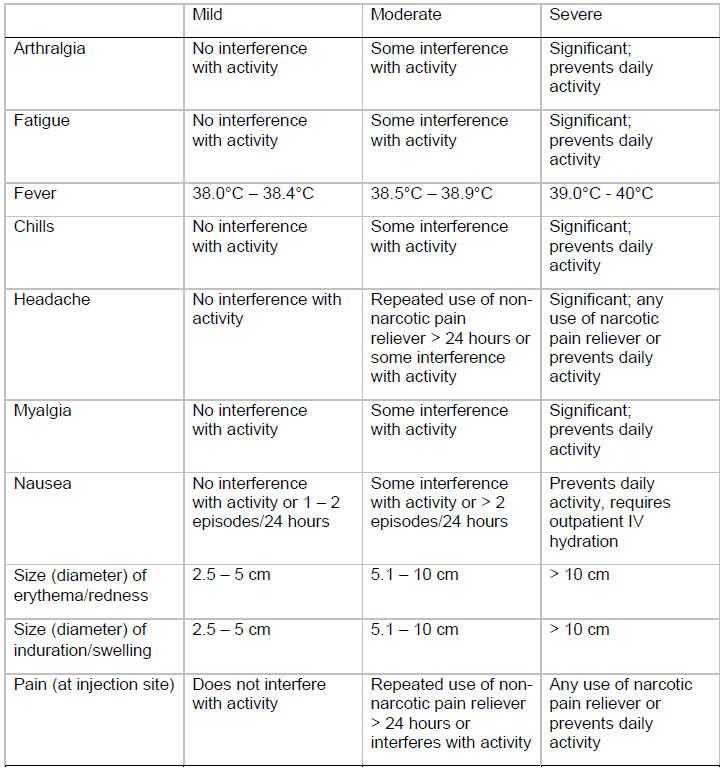 *Obtained from a standard toxicity grading scale9  Table S2: Number of All Unsolicited Adverse Events by MedDRA® System Organ Class and Preferred Term, Severity, Relationship, and Vaccination Group – Monovalent Prototype (N=48)Table S3: Number of All Unsolicited Adverse Events by MedDRA® System Organ Class and Preferred Term, Severity, Relationship, and Vaccination Group – Monovalent Variant (N=25)Table S4: Number of All Unsolicited Adverse Events by MedDRA® System Organ Class and Preferred Term, Severity, Relationship, and Vaccination Group – Bivalent (N=23)Table S5: Number and Percentage of Subjects Experiencing Unsolicited Adverse Events MedDRA® System Organ Class and Preferred Term, Severity, Relationship, and Vaccination Group – Monovalent Prototype (N=48)Table S6: Number and Percentage of Subjects Experiencing Unsolicited Adverse Events MedDRA® System Organ Class and Preferred Term, Severity, Relationship, and Vaccination Group – Monovalent Variant (N=25)Table S7: Number and Percentage of Subjects Experiencing Unsolicited Adverse Events MedDRA® System Organ Class and Preferred Term, Severity, Relationship, and Vaccination Group – Bivalent (N=23)Table S8: Serum IgG Binding Assay Area Under the Curve Geometric Mean Titers by Variant and Prime Series Dose at Baseline before a Third Dose of mRNA Vaccination with 95% Confidence IntervalsTable S9. Serum IgG Binding Assay Area Under the Curve (AUC) Geometric Means for Variants by Time Point with 95% Confidence Intervals IgG Binding Assay Area Under the Curve GM by Time Point - 614DSerum IgG Binding Assay Area Under the Curve GM by Time Point – Beta (B.1.351)Serum IgG Binding Assay Area Under the Curve GM by Time Point - Alpha (B.1.1.7)Serum IgG Binding Assay Area Under the Curve GM by Time Point – Delta (B.1.617.2)Serum IgG Binding Assay Area Under the Curve GM by Time Point – Gamma (P.1)Table S10. Serum IgG Binding Assay Geometric Mean (GM) Results with 95% Confidence Intervals by Time Point and Vaccination GroupSerum IgG Binding Antibody Units/mL Geometric Mean (GM) Results with 95% Confidence Intervals by Time Point and Vaccination Group - S2P-614DSerum IgG Binding Assay Arbitrary Units/mL Geometric Mean (GM) Results with 95% Confidence Intervals by Time Point and Vaccination Group - S2P-614D (Wa-1)IgG Binding Assay Arbitrary Units/mL Geometric Mean (GM) Results with 95% Confidence Intervals by Time Point and Vaccination Group - S2P-Beta (B.1.351) Serum IgG Binding Assay Arbitrary Units/mL Geometric Mean (GM) Results with 95% Confidence Intervals by Time Point and Vaccination Group - RBD-Beta (B.1.351)Table S11. Serum Pseudovirus Neutralization ID50 Assay Geometric Mean (GM) Titers at Baseline before a Third Dose of mRNA Vaccination by Variant with 95% Confidence IntervalsTable S12. Serum responses following the booster vaccination assessed by a pseudovirus neutralizing assay – ID50 by Timepoint and Group: A) D614G; B) Beta (B.1.351); C) Alpha (B.1.1.7); D) Delta (B.1.617.2); E) Gamma (P.1).Pseudovirus Neutralization Assay ID₅₀ - D614G Geometric Mean (GM) Results with 95% Confidence Intervals by Time Point and Vaccination GroupPseudovirus Neutralization Assay ID₅₀ - Beta (B.1.351) Geometric Mean (GM) Results with 95% Confidence Intervals by Time Point and Vaccination GroupPseudovirus Neutralization Assay ID₅₀ - Alpha (B.1.1.7) Geometric Mean (GM) Results with 95% Confidence Intervals by Time Point and Vaccination GroupPseudovirus Neutralization Assay ID₅₀ - Delta (B.1.617.2) Geometric Mean (GM) Results with 95% Confidence Intervals by Time Point and Vaccination Groupd3dddPseudovirus Neutralization Assay ID₅₀ - Gamma (P.1) Geometric Mean (GM) Results with 95% Confidence Intervals by Time Point and Vaccination GroupTable S13. Serum Pseudovirus Neutralization ID80 Assay Geometric Mean (GM) Titers at Baseline before a Third Dose of mRNA Vaccination by Variant with 95% Confidence IntervalsTable S14. Neutralizing responses following the booster vaccination assessed by a pseudovirus neutralizing assay – ID80 by Timepoint and Group.Pseudovirus Neutralization Assay ID₈₀ - D614G Geometric Mean (GM) Results with 95% Confidence Intervals by Time Point and Vaccination GroupPseudovirus Neutralization Assay ID₈₀ - Beta (B.1.351) Geometric Mean (GM) Results with 95% Confidence Intervals by Time Point and Vaccination GroupPseudovirus Neutralization Assay ID₈₀ - Alpha (B.1.1.7) Geometric Mean (GM) Results with 95% Confidence Intervals by Time Point and Vaccination GroupPseudovirus Neutralization Assay ID₈₀ - Delta (B.1.617.2) Geometric Mean (GM) Results with 95% Confidence Intervals by Time Point and Vaccination GroupPseudovirus Neutralization Assay ID₈₀ - Gamma (P.1) Geometric Mean (GM) Results with 95% Confidence Intervals by Time Point and Vaccination GroupTable S15. Serum FRNT ID50 Assay Geometric Mean (GM) Titers at Baseline before a Third Dose of mRNA Vaccination by Variant with 95% Confidence IntervalsTable S16. Serum FRNT Assay Titers Distribution by Time Point – ID50 – Versus Variants with 95% Confidence IntervalsFRNT Assay Geometric Mean (GM) Results with 95% Confidence Intervals by Time Point and Vaccination Group - ID₅₀ - D614G FRNT Assay Geometric Mean (GM) Results with 95% Confidence Intervals by Time Point and Vaccination Group - ID₅₀ - Beta (B.1.351) FRNT Assay Geometric Mean (GM) Results with 95% Confidence Intervals by Time Point and Vaccination Group - ID₅₀ - Alpha (B.1.1.7) FRNT Assay Geometric Mean (GM) Results with 95% Confidence Intervals by Time Point and Vaccination Group - ID₅₀ - Delta (B.1.617.2)FRNT Assay Geometric Mean (GM) Results with 95% Confidence Intervals by Time Point and Vaccination Group - ID₅₀ - Gamma (P.1) Table S17. Serum FRNT ID80 Assay Geometric Mean (GM) Titers at Baseline before a Third Dose of mRNA Vaccination by Variant with 95% Confidence IntervalsTable S18. Serum FRNT Assay Titers Distribution by Time Point – ID80 – Versus Variants with 95% Confidence IntervalsFRNT Assay Geometric Mean (GM) Results with 95% Confidence Intervals by Time Point and Vaccination Group - ID₈₀ - D614G FRNT Assay Geometric Mean (GM) Results with 95% Confidence Intervals by Time Point and Vaccination Group - ID₈₀ - Beta (B.1.351) FRNT Assay Geometric Mean (GM) Results with 95% Confidence Intervals by Time Point and Vaccination Group - ID₈₀ - Alpha (B.1.1.7) FRNT Assay Geometric Mean (GM) Results with 95% Confidence Intervals by Time Point and Vaccination Group - ID₈₀ - Delta (B.1.617.2) FRNT Assay Geometric Mean (GM) Results with 95% Confidence Intervals by Time Point and Vaccination Group - ID₈₀ - Gamma (P.1) Table S19. Mean Percentages of CD4 T Cells Expressing Cytokines with 95% CISee separate table.Table S20. Mean Percentages of CD8 T Cells Expressing Cytokines with 95% CISee separate table.Figure S1. Serum IgG Binding Assays Distribution by Time Point and Treatment GroupIgG S-2P antibodies were low in many participants at baseline, particularly in those who had received 25 or 50 mcg doses of mRNA-1273 for their primary 2 dose series (monovalent prototype group) and against the Beta and Delta variants. All participants had robust increases in S-2P IgG antibody titers by 2 weeks after receipt of vaccine across all the variants.Boxes and horizontal bars denote interquartile range (IQR) and median AU, respectively. Whisker endpoints are equal to the maximum and minimum values below or above the median +/- 1.5 x IQR. Titers for participants that had received 100 mcg for their initial two doses in the Phase I study are highlighted with red triangles. All other participants that had received other initial doses (25, 50, 250 mcg) are denoted by black circles.Serum IgG S-2P Binding Assay Binding Antibody Units/mL Distribution by Time Point and Treatment Group – 614D 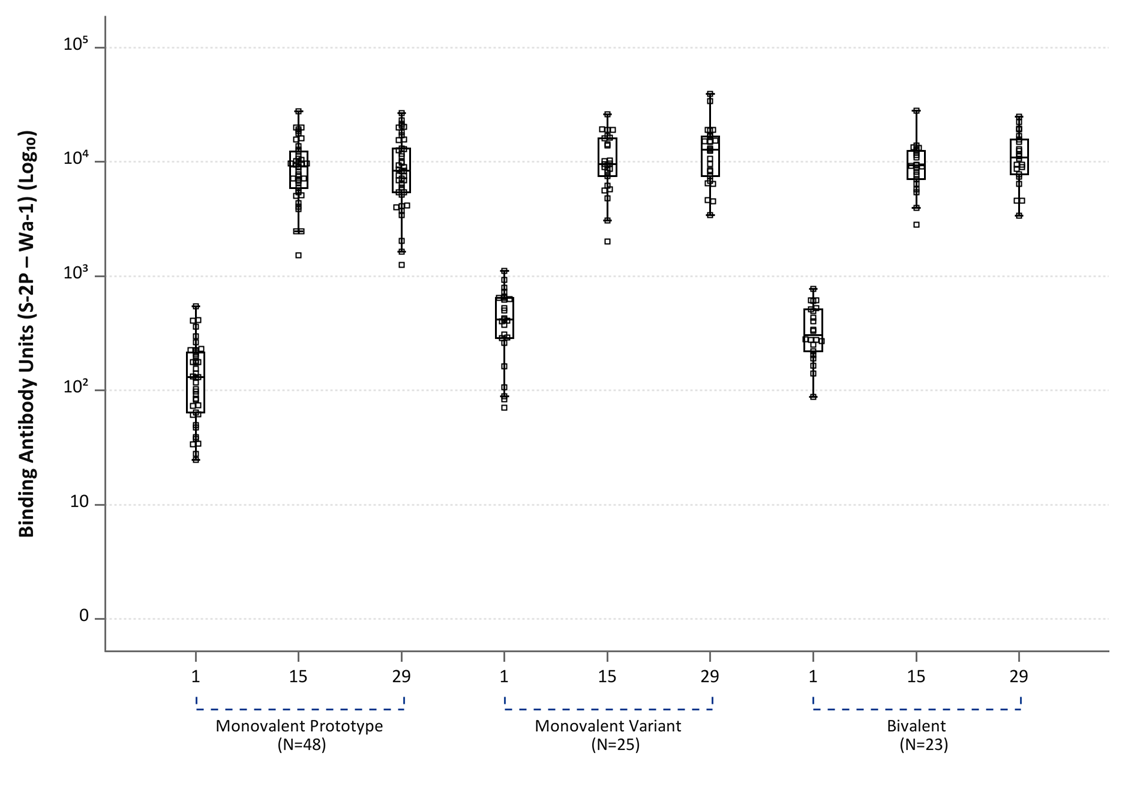 Serum IgG S-2P Binding Assay Arbitrary Units/mL Distribution by Time Point and Treatment Group – 614D 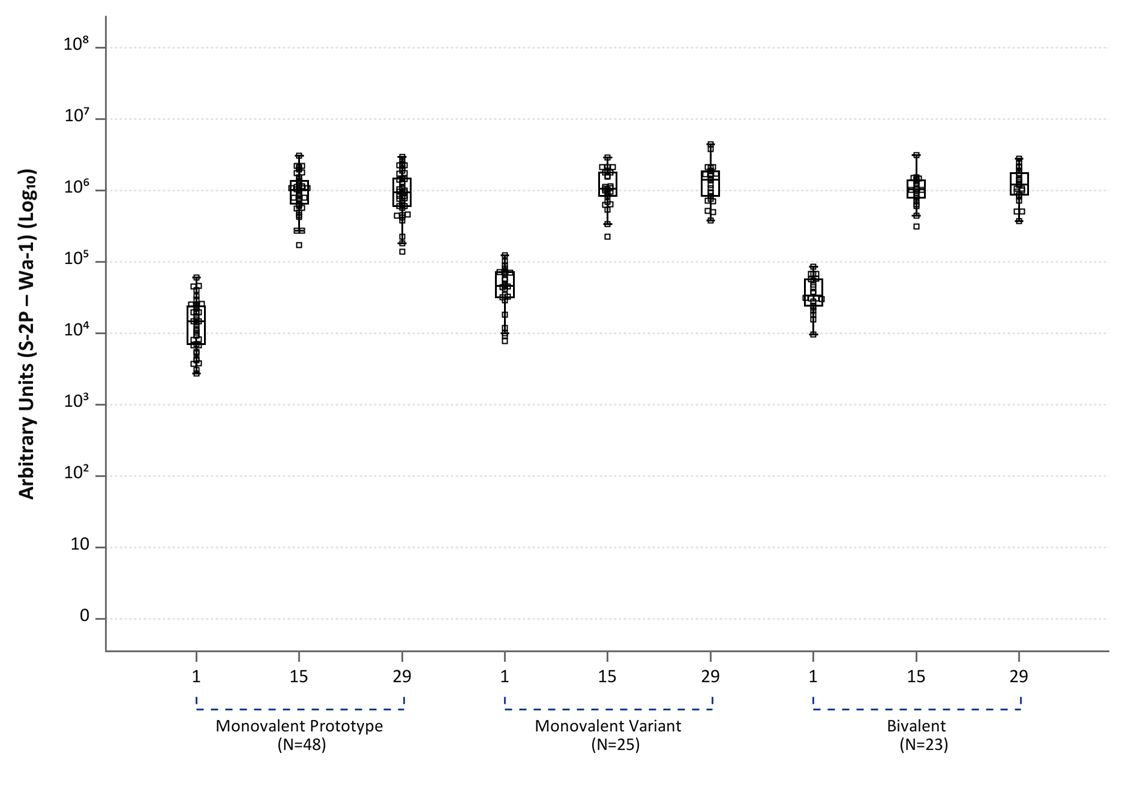 Serum IgG RBD Binding Assay Arbitrary Units/mL Distribution by Time Point and Treatment Group – Beta (B.1.351)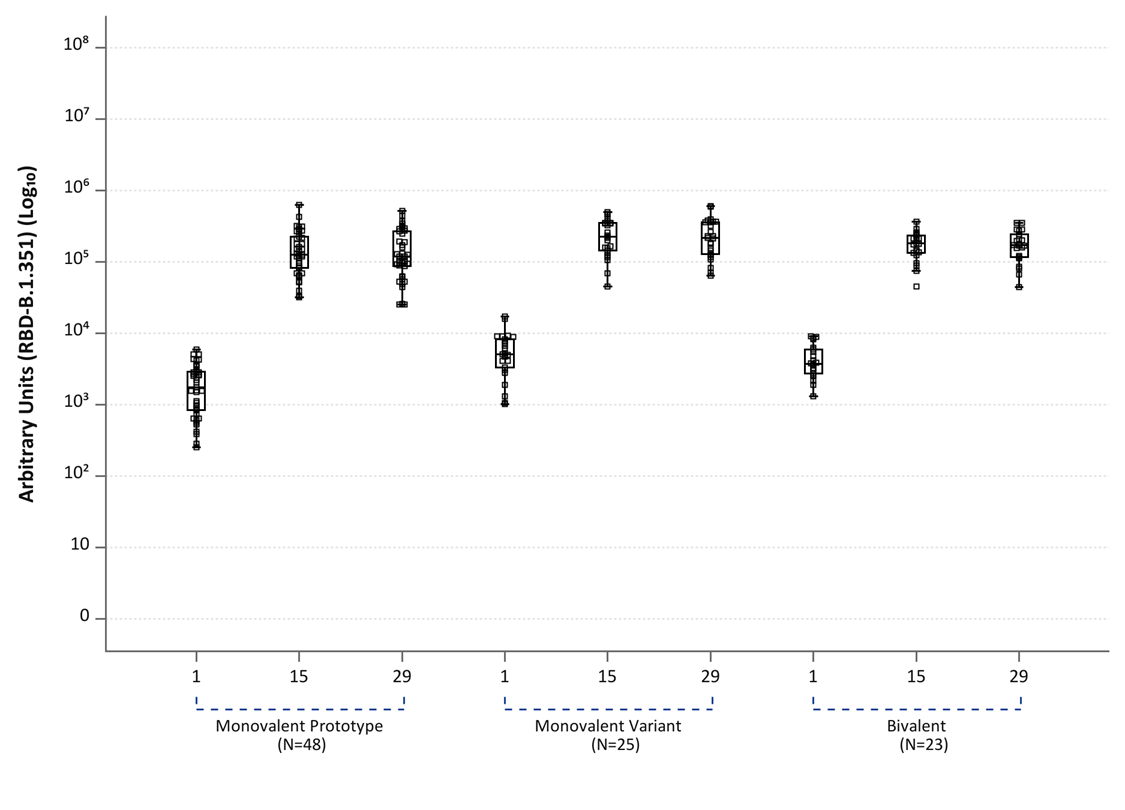 Serum IgG S-2P Binding Assay Arbitrary Units/mL Distribution by Time Point and Treatment Group - Beta (B.1.351)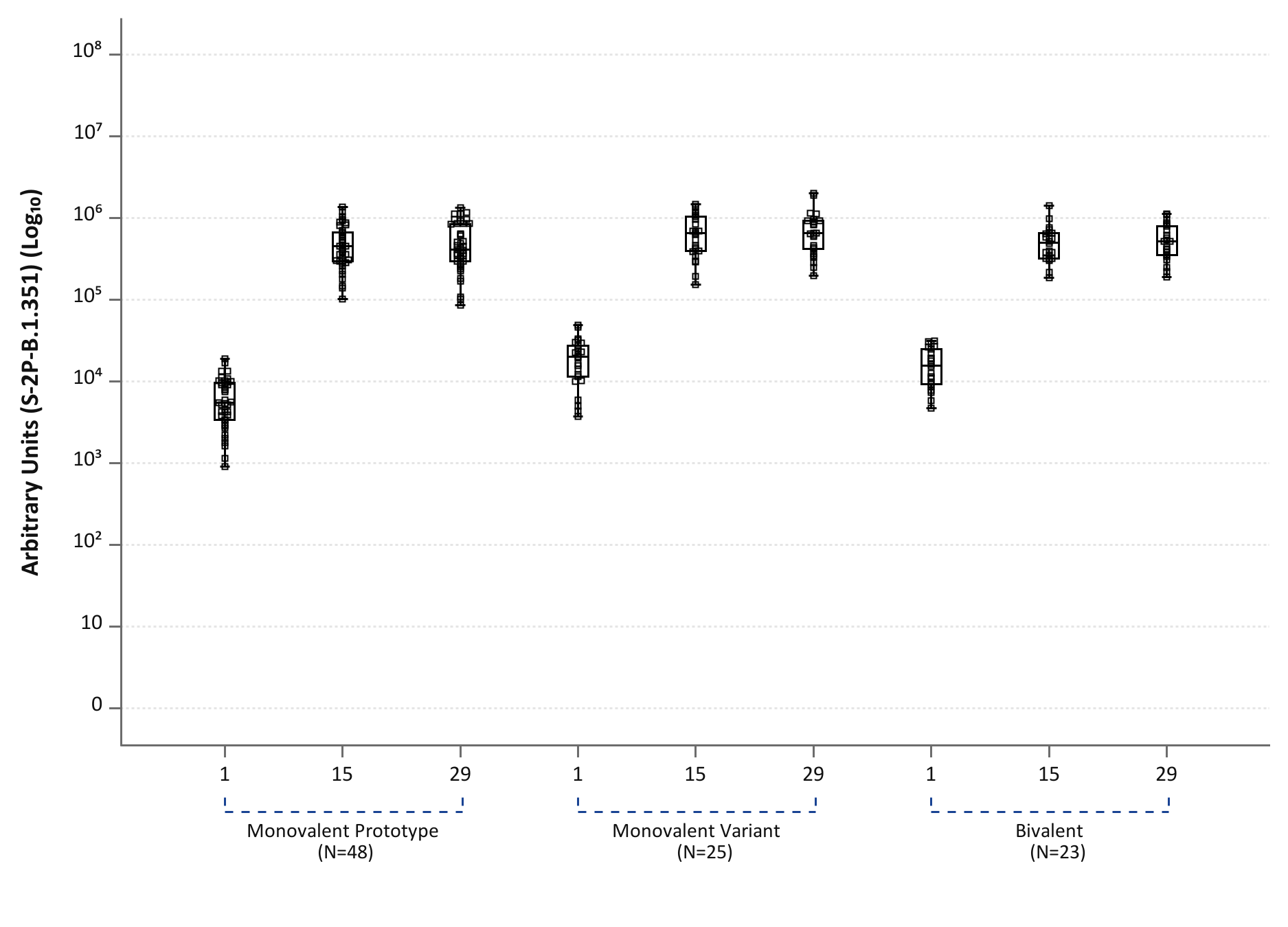 Serum IgG Binding Area Under the Curve (AUC) Titers Distributed by Timepoint for Gamma (P.1)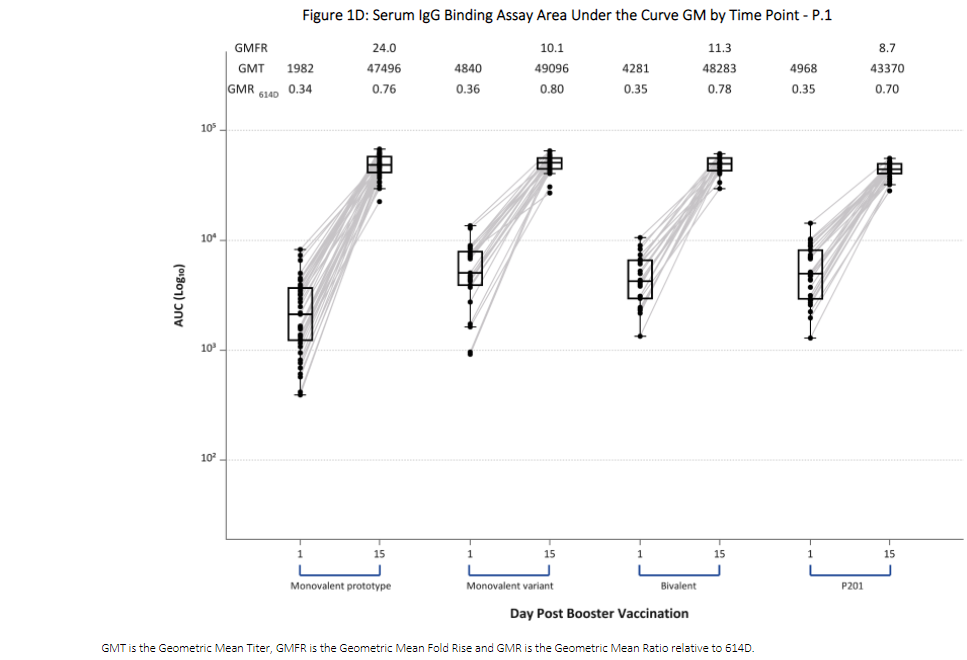 GMT (geometric mean titer), GMFR (geometric mean fold rise), GMR614D (the ratio of GMTs for the variant of concern divided by the GMT of 614D strain). Boxes and horizontal bars denote interquartile range (IQR) and median respectively. Whisker endpoints are equal to the maximum and minimum values below or above the median +/- 1.5 x IQR.Figure S2. Serum Pseudovirus Neutralization Assay ID50 Titers Distributed by Timepoint for the Gamma Variant (P.1)Serum Pseudovirus Neutralization Assay ID50 Titers were low to undetectable in many participants at baseline, particularly in those who had received 25 or 50 mcg doses of mRNA-1273 for their primary 2 dose series (blue squares in monovalent prototype group) for the Gamma Variant (P.1). All participants had robust increases in Pseudovirus Neutralization Assay ID50 antibody titers by 2 weeks after receipt of vaccine. Red triangles denote those that had received an initial 2 dose series of 100 mcg of mRNA-1273. For comparison, pseudovirus neutralization assay ID50 titers were similar or greater than those of 30 adults that had received an initial 100 mcg of mRNA-1273 in the Phase 2 study followed by a 50 mcg third dose (P201).  Peak pseudovirus neutralization titers observed (at 2 or 4 weeks) after the second dose in 100 mcg recipients in the Phase 1 mRNA-1273 participants at provided as a comparator (Peak Neutralization 100 mcg).Boxes and horizontal bars denote interquartile range (IQR) and median AU, respectively. Whisker endpoints are equal to the maximum and minimum values below or above the median +/- 1.5 x IQR. LLOD is the lower limit of detection of the assay. 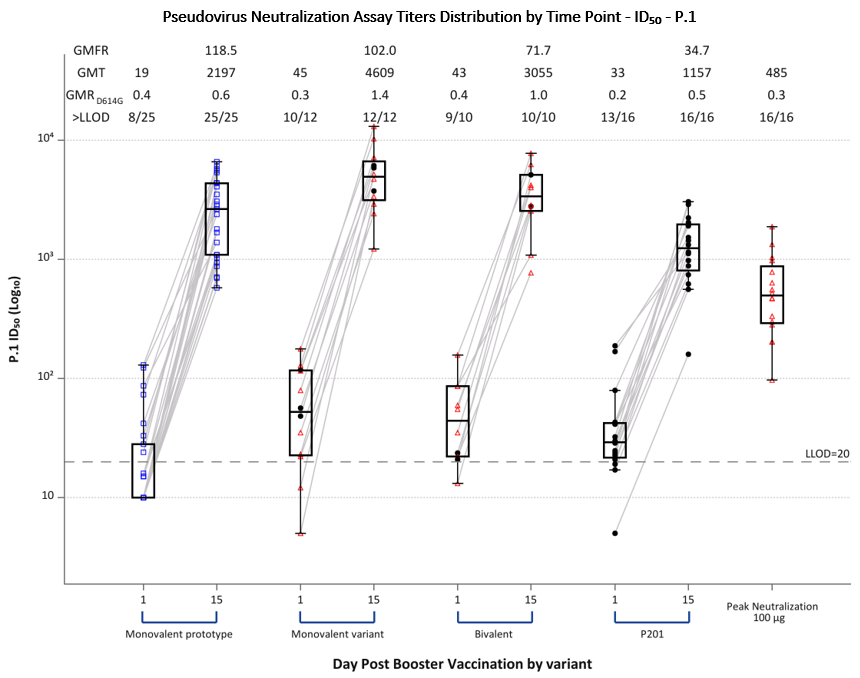 Figure S3. Serum Pseudovirus Neutralization Assay ID80 Titers Distributed by Timepoint by Variant.  a: D614G, b: Beta (B.1.351), c: Alpha (B.1.1.7); d: Delta (B.1.617.2), and e: Gamma (P.1).  Serum Pseudovirus Neutralization Assay ID80 Titers before and at 14 days after receiving a third dose of mRNA by study group: Monovalent prototype (100 mcg of mRNA-1273), Monovalent variant (50 mcg of mRNA-1273.351), and Bivalent (25 mcg of mRNA-1273, 25 mcg of mRNA-1273.351). Serum Pseudovirus Neutralization Assay ID80 Titers were low to undetectable in many participants at baseline, particularly in those who had received 25 or 50 mcg doses of mRNA-1273 for their primary 2 dose series (blue squares in monovalent prototype group), particularly for Beta, Delta, and Gamma variants. All participants had robust increases in Pseudovirus Neutralization Assay ID80 antibody titers by 2 weeks after receipt of vaccine across all the variants. For comparison, titers were similar or greater than those of 30 adults that had received an initial 100 mcg of mRNA-1273 in the Phase 2 study followed by a 50 mcg third dose (P201). Peak pseudovirus neutralization titers observed (at 2 or 4 weeks) after the second dose in 100 mcg recipients in the Phase 1 mRNA-1273 participants at provided as a comparator (Peak Neutralization 100 mcg).Boxes and horizontal bars denote interquartile range (IQR) and median AU, respectively. Whisker endpoints are equal to the maximum and minimum values below or above the median +/- 1.5 x IQR. LLOD is the lower limit of detection of the assay. Serum Pseudovirus Neutralization Assay ID80 Titers Distributed by Timepoint by Variant – D614G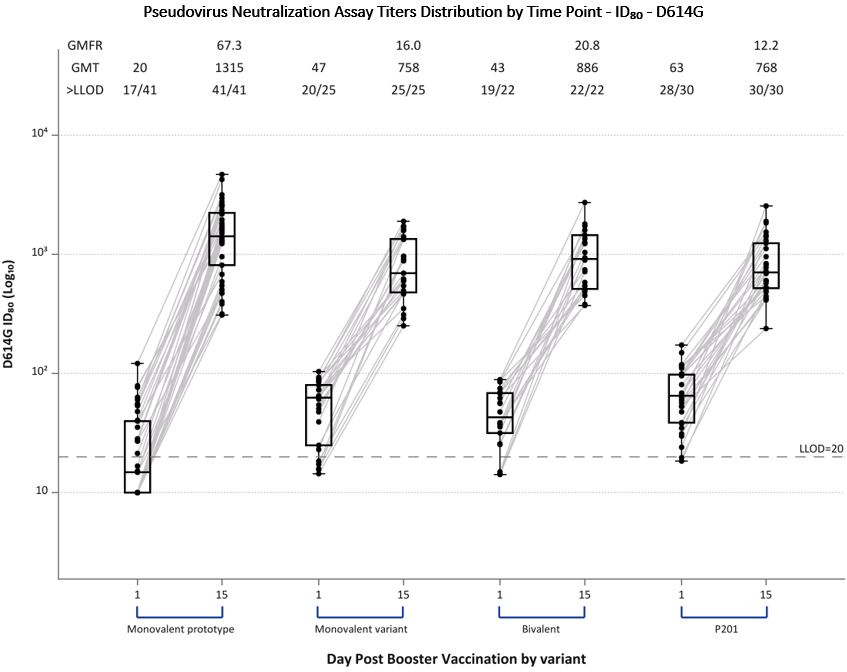 Serum Pseudovirus Neutralization Assay ID80 Titers Distributed by Timepoint by Variant – Beta Variant (B.1.351)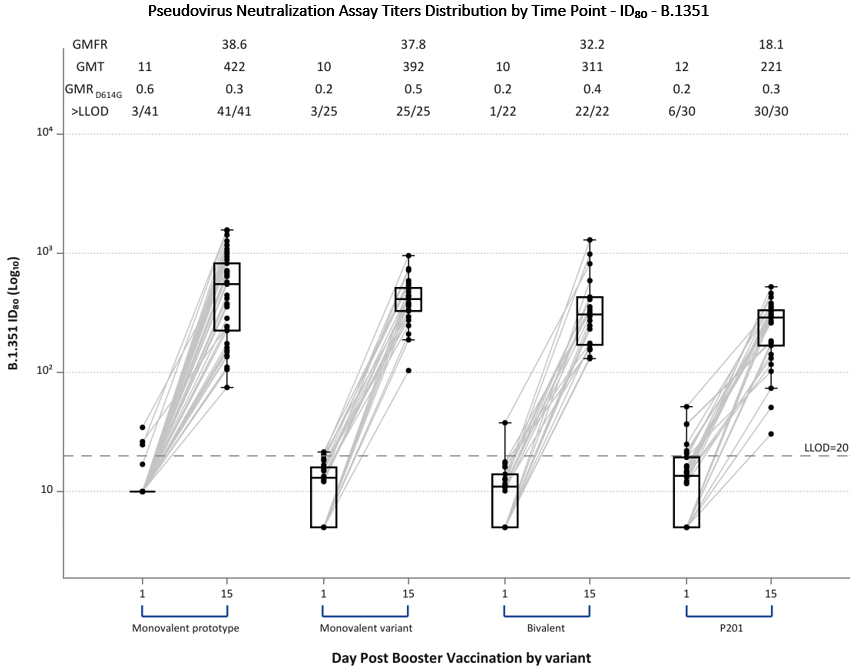 C) Serum Pseudovirus Neutralization Assay ID80 Titers Distributed by Timepoint  – Alpha Variant (B.1.1.7)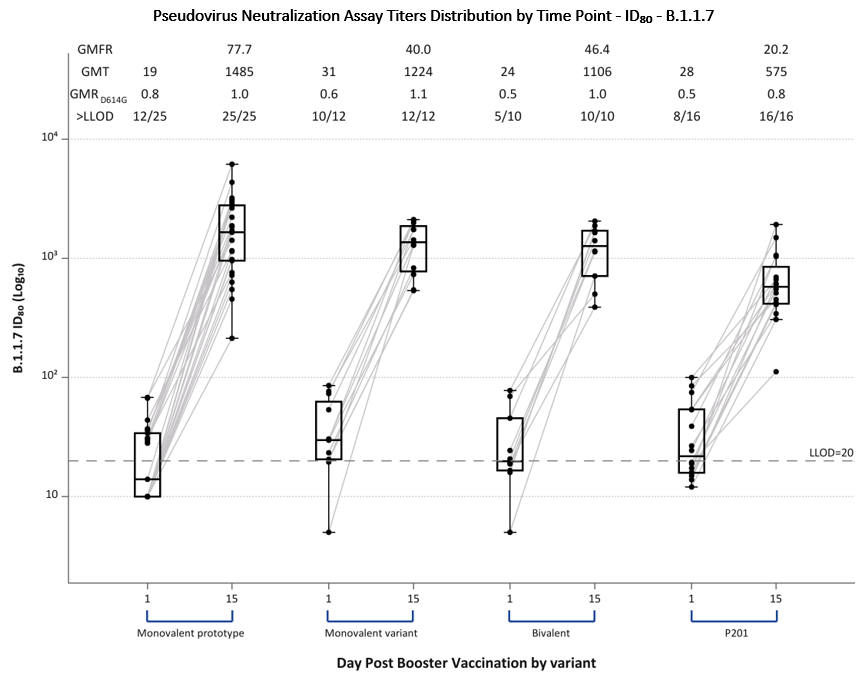  D) Serum Pseudovirus Neutralization Assay ID80 Titers Distributed by Timepoint – Delta Variant (B.1.617.2)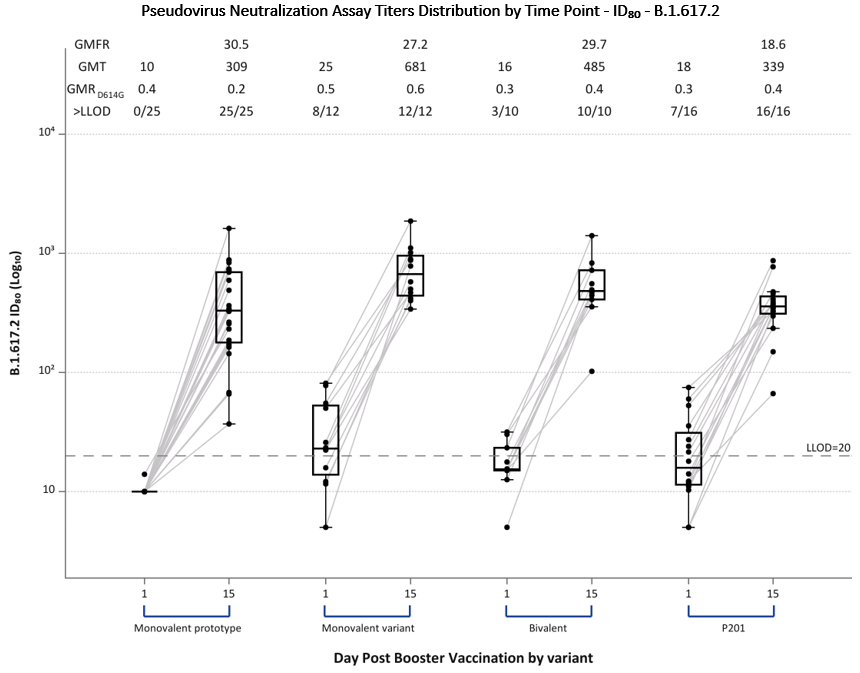 E) Serum Pseudovirus Neutralization Assay ID80 Titers Distributed by Timepoint – Gamma Variant (P.1) 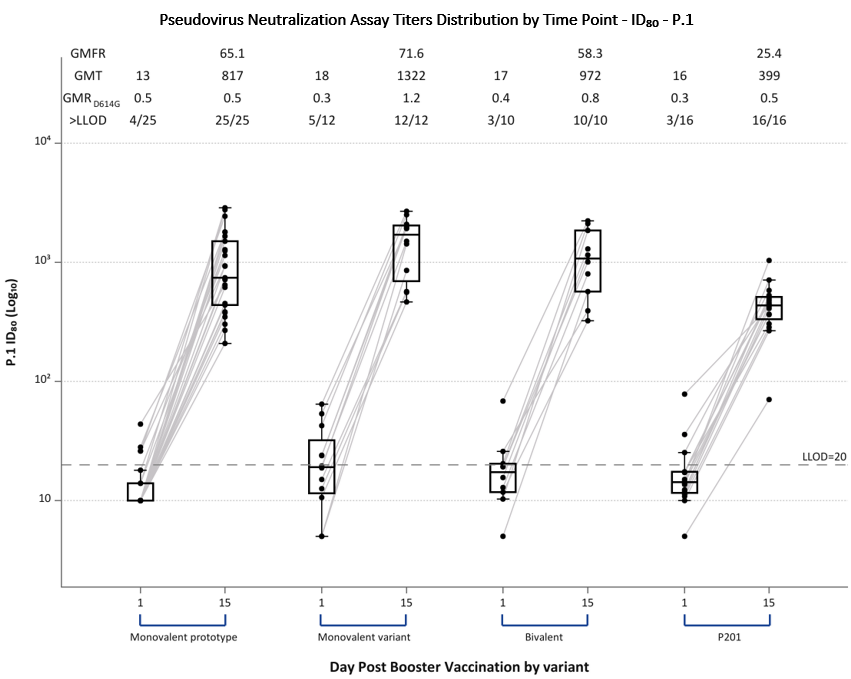 Figure S4. Serum FRNT50 Titers Distributed by Timepoint and Group. Panel A: D614G, b: Beta (B.1.351), c: Alpha (B.1.1.7); d: Delta (B.1.617.2), and e: Gamma (P.1).  Serum FRNT50 antibody titers area under the curve before and at 14 days after receiving a third dose of mRNA by study group: Monovalent prototype (100 mcg of mRNA-1273), Monovalent variant (50 mcg of mRNA-1273.351), and Bivalent (25 mcg of mRNA-1273, 25 mcg of mRNA-1273.351). FRNT50 antibodies were low to undetectable in many participants at baseline, particularly in those who had received 25 or 50 mcg doses of mRNA-1273 for their primary 2 dose series (monovalent prototype group) and against the Beta, Delta, and Gamma variants. All participants had robust increases in FRNT50 antibody titers by 2 weeks after receipt of vaccine across all the variants. For comparison, FRNT50 titers were similar to those of 30 adults that had received an initial 100 mcg of mRNA-1273 in the Phase 2 study followed by a 50 mcg third dose were included (P201).  FRNT50 titers were generally greater than the peak responses observed at 2 or 4 weeks after a second 100 mcg dose of mRNA-1273 in those that had enrolled in the original Phase I study that were used for comparison. FRNT ID50 titers after a third dose are generally greater than those observed (at 2 or 4 weeks) after the second dose in 100 mcg recipients in the Phase 1 mRNA-1273 participants (Peak Neutralization 100 mcg).GMT (geometric mean titer), GMFR (geometric mean fold rise), GMR614D is the ratio of GMTs for the variant of concern divided by the GMT of 614D strain, >LLOD is the number of subjects with titers greater than the lower limit of detection at that timepoint. Boxes and horizontal bars denote interquartile range (IQR) and median respectively. Whisker endpoints are equal to the maximum and minimum values below or above the median +/- 1.5 x IQR. Titers for participants that had received 100 mcg for their initial two doses in the Phase I study are highlighted with red triangles. All other participants that had received other initial doses (25, 50, 250 mcg) are denoted by black circles. FRNT Assay Titers Distribution by Time Point - ID₅₀ - D614G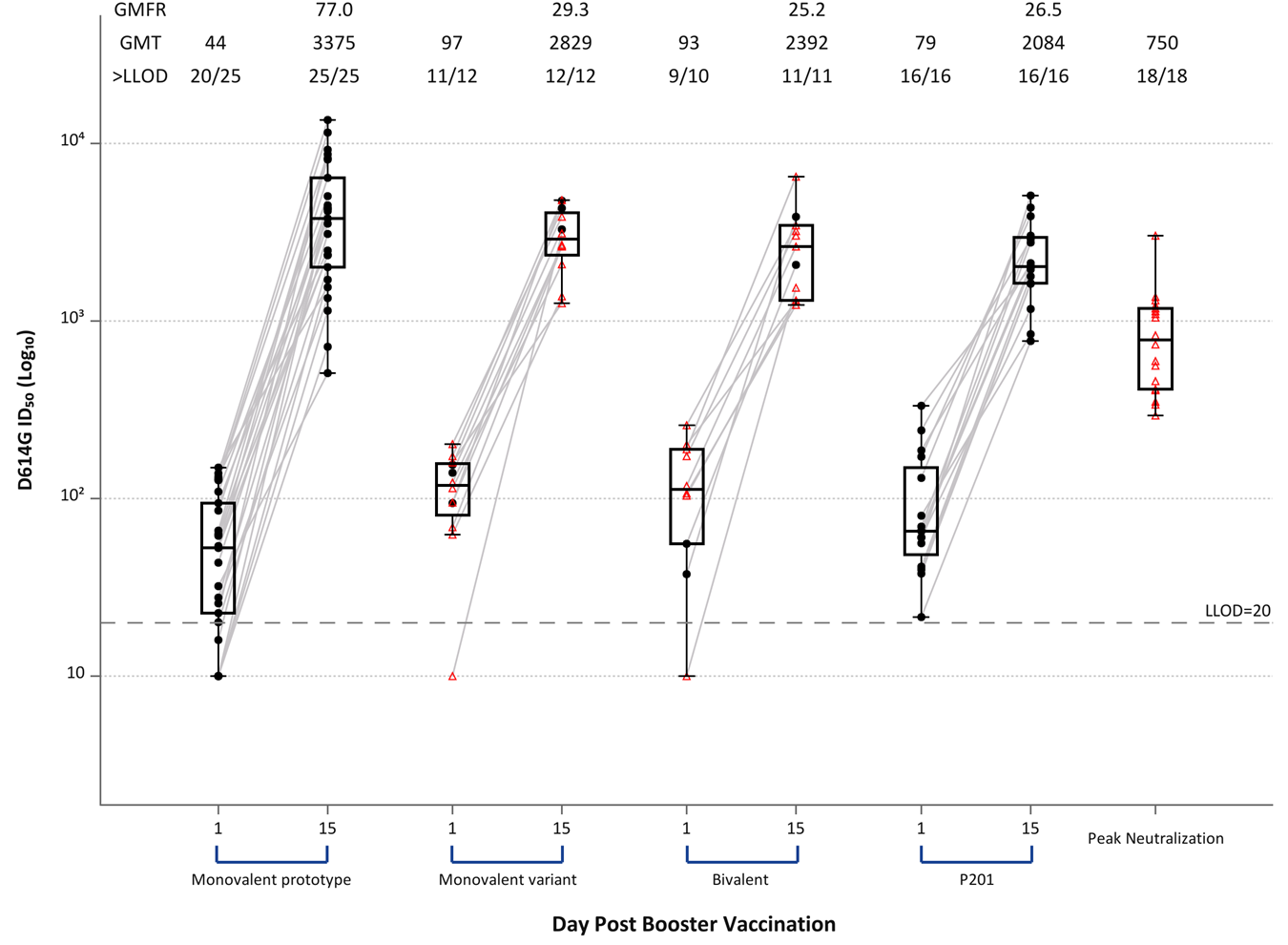 FRNT Assay Titers Distribution by Time Point - ID₅₀ - Beta (B.1.351)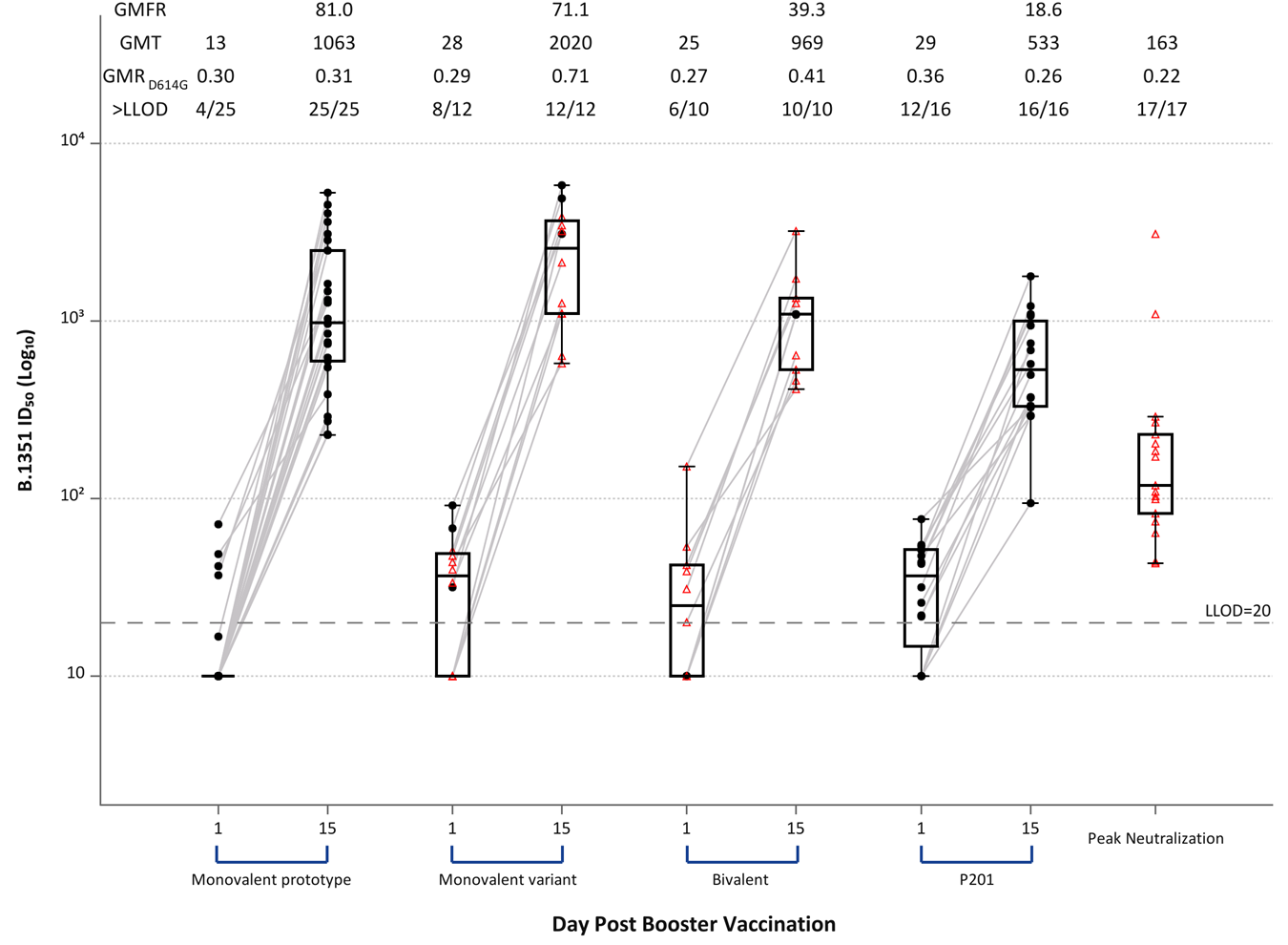 FRNT Assay Titers Distribution by Time Point - ID₅₀ - Alpha (B.1.1.7)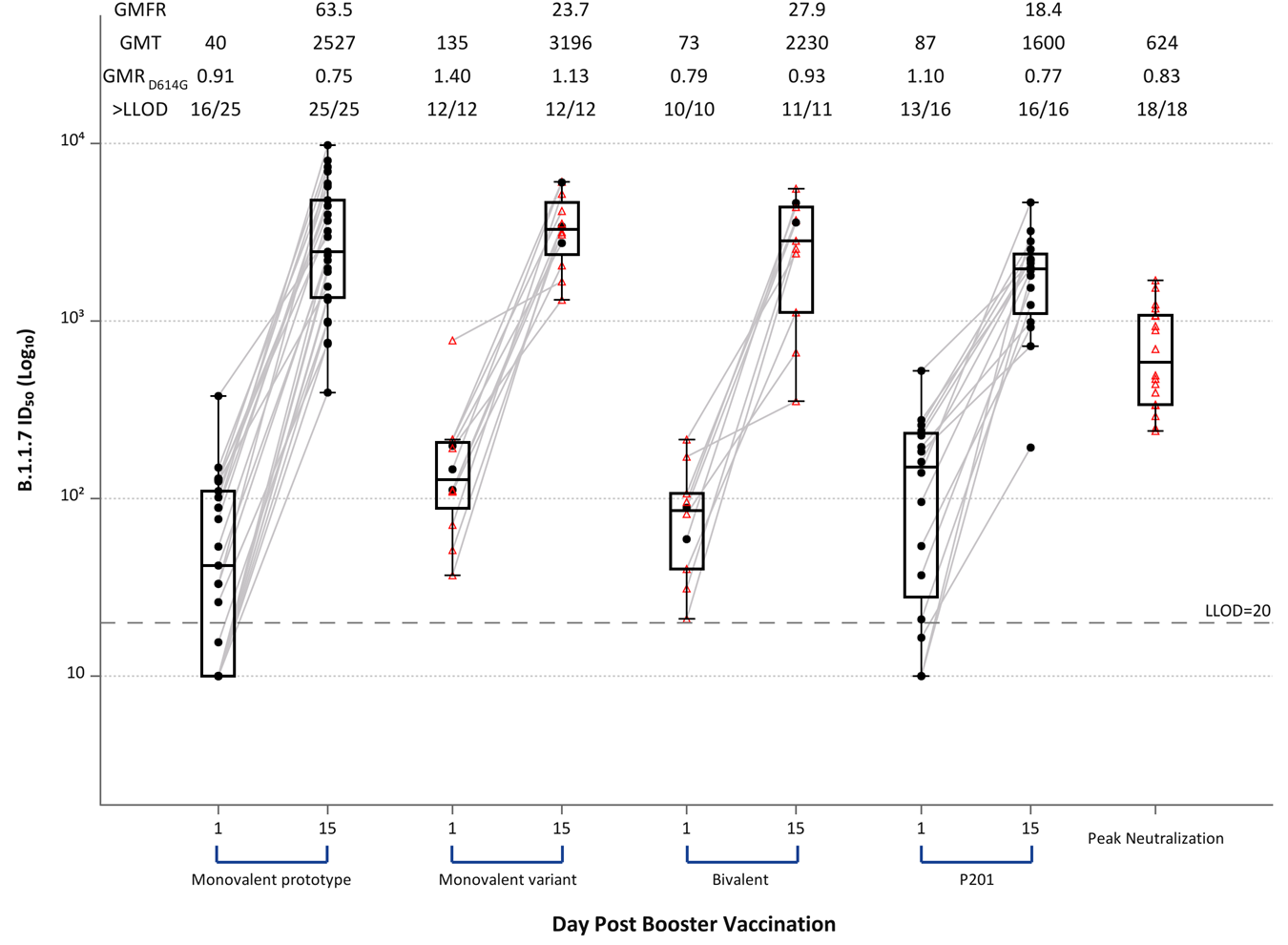 FRNT Assay Titers Distribution by Time Point - ID₅₀ - Delta (B.1.617.2)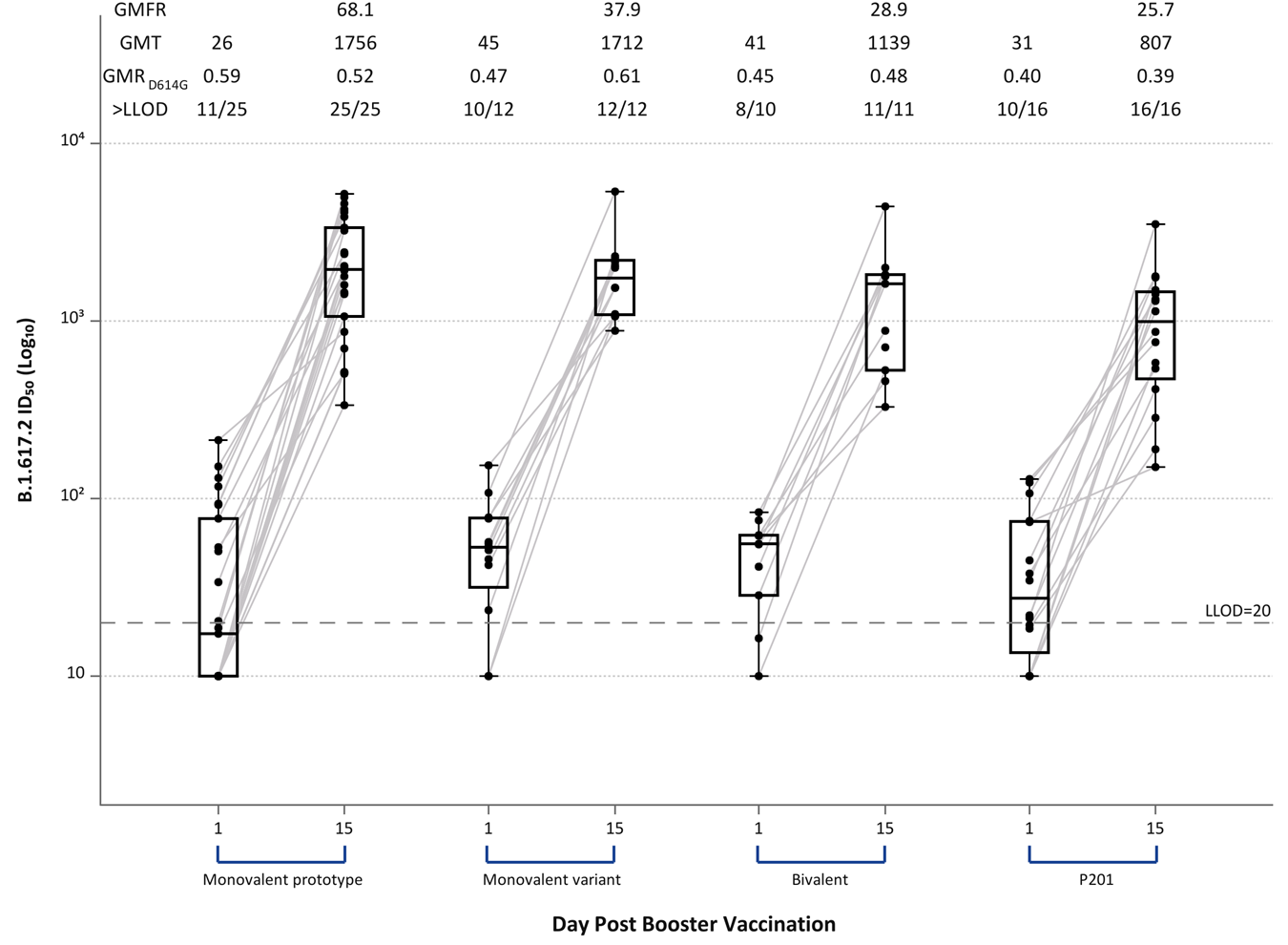 FRNT Assay Titers Distribution by Time Point - ID₅₀ - Gamma (P.1)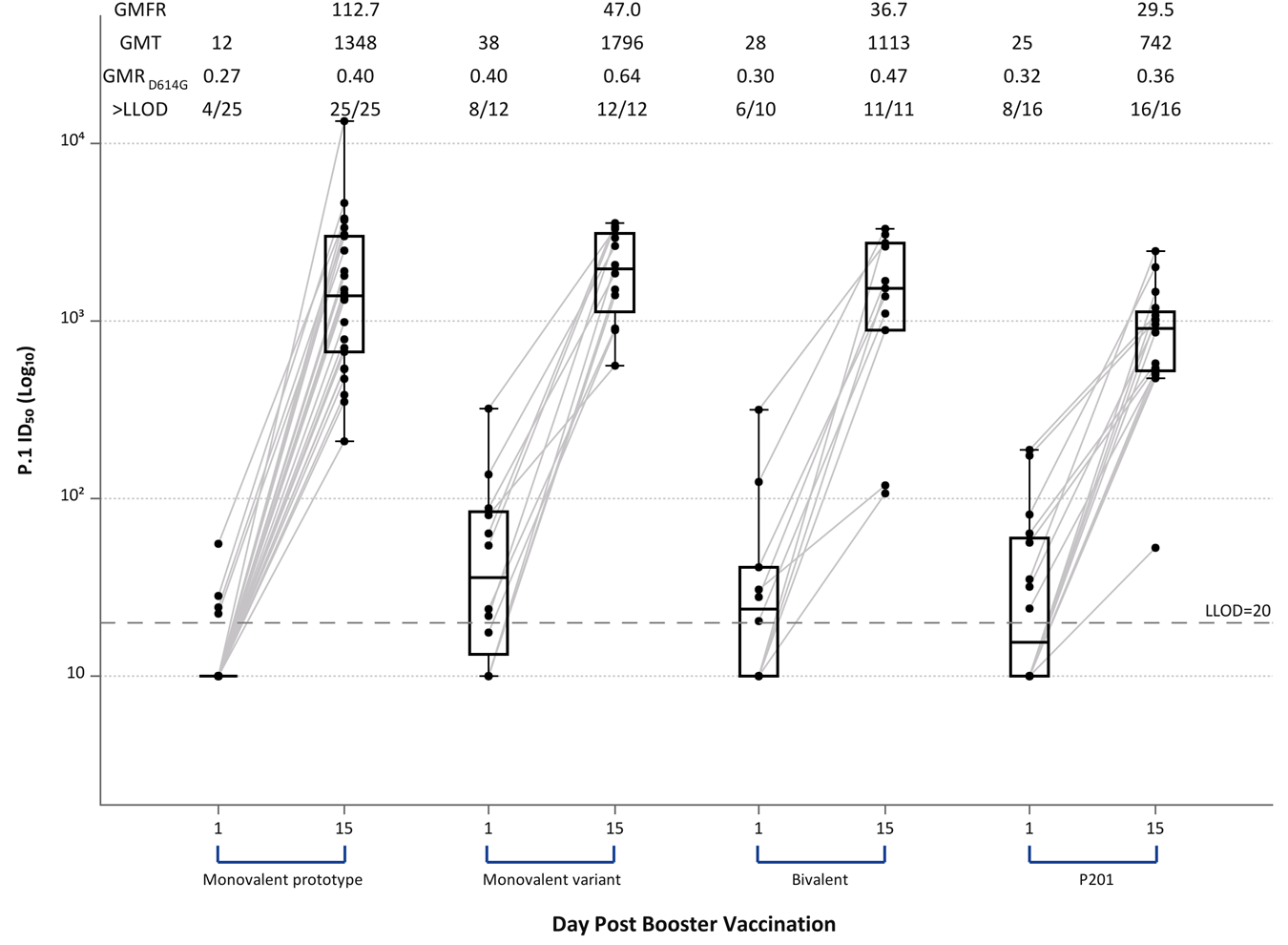 Figure S5. Serum FRNT80 Titers Distributed by Timepoint and Group. Panel A: D614G, b: Beta (B.1.351), c: Alpha (B.1.1.7); d: Delta (B.1.617.2), and e: Gamma (P.1).  Serum FRNT80 antibody titers area under the curve before and at 14 days after receiving a third dose of mRNA by study group: Monovalent prototype (100 mcg of mRNA-1273), Monovalent variant (50 mcg of mRNA-1273.351), and Bivalent (25 mcg of mRNA-1273, 25 mcg of mRNA-1273.351). FRNT80 antibodies were low to undetectable in many participants at baseline, particularly in those who had received 25 or 50 mcg doses of mRNA-1273 for their primary 2 dose series (monovalent prototype group) and against the Beta, Delta, and Gamma variants. All participants had robust increases in FRNT80 antibody titers by 2 weeks after receipt of vaccine across all the variants. For comparison, FRNT80 titers were similar to those of 30 adults that had received an initial 100 mcg of mRNA-1273 in the Phase 2 study followed by a 50 mcg third dose were included (P201).  FRNT80 titers were generally greater than the peak responses observed at 2 or 4 weeks after a second 100 mcg dose of mRNA-1273 in those that had enrolled in the original Phase I study that were used for comparison. FRNT ID80 titers after a third dose are generally greater than those observed (at 2 or 4 weeks) after the second dose in 100 mcg recipients in the Phase 1 mRNA-1273 participants (Peak Neutralization 100 mcg).GMT (geometric mean titer), GMFR (geometric mean fold rise), GMR614D is the ratio of GMTs for the variant of concern divided by the GMT of 614D strain, >LLOD is the number of subjects with titers greater than the lower limit of detection at that timepoint. Boxes and horizontal bars denote interquartile range (IQR) and median respectively. Whisker endpoints are equal to the maximum and minimum values below or above the median +/- 1.5 x IQR. Titers for participants that had received 100 mcg for their initial two doses in the Phase I study are highlighted with red triangles. All other participants that had received other initial doses (25, 50, 250 mcg) are denoted by black circles. LLOD is the lower limit of detection of the assay. FRNT Assay Titers Distribution by Time Point - ID₈₀ - D614G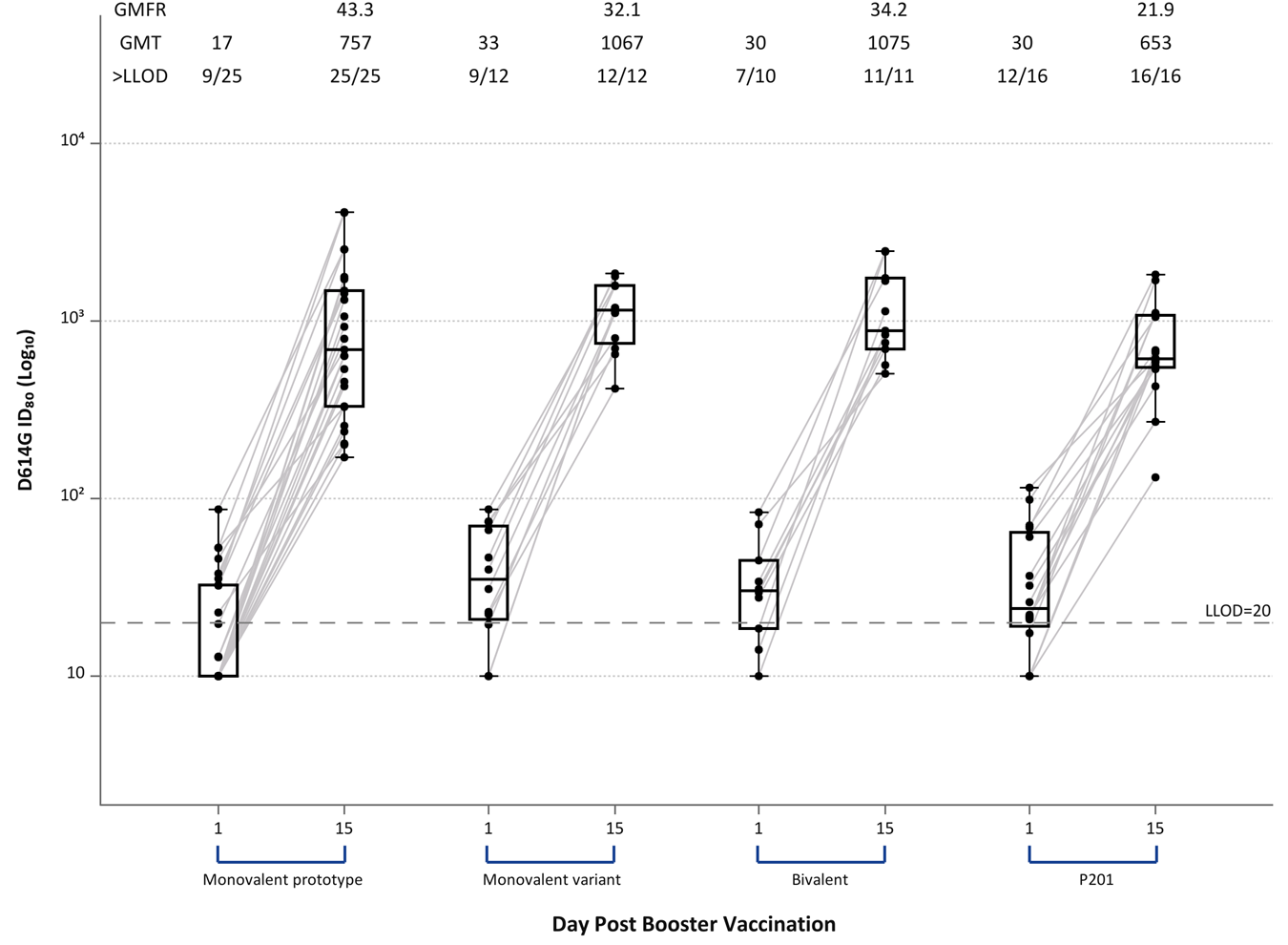 FRNT Assay Titers Distribution by Time Point - ID₈₀ - Beta (B.1.351)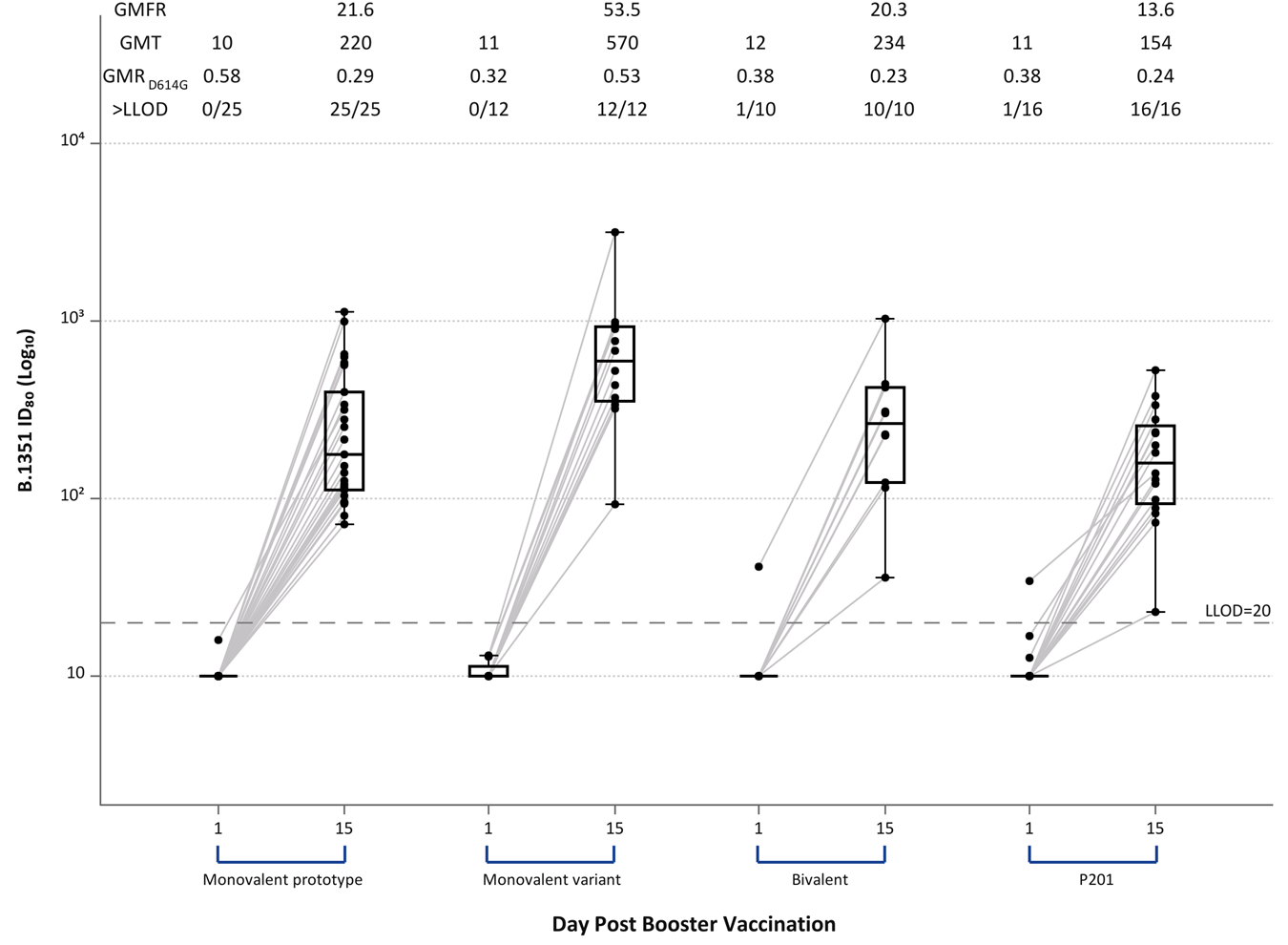 FRNT Assay Titers Distribution by Time Point - ID₈₀ - Alpha (B.1.1.7)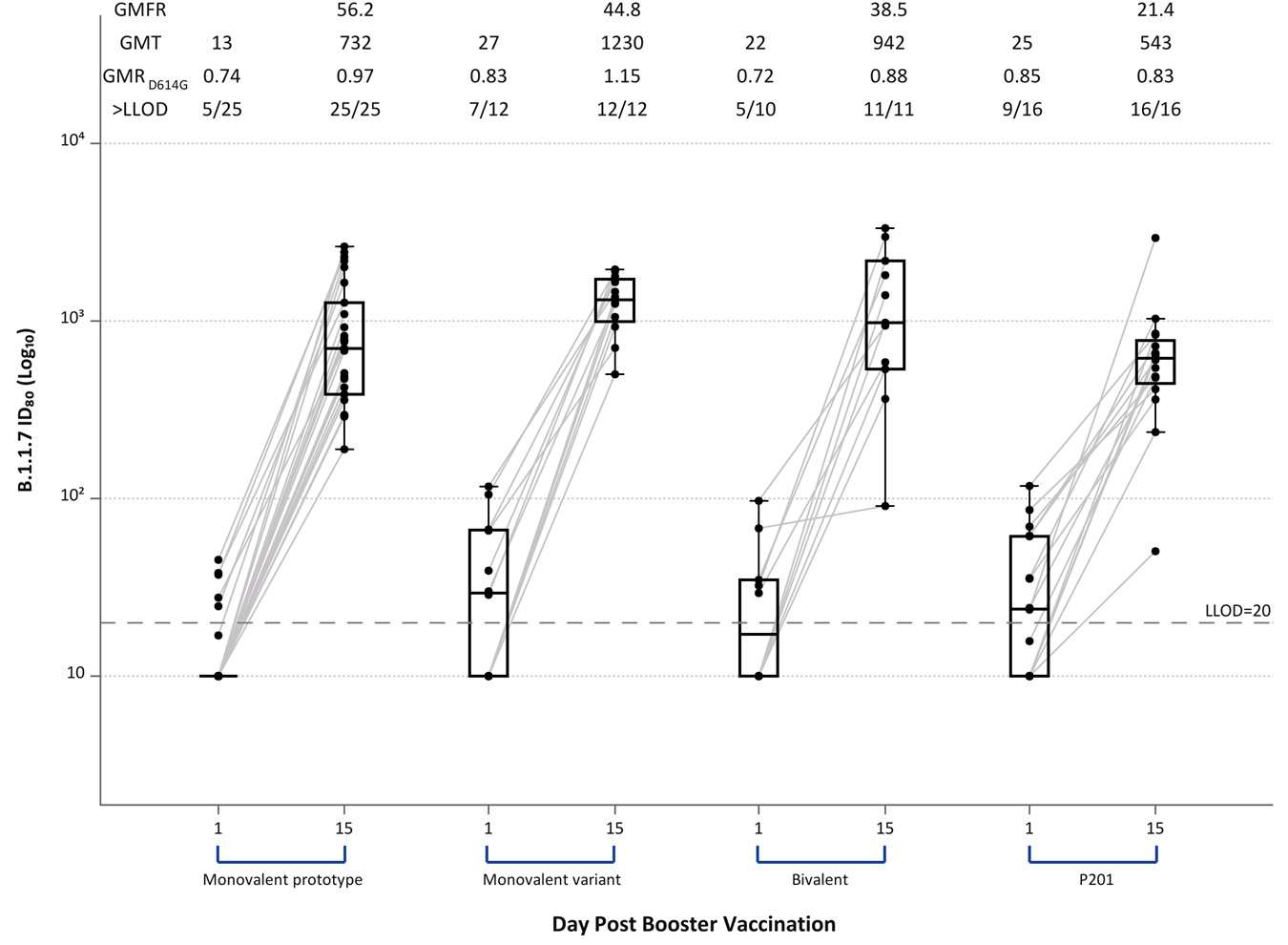 Assay Titers Distribution by Time Point - ID₈₀ - Delta (B.1.617.2)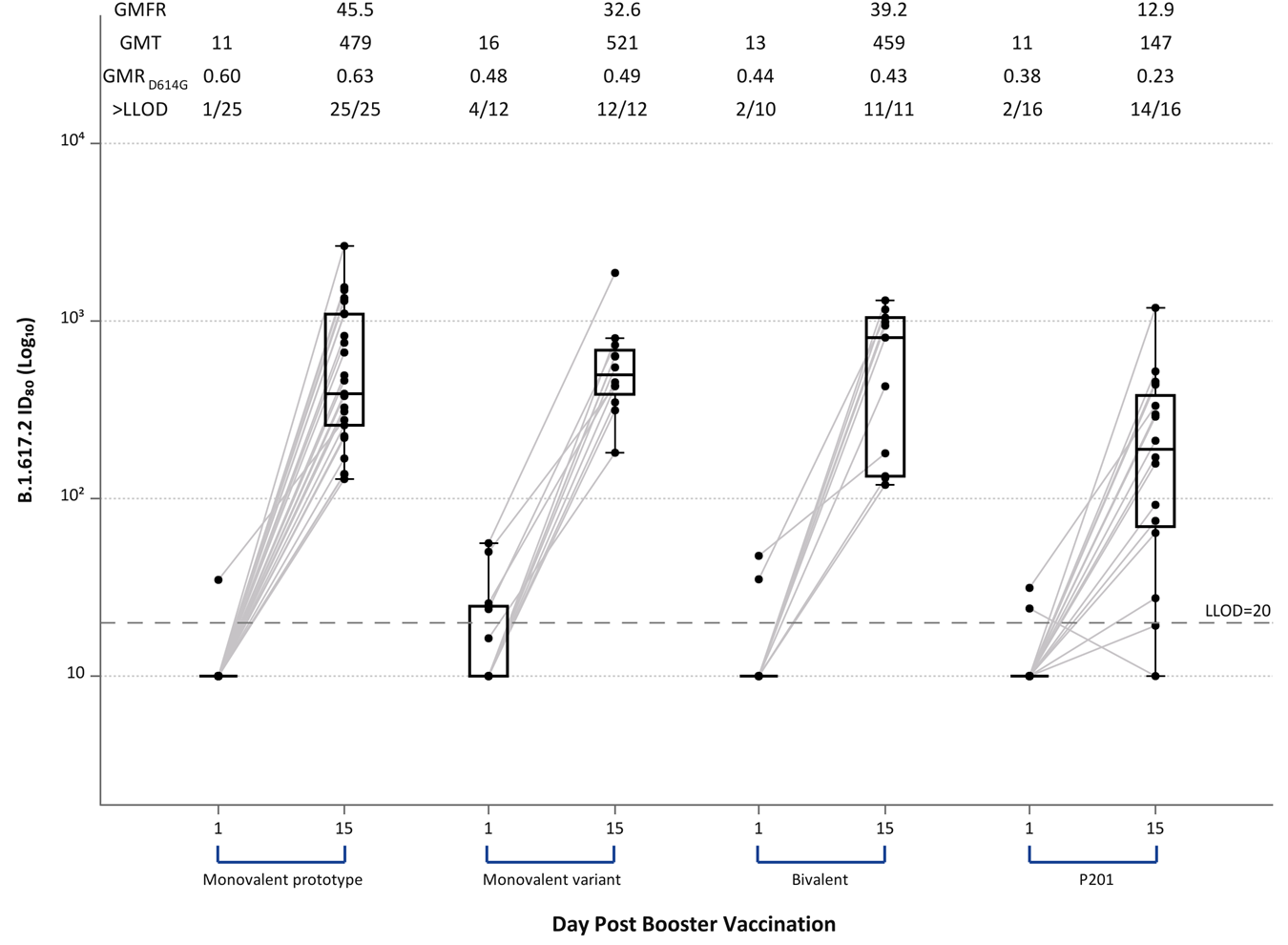 FRNT Assay Titers Distribution by Time Point - ID₈₀ - P.1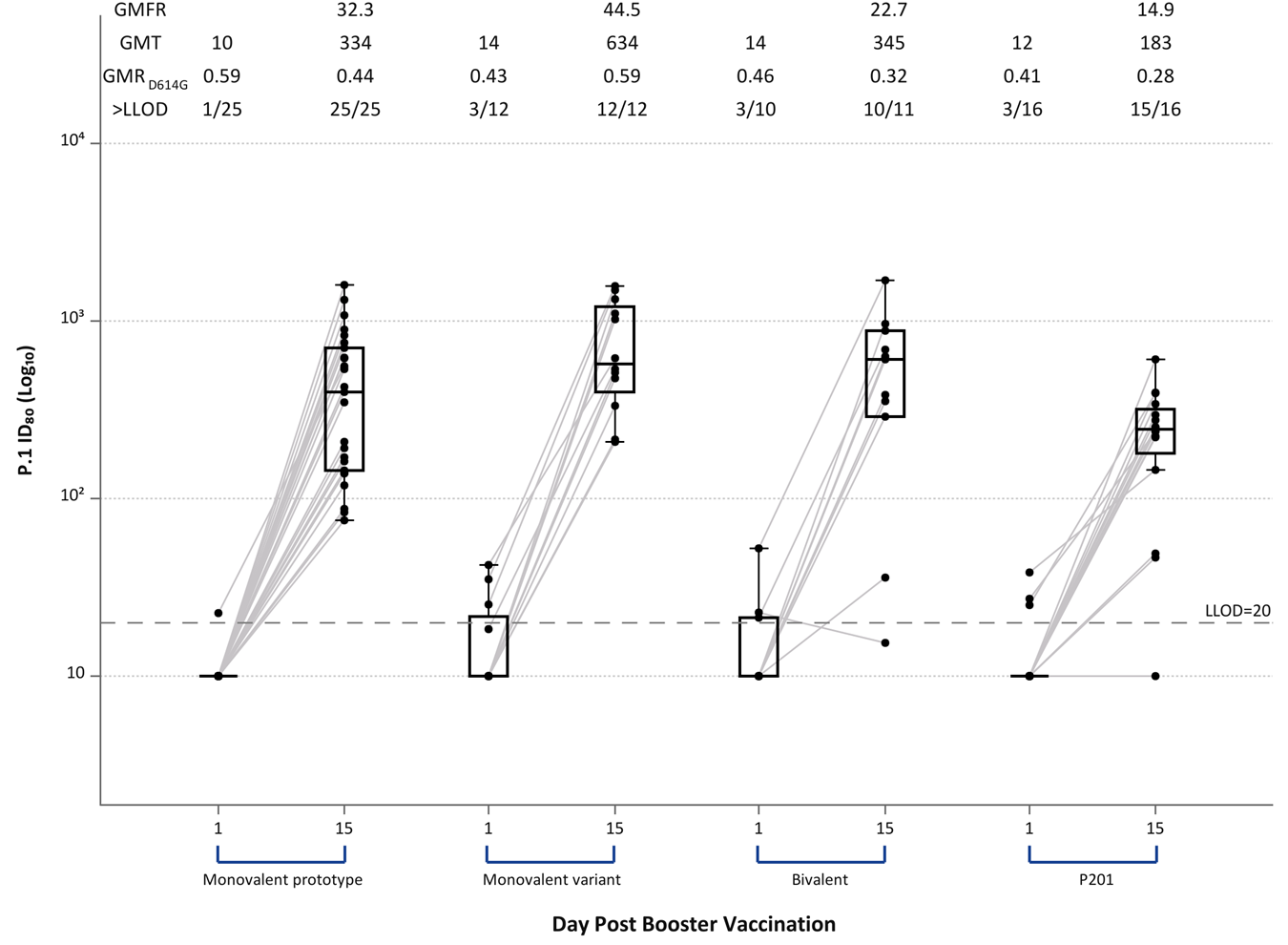 Figure S6. CD4 T Cell TH2 Responses by Group and Timepoint. Background adjusted % of CD4 T cells expressing IL-4 in response to peptides from the A) 614D spike and B) the beta variant spike, respectively. Data was thresholded at 0.025%. Data points below 0.025% are displayed at 0.025%. Closed circles indicate positive spike-specific IL-4 responses and open circles indicate negative spike-specific IL-4 responses by Fisher’s exact test. The numbers on the graph indicate the number of positive responders over the total number tested for each group and timepoint. 614D Spike-Specific TH2 CD4 T Cells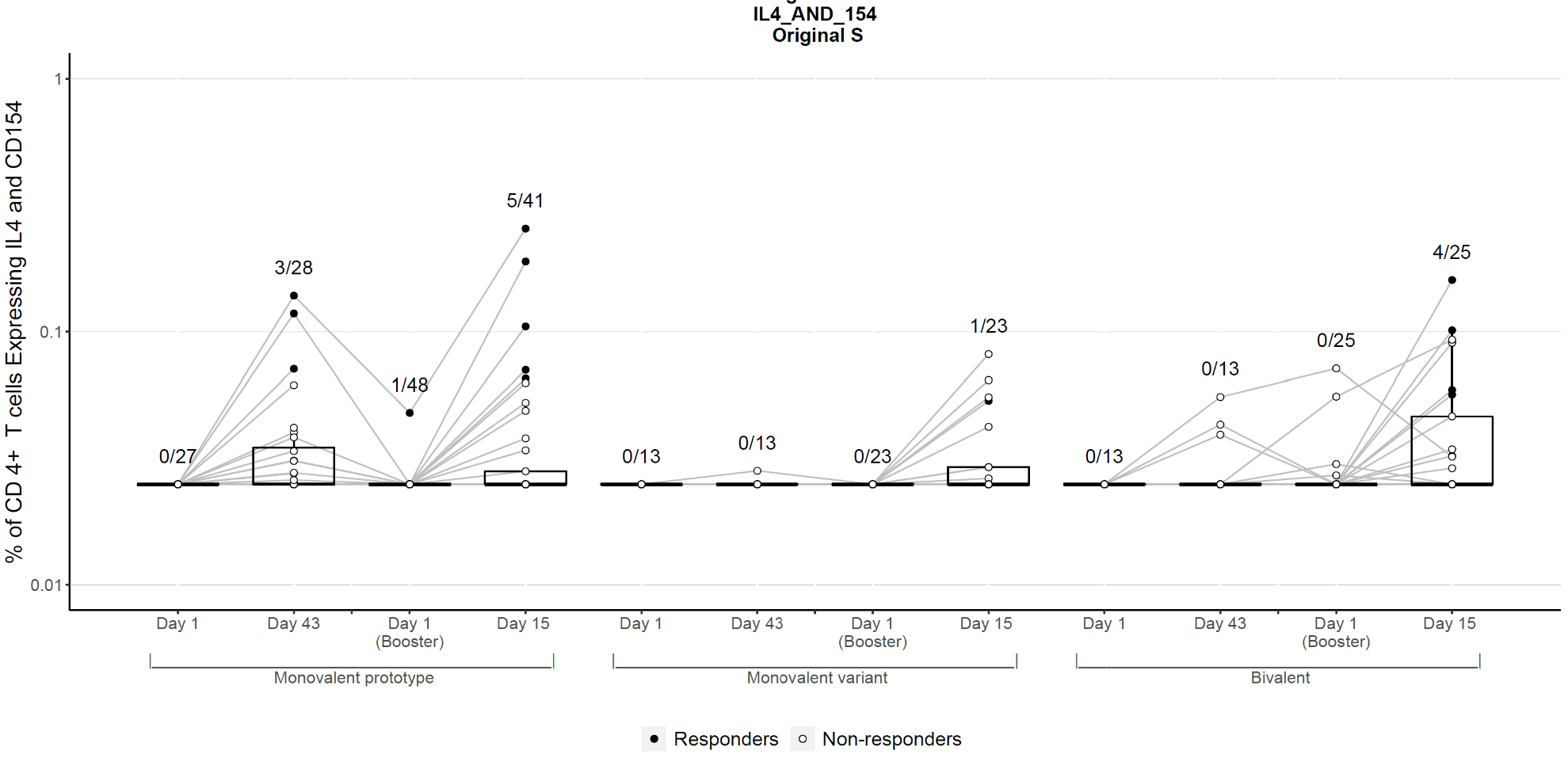 Beta Spike-Specific TH2 CD4 T Cells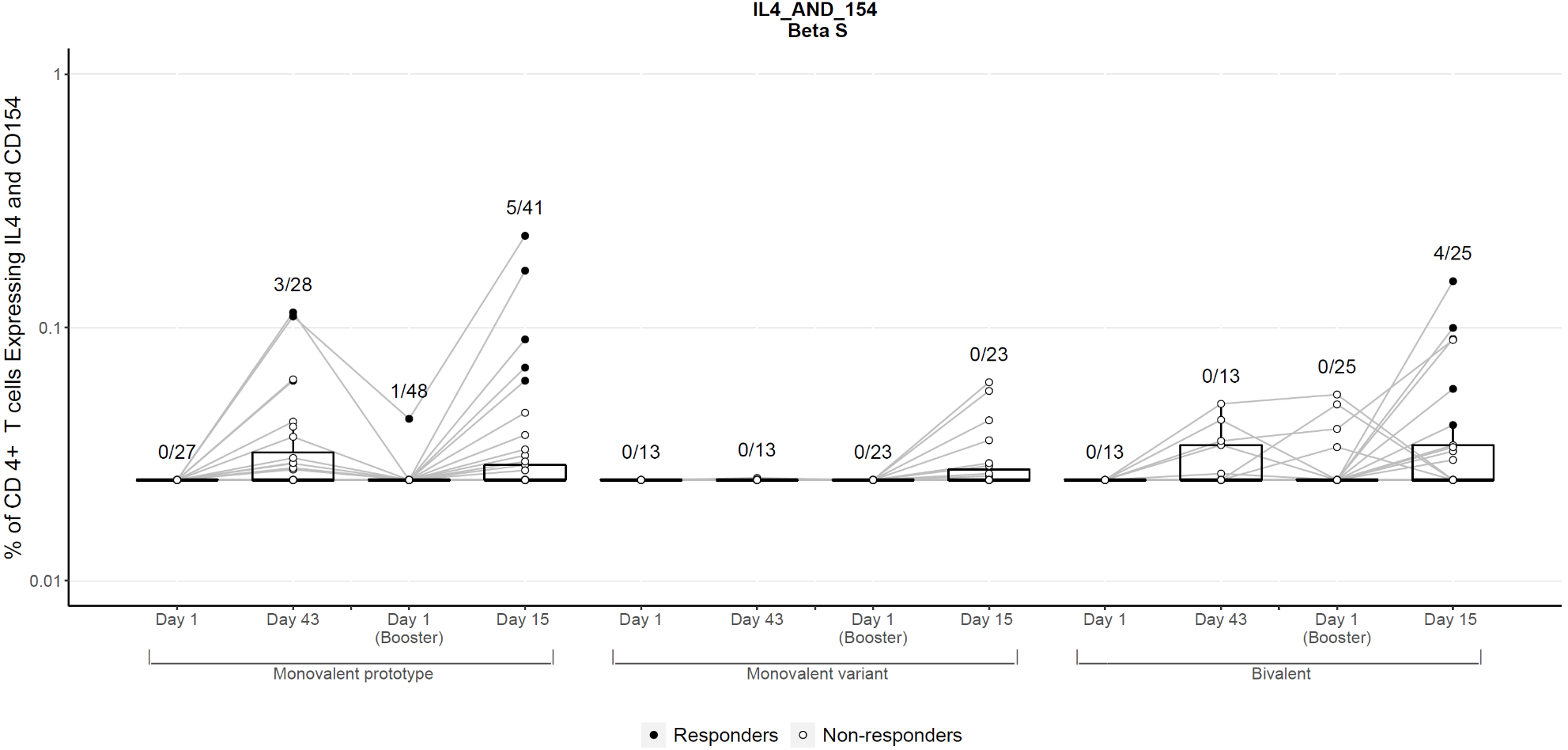 Figure S7. Memory CD4 TH1 Responses by Group and Timepoint for 614D spike. Background adjusted % of CD4 T cells that are A) effector memory (EM), B) central memory (CM), C) TEMRA and D) overlay of EM, CM, and TEMRA, and express IFN- and/or IL-2 in response to peptides from the 614D spike, respectively, out of total CD4 T cells. Data was thresholded at 0.025%. Data points below 0.025% are displayed at 0.025%. Closed circles indicate positive spike-specific responses and open circles indicate negative spike-specific responses by Fisher’s exact test. The numbers on the graph indicate the number of positive responders over the total number tested for each group and timepoint. Spike-Specific Effector Memory CD4 T Cells: 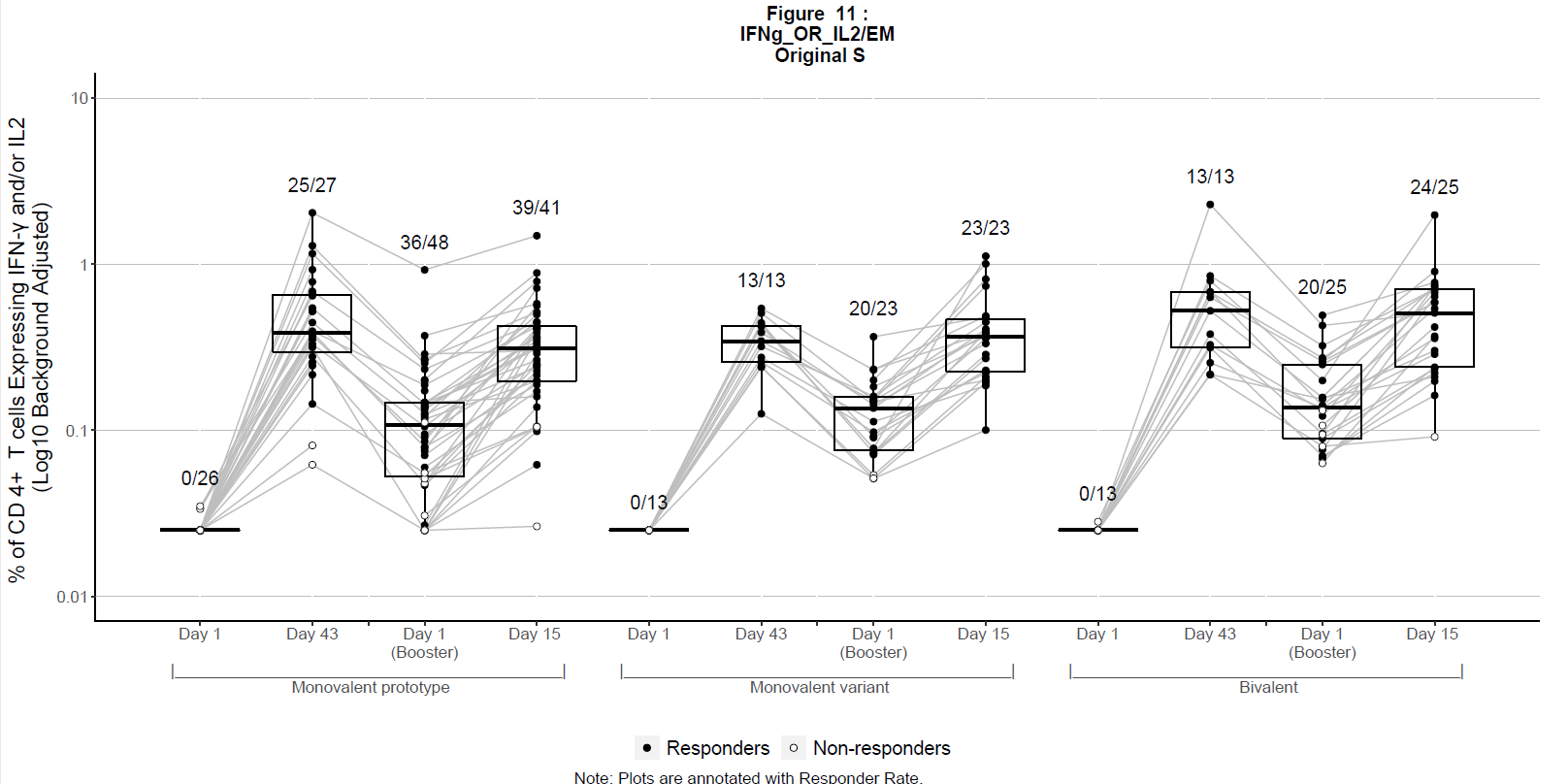 Spike-Specific Central Memory CD4 T Cells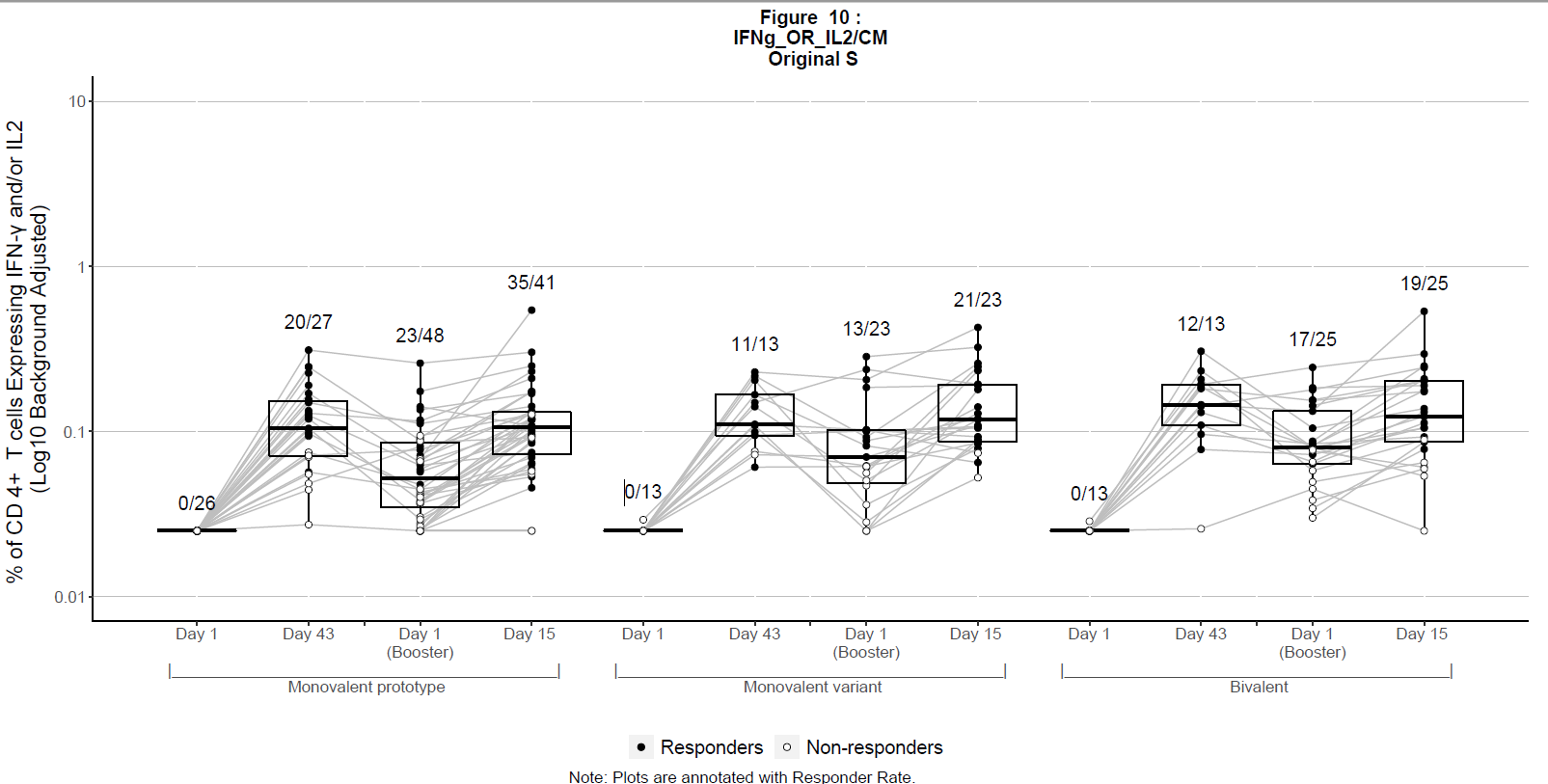 Spike-Specific TEMRA Memory CD4 T Cells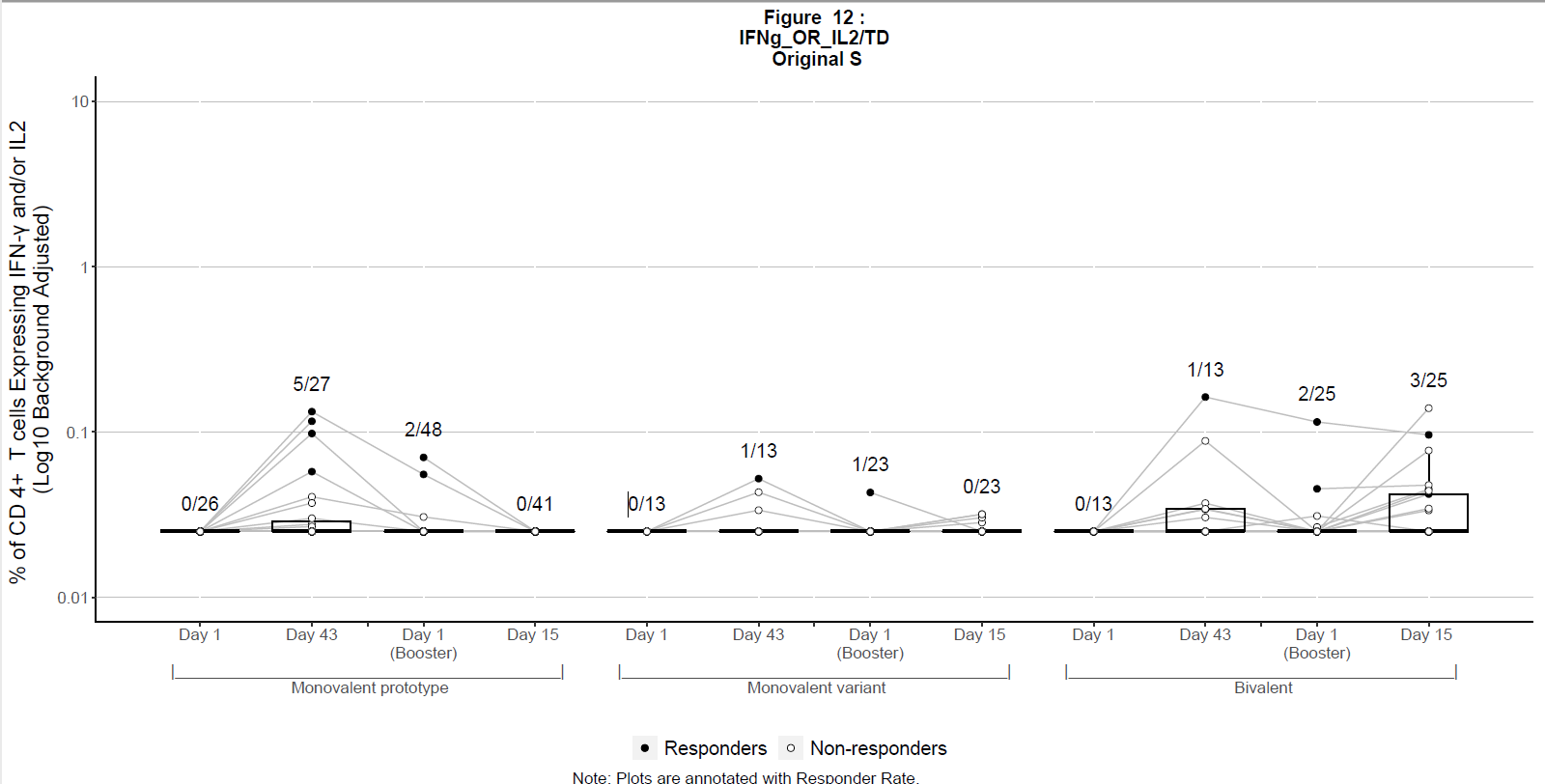 Overlay of Spike-specific CD4 effector memory (EM), central memory (CM), and TEMRA for 614D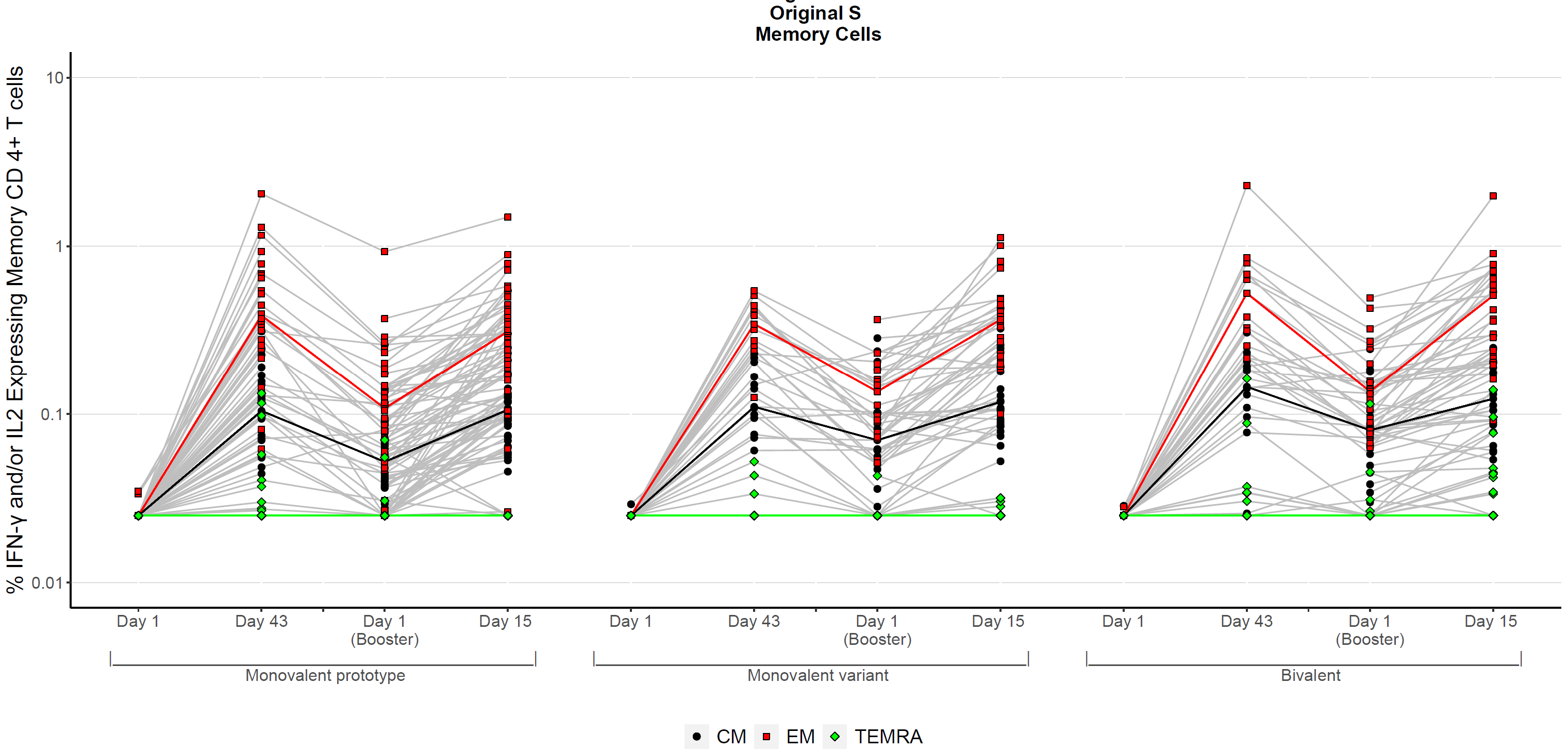 Figure S8. Memory CD4 TH1 Responses by Group and Timepoint for Beta spike. Background adjusted % of CD4 T cells that are the overlay of EM, CM, and TEMRA, and express IFN- and/or IL-2 in response to peptides from the Beta spike, respectively, out of total CD4 T cells. Data was thresholded at 0.025%. Data points below 0.025% are displayed at 0.025%. Closed circles indicate positive spike-specific responses and open circles indicate negative spike-specific responses by Fisher’s exact test. The numbers on the graph indicate the number of positive responders over the total number tested for each group and timepoint. 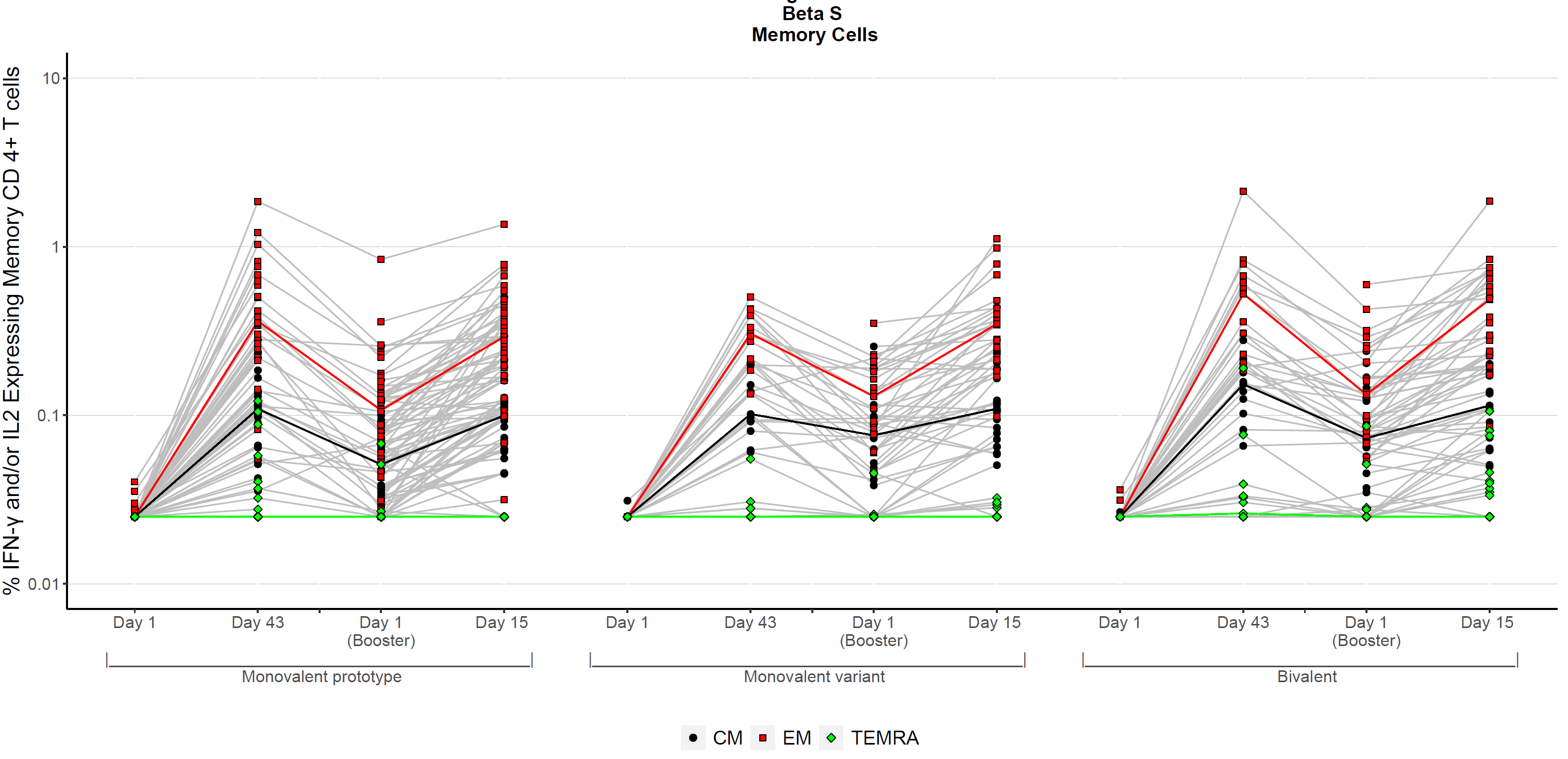 Figure S9. Memory CD8 T Cell Responses to 614D by Group and Timepoint. Background adjusted % of CD8 T cells that are A) effector memory (EM), B) central memory (CM), C) TEMRA, and D) Overlay of Spike-specific CD8 effector memory (EM), central memory (CM), and TEMRA and express IFN- and/or IL-2 in response to peptides from the 614D spike out of total CD8 T cells. Data was thresholded at 0.025%. Data points below 0.025% are displayed at 0.025%. Closed circles indicate positive spike-specific responses and open circles indicate negative spike-specific responses by Fisher’s exact test. The numbers on the graph indicate the number of positive responders over the total number tested for each group and timepoint. Spike-Specific Effector Memory CD8 T Cells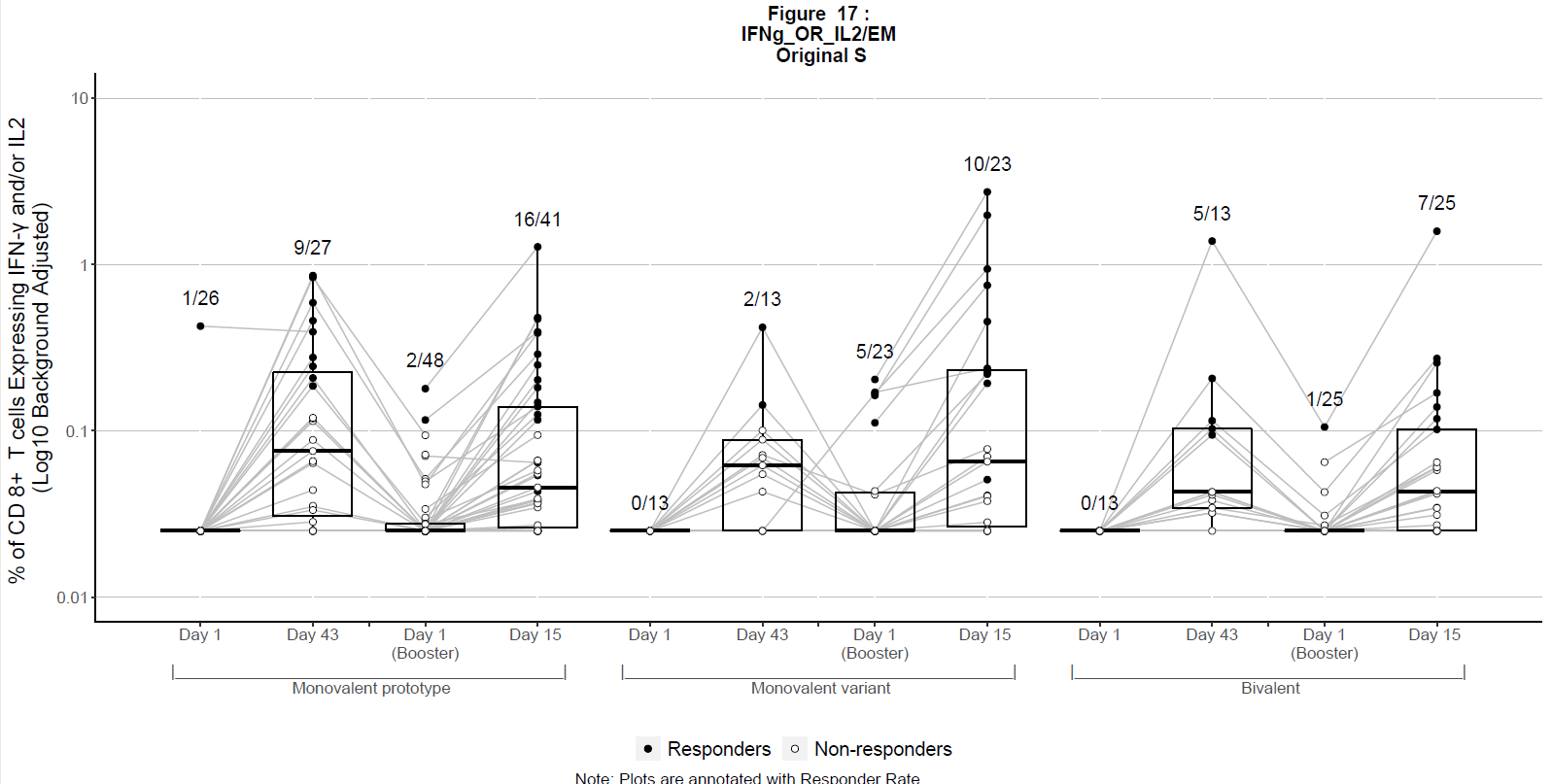 Spike-Specific Central Memory CD8 T Cells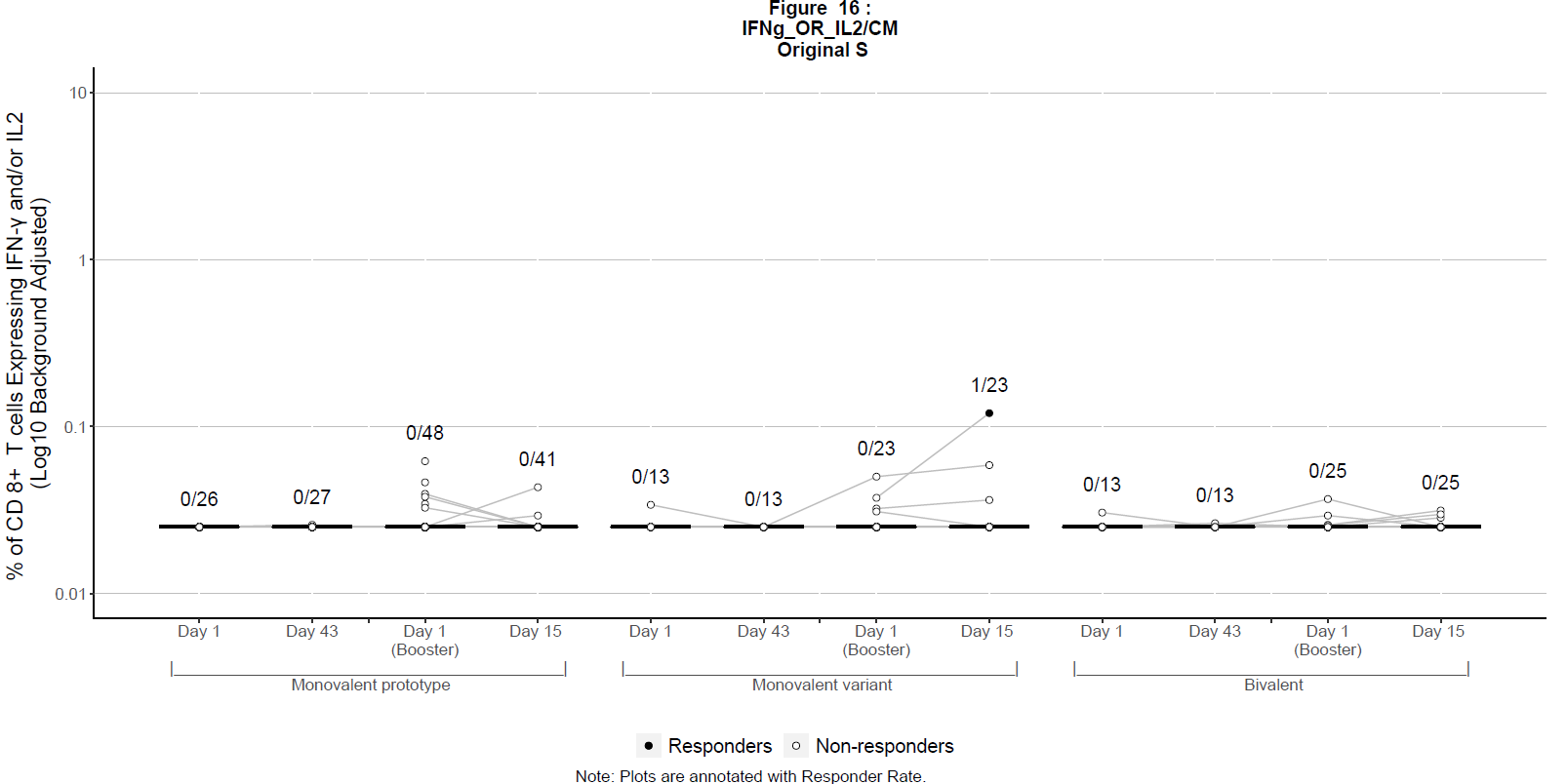 Spike-Specific TEMRA Memory CD8 T Cells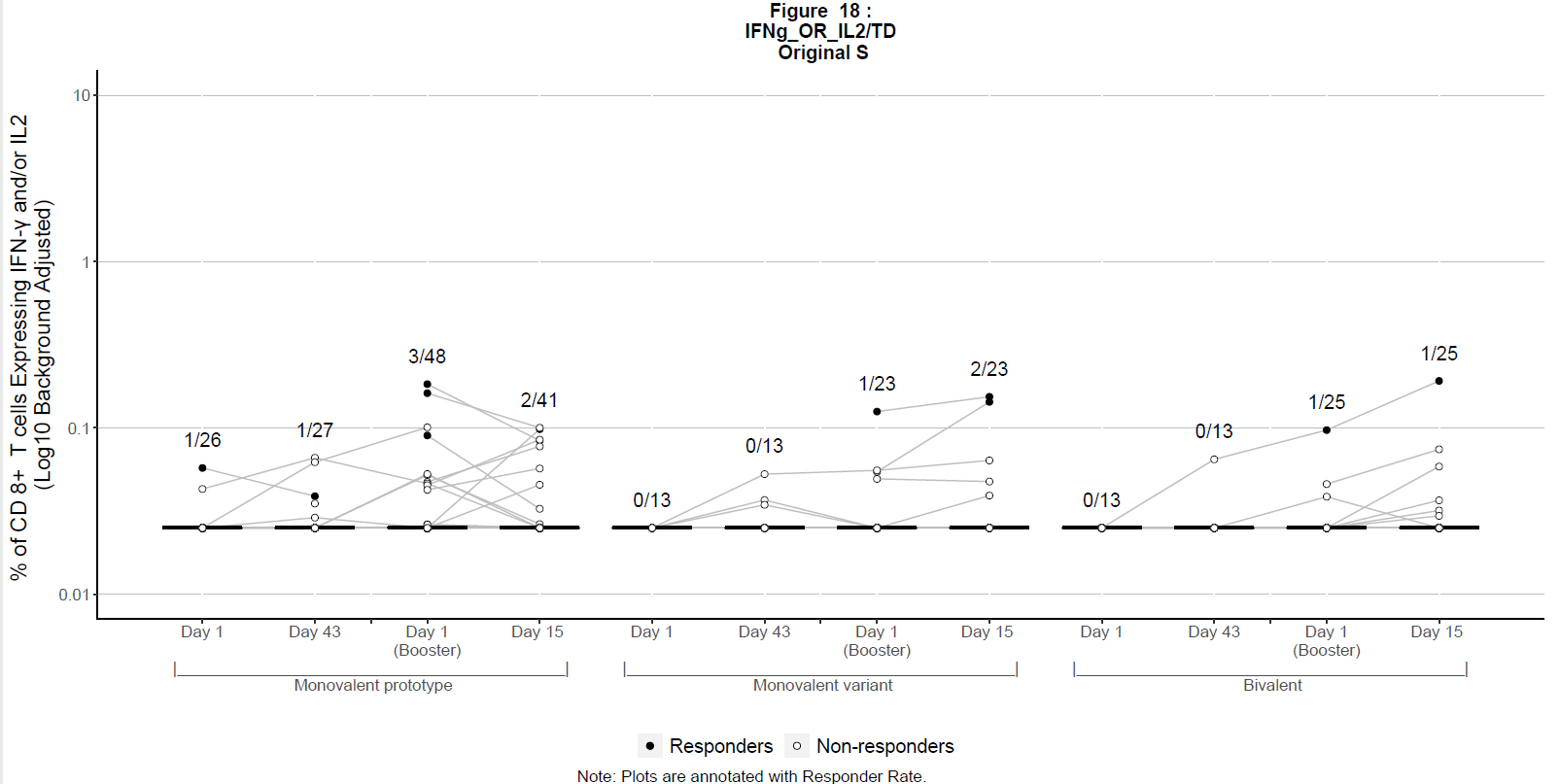 Overlay of Spike-specific CD8 effector memory (EM), central memory (CM), and TEMRA for 614D 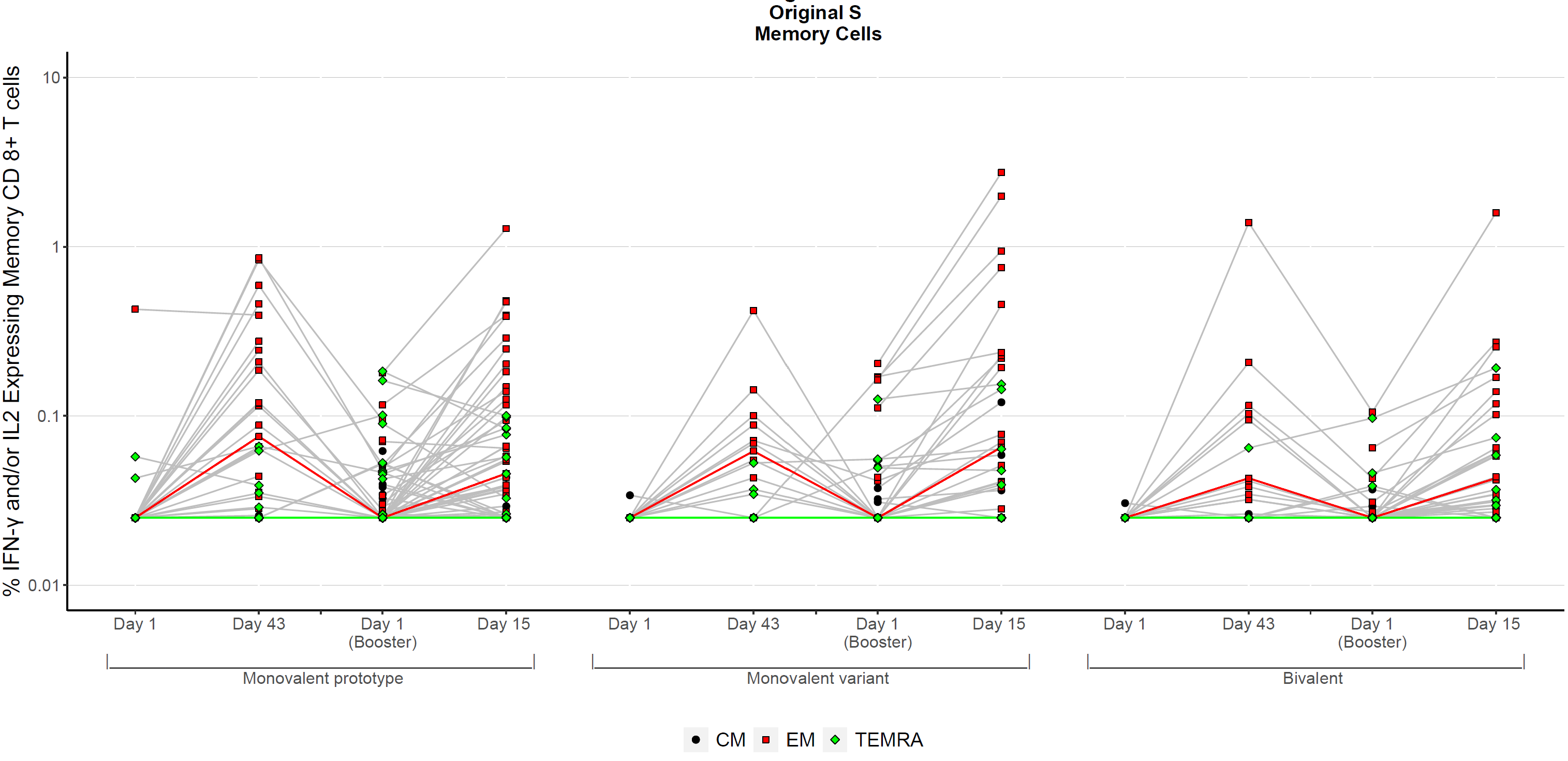 Figure S10. Memory CD8 T Cell Responses by Group and Timepoint for Beta. Background adjusted % of CD8 T cells that are the Overlay of Spike-specific CD8 effector memory (EM), central memory (CM), and TEMRA and express IFN- and/or IL-2 in response to peptides from Beta, respectively, out of total CD8 T cells. Data was thresholded at 0.025%. Data points below 0.025% are displayed at 0.025%. Closed circles indicate positive spike-specific responses and open circles indicate negative spike-specific responses by Fisher’s exact test. The numbers on the graph indicate the number of positive responders over the total number tested for each group and timepoint. 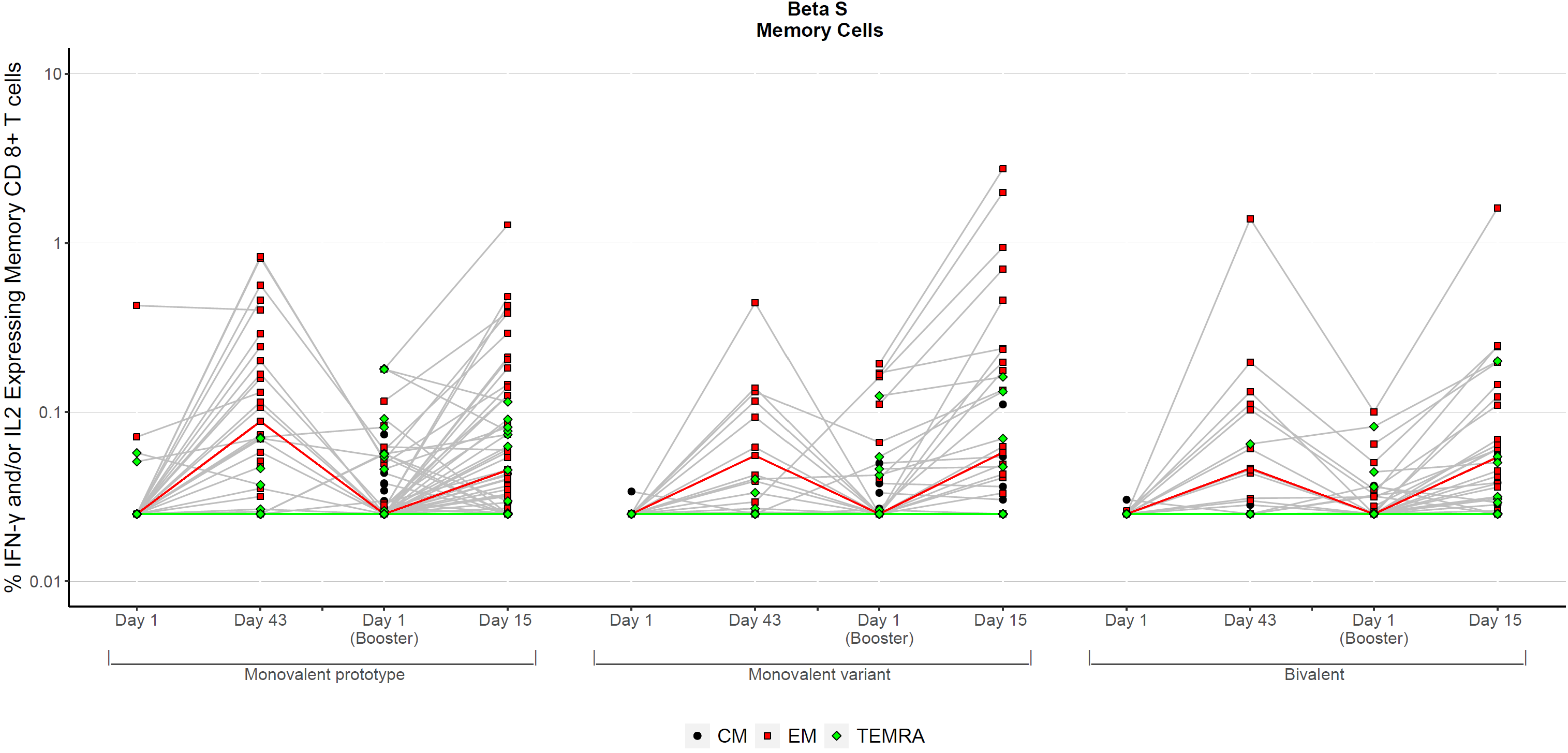 Figure S11. CD4 T Cell TH1 Responses by Group and Timepoint to the Variant Regions. Background adjusted % of CD4 T cells expressing IFN- and/or IL-2 in response to the subset of peptides which contain mutations in the Beta spike A) and a matching set of peptides covering the same regions in the B) 614D spike, respectively. Data was thresholded at 0.025%. Data points below 0.025% are displayed at 0.025%. Closed circles indicate positive responses and open circles indicate negative responses by Fisher’s exact test. The numbers on the graph indicate the number of positive responders over the total number tested for each group and timepoint.Beta variant regions 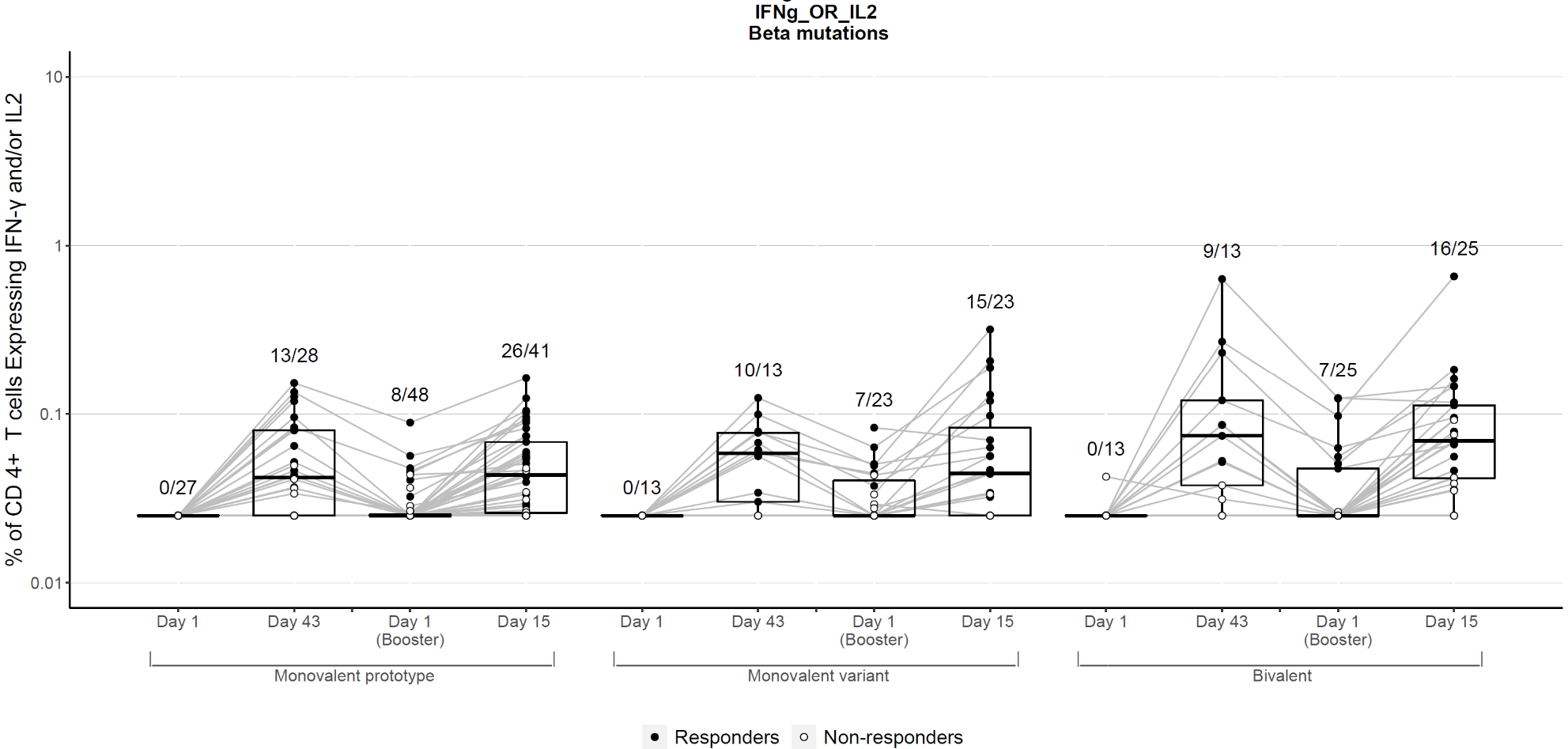 614D matched peptides corresponding to the variant regions 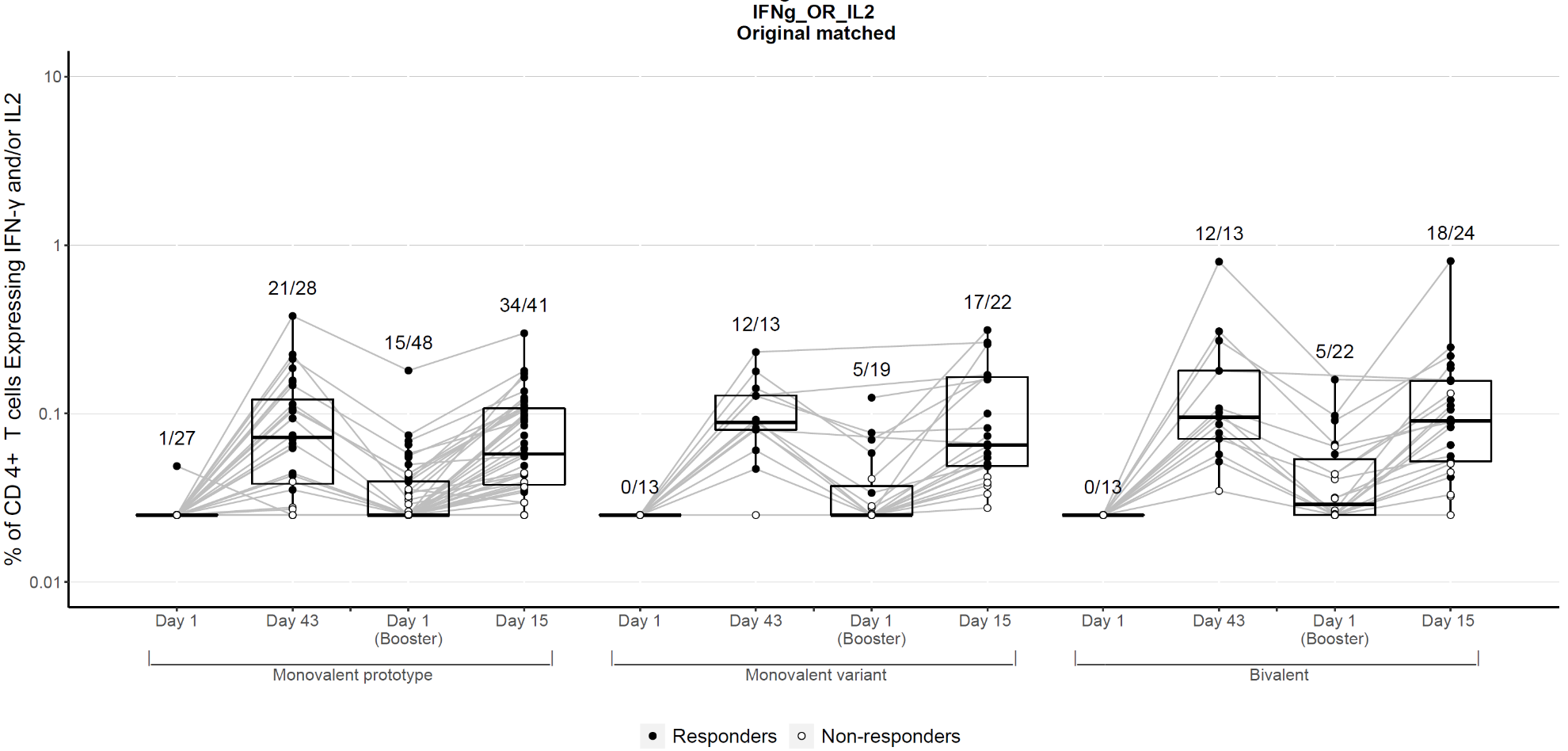 Figure S12. CD8 T Cell TH1 Responses by Group and Timepoint to the Variant Regions. Background adjusted % of CD8 T cells expressing IFN- and/or IL-2 in response to the subset of peptides which contain mutations in the Beta spike A) and a matching set of peptides covering the same regions in the B) 614D spike, respectively. Data was thresholded at 0.025%. Data points below 0.025% are displayed at 0.025%. Closed circles indicate positive responses and open circles indicate negative responses by Fisher’s exact test. The numbers on the graph indicate the number of positive responders over the total number tested for each group and timepoint.Beta variant regions 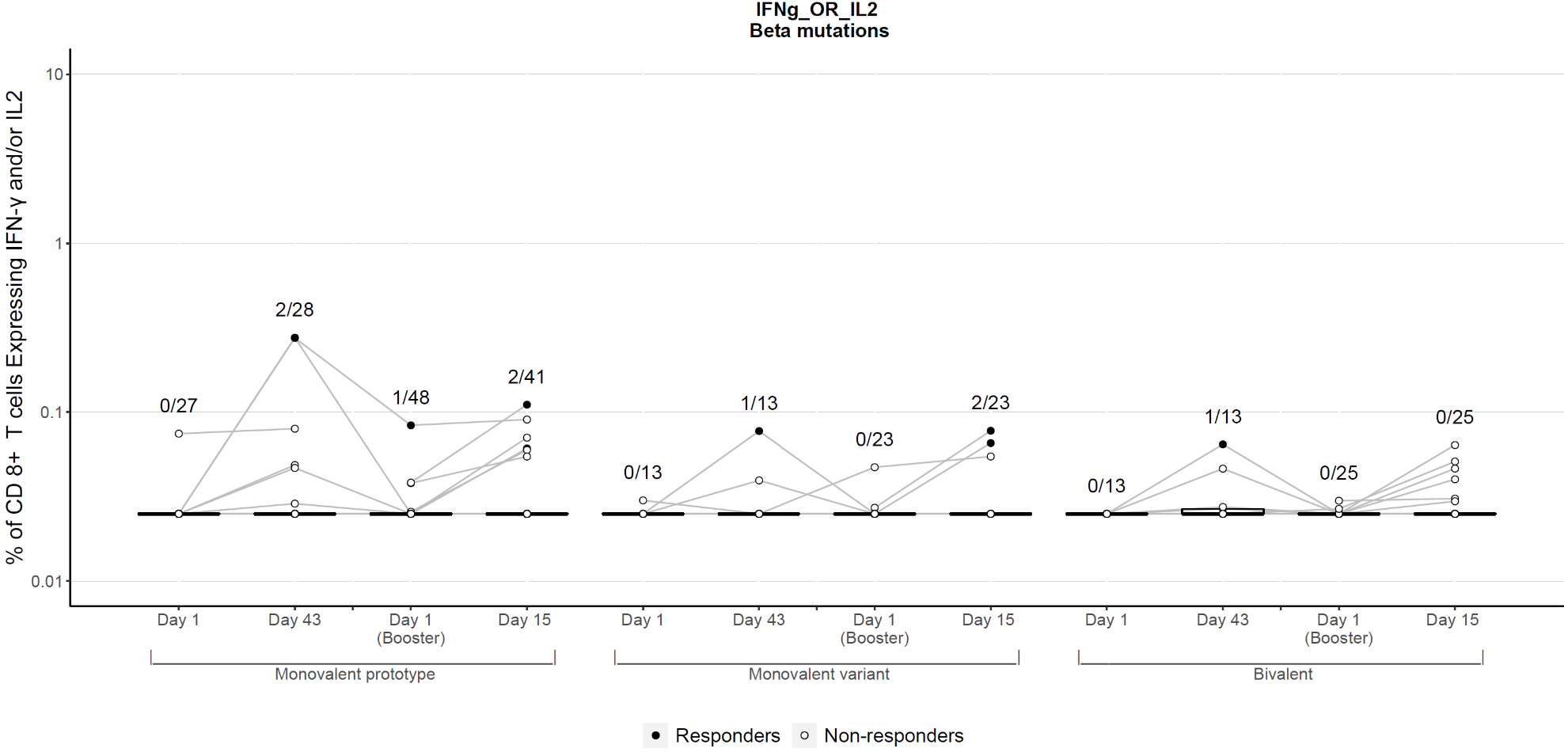 614D matched peptides corresponding to the variant regions 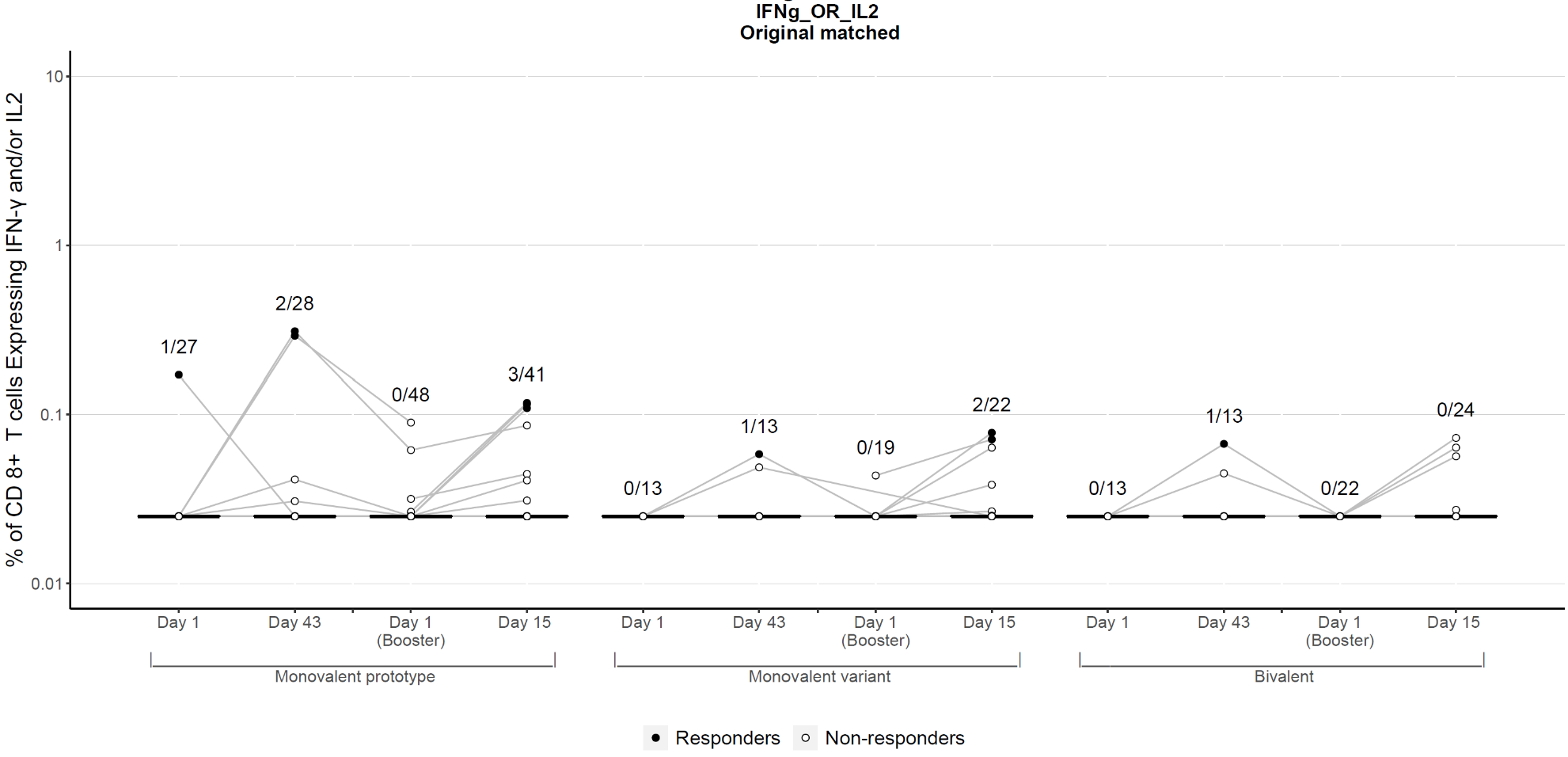 References:1	Jackson, L. A. et al. An mRNA Vaccine against SARS-CoV-2 - Preliminary Report. N Engl J Med 383, 1920-1931, doi:10.1056/NEJMoa2022483 (2020).2	Wrapp, D. et al. Cryo-EM structure of the 2019-nCoV spike in the prefusion conformation. Science (New York, N.Y 367, 1260-1263, doi:10.1126/science.abb2507 (2020).3	Pegu, A. et al. Durability of mRNA-1273 vaccine-induced antibodies against SARS-CoV-2 variants. Science (New York, N.Y 373, 1372-1377, doi:10.1126/science.abj4176 (2021).4	Atmar, R. L. et al. Heterologous SARS-CoV-2 Booster Vaccinations - Preliminary Report. medRxiv, doi:10.1101/2021.10.10.21264827 (2021).5	Anderson, E. J. et al. Safety and Immunogenicity of SARS-CoV-2 mRNA-1273 Vaccine in Older Adults. N Engl J Med 383, 2427-2438, doi:10.1056/NEJMoa2028436 (2020).6	Doria-Rose, N. et al. Antibody Persistence through 6 Months after the Second Dose of mRNA-1273 Vaccine for Covid-19. N Engl J Med 384, 2259-2261, doi:10.1056/NEJMc2103916 (2021).7	Widge, A. T. et al. Durability of Responses after SARS-CoV-2 mRNA-1273 Vaccination. N Engl J Med 384, 80-82, doi:10.1056/NEJMc2032195 (2021).8	Shen, X. et al. SARS-CoV-2 variant B.1.1.7 is susceptible to neutralizing antibodies elicited by ancestral spike vaccines. Cell Host Microbe 29, 529-539 e523, doi:10.1016/j.chom.2021.03.002 (2021).9	Guidance for industry: toxicity grading scale for healthy adult and adolescent volunteers enrolled in preventive vaccine clinical trials. Food and Drug Administration., <https://www.fda.gov/regulatory-information/search-fda-guidance-documents/toxicity-grading-scale-healthy-adult-and-adolescent-volunteers-enrolled-preventive-vaccine-clinical> (SeveritySeveritySeverityRelationship to Study
VaccinationRelationship to Study
VaccinationSystem Organ Class (SOC)Preferred Term (PT)Total
Events
(n)Mild
(n)Moderate
(n)Severe
(n)Not
Related
(n)Related
(n)Any SOCAny PT452817.2421Blood and Lymphatic System DisordersAny PT22..11Blood and Lymphatic System DisordersLeukocytosis11..1.Blood and Lymphatic System DisordersLymphadenopathy11...1Cardiac DisordersBradycardia33..3.Eye DisordersEyelid irritation11..1.Gastrointestinal DisordersAny PT211.11Gastrointestinal DisordersUmbilical hernia11..1.Gastrointestinal DisordersVomiting1.1..1General Disorders and
Administration Site ConditionsAny PT1293.111General Disorders and
Administration Site ConditionsChills11...1General Disorders and
Administration Site ConditionsFatigue211..2General Disorders and
Administration Site ConditionsGait disturbance1.1..1General Disorders and
Administration Site ConditionsInjection site bruising22..11General Disorders and
Administration Site ConditionsInjection site paraesthesia11...1General Disorders and
Administration Site ConditionsInjection site pruritus33...3General Disorders and
Administration Site ConditionsPain11...1General Disorders and
Administration Site ConditionsThirst1.1..1Infections and InfestationsAny PT2.2.2.Infections and InfestationsLyme disease1.1.1.Infections and InfestationsTooth abscess1.1.1.Injury, Poisoning and Procedural ComplicationsAny PT2.2.2.Injury, Poisoning and Procedural ComplicationsJoint dislocation1.1.1.Injury, Poisoning and Procedural ComplicationsLimb injury1.1.1.Musculoskeletal and Connective Tissue DisordersAny PT6.6.51Musculoskeletal and Connective Tissue DisordersExostosis1.1.1.Musculoskeletal and Connective Tissue DisordersMusculoskeletal chest pain1.1..1Musculoskeletal and Connective Tissue DisordersOsteoarthritis1.1.1.Musculoskeletal and Connective Tissue DisordersScoliosis1.1.1.Musculoskeletal and Connective Tissue DisordersTendonitis2.2.2.Nervous System DisordersAny PT541.23Nervous System DisordersDizziness22...2Nervous System DisordersHeadache22..11Nervous System DisordersTremor1.1.1.Psychiatric DisordersAny PT211.11Psychiatric DisordersAnxiety11...1Psychiatric DisordersGeneralised anxiety disorder1.1.1.Renal and Urinary DisordersHaematuria11..1.Respiratory, Thoracic and
Mediastinal DisordersOropharyngeal pain11...1Skin and Subcutaneous Tissue DisordersAny PT22...2Skin and Subcutaneous Tissue DisordersNight sweats11...1Skin and Subcutaneous Tissue DisordersSensitive skin11...1Surgical and Medical ProceduresTooth extraction1.1.1.Vascular DisordersAny PT33..3.Vascular DisordersHypertension11..1.Vascular DisordersSystolic hypertension22..2.SeveritySeveritySeverityRelationship to Study
VaccinationRelationship to Study
VaccinationSystem Organ Class (SOC)Preferred Term (PT)Total
Events
(n)Mild
(n)Moderate
(n)Severe
(n)Not
Related
(n)Related
(n)Any SOCAny PT191252910Blood and Lymphatic System DisordersLymphadenopathy11...1Gastrointestinal DisordersAny PT2.11.2Gastrointestinal DisordersDyspepsia1.1..1Gastrointestinal DisordersVomiting1..1.1General Disorders and
Administration Site ConditionsAny PT66..42General Disorders and
Administration Site ConditionsChest discomfort11..1.General Disorders and
Administration Site ConditionsChills11...1General Disorders and
Administration Site ConditionsInjection site bruising22..2.General Disorders and
Administration Site ConditionsSwelling11...1General Disorders and
Administration Site ConditionsVessel puncture site pruritus11..1.Immune System DisordersSeasonal allergy11..1.Musculoskeletal and Connective Tissue DisordersPain in jaw11...1Psychiatric DisordersAny PT3.3.3.Psychiatric DisordersAnxiety1.1.1.Psychiatric DisordersAttention deficit
hyperactivity disorder1.1.1.Psychiatric DisordersInsomnia1.1.1.Renal and Urinary DisordersNocturia1.1..1Reproductive System and Breast DisordersNipple disorder11..1.Respiratory, Thoracic and
Mediastinal DisordersAny PT22...2Respiratory, Thoracic and
Mediastinal DisordersCough11...1Respiratory, Thoracic and
Mediastinal DisordersEpistaxis11...1Skin and Subcutaneous Tissue DisordersRash1..1.1SeveritySeveritySeverityRelationship to Study
VaccinationRelationship to Study
VaccinationSystem Organ Class (SOC)Preferred Term (PT)Total
Events
(n)Mild
(n)Moderate
(n)Severe
(n)Not
Related
(n)Related
(n)Any SOCAny PT1247193Blood and Lymphatic System DisordersLymphadenopathy11...1Cardiac DisordersBradycardia1.1.1.Gastrointestinal DisordersVomiting1.1..1Injury, Poisoning and Procedural ComplicationsLimb injury1.1.1.InvestigationsBlood pressure increased1.1.1.Nervous System DisordersParaesthesia1..11.Psychiatric DisordersAnxiety1.1.1.Reproductive System and Breast DisordersHeavy menstrual bleeding11..1.Skin and Subcutaneous Tissue DisordersAny PT321.21Skin and Subcutaneous Tissue DisordersBlister11..1.Skin and Subcutaneous Tissue DisordersDermatitis11..1.Skin and Subcutaneous Tissue DisordersNight sweats1.1..1Vascular DisordersHaematoma1.1.1.SeveritySeveritySeveritySeveritySeveritySeverityRelationship to Study
VaccinationRelationship to Study
VaccinationRelationship to Study
VaccinationRelationship to Study
VaccinationAny
IncidenceAny
IncidenceMildMildModerateModerateSevereSevereNot RelatedNot RelatedRelatedRelatedMedDRA System Organ
ClassPreferred
Termn%n%n%n%n%n%Any SOCAny PT224617351327..15311123Blood and Lymphatic
System DisordersAny PT2424....1212Blood and Lymphatic
System DisordersLeukocytosis1212....12..Blood and Lymphatic
System DisordersLymphadenopathy1212......12Cardiac DisordersBradycardia3636....36..Eye DisordersEyelid irritation1212....12..Gastrointestinal DisordersAny PT241212..1212Gastrointestinal DisordersUmbilical hernia1212....12..Gastrointestinal DisordersVomiting12..12....12General Disorders and
Administration Site
ConditionsAny PT91981736..12817General Disorders and
Administration Site
ConditionsChills1212......12General Disorders and
Administration Site
ConditionsFatigue241212....24General Disorders and
Administration Site
ConditionsGait disturbance12..12....12General Disorders and
Administration Site
ConditionsInjection site
bruising2424....1212General Disorders and
Administration Site
ConditionsInjection site
paraesthesia1212......12General Disorders and
Administration Site
ConditionsInjection site
pruritus3636......36General Disorders and
Administration Site
ConditionsPain1212......12General Disorders and
Administration Site
ConditionsThirst12..12....12Infections and InfestationsAny PT24..24..24..Infections and InfestationsLyme disease12..12..12..Infections and InfestationsTooth abscess12..12..12..Injury, Poisoning and
Procedural ComplicationsAny PT24..24..24..Injury, Poisoning and
Procedural ComplicationsJoint dislocation12..12..12..Injury, Poisoning and
Procedural ComplicationsLimb injury12..12..12..Musculoskeletal and
Connective Tissue
DisordersAny PT510..510..4812Musculoskeletal and
Connective Tissue
DisordersExostosis12..12..12..Musculoskeletal and
Connective Tissue
DisordersMusculoskeletal chest
pain12..12....12Musculoskeletal and
Connective Tissue
DisordersOsteoarthritis12..12..12..Musculoskeletal and
Connective Tissue
DisordersScoliosis12..12..12..Musculoskeletal and
Connective Tissue
DisordersTendonitis24..24..24..Nervous System DisordersAny PT484812..1236Nervous System DisordersDizziness2424......24Nervous System DisordersHeadache2424....1212Nervous System DisordersTremor12..12..12..Psychiatric DisordersAny PT241212..1212Psychiatric DisordersAnxiety1212......12Psychiatric DisordersGeneralised anxiety disorder12..12..12..Renal and Urinary
DisordersHaematuria1212....12..Respiratory, Thoracic and Mediastinal DisordersOropharyngeal pain1212......12Skin and Subcutaneous
Tissue DisordersAny PT2424......24Skin and Subcutaneous
Tissue DisordersNight sweats1212......12Skin and Subcutaneous
Tissue DisordersSensitive skin1212......12Surgical and Medical
ProceduresTooth extraction12..12..12..Vascular DisordersAny PT3636....36..Vascular DisordersHypertension1212....12..Vascular DisordersSystolic hypertension2424....24..Note: This table presents number and percentage of subjects. A subject is only counted once per PT and is summarized according to their highest severity and closest relationship.Note: This table presents number and percentage of subjects. A subject is only counted once per PT and is summarized according to their highest severity and closest relationship.Note: This table presents number and percentage of subjects. A subject is only counted once per PT and is summarized according to their highest severity and closest relationship.Note: This table presents number and percentage of subjects. A subject is only counted once per PT and is summarized according to their highest severity and closest relationship.Note: This table presents number and percentage of subjects. A subject is only counted once per PT and is summarized according to their highest severity and closest relationship.Note: This table presents number and percentage of subjects. A subject is only counted once per PT and is summarized according to their highest severity and closest relationship.Note: This table presents number and percentage of subjects. A subject is only counted once per PT and is summarized according to their highest severity and closest relationship.Note: This table presents number and percentage of subjects. A subject is only counted once per PT and is summarized according to their highest severity and closest relationship.Note: This table presents number and percentage of subjects. A subject is only counted once per PT and is summarized according to their highest severity and closest relationship.Note: This table presents number and percentage of subjects. A subject is only counted once per PT and is summarized according to their highest severity and closest relationship.Note: This table presents number and percentage of subjects. A subject is only counted once per PT and is summarized according to their highest severity and closest relationship.Note: This table presents number and percentage of subjects. A subject is only counted once per PT and is summarized according to their highest severity and closest relationship.Note: This table presents number and percentage of subjects. A subject is only counted once per PT and is summarized according to their highest severity and closest relationship.Note: This table presents number and percentage of subjects. A subject is only counted once per PT and is summarized according to their highest severity and closest relationship.SeveritySeveritySeveritySeveritySeveritySeverityRelationship to Study
VaccinationRelationship to Study
VaccinationRelationship to Study
VaccinationRelationship to Study
VaccinationAny
IncidenceAny
IncidenceMildMildModerateModerateSevereSevereNot RelatedNot RelatedRelatedRelatedMedDRA System Organ ClassPreferred
Termn%n%n%n%n%n%Any SOCAny PT14561040416286241040Blood and Lymphatic
System DisordersLymphadenopathy1414......14Gastrointestinal
DisordersAny PT28..1414..28Gastrointestinal
DisordersDyspepsia14..14....14Gastrointestinal
DisordersVomiting14....14..14General Disorders and
Administration Site
ConditionsAny PT624624....41628General Disorders and
Administration Site
ConditionsChest discomfort1414....14..General Disorders and
Administration Site
ConditionsChills1414......14General Disorders and
Administration Site
ConditionsInjection site bruising2828....28..General Disorders and
Administration Site
ConditionsSwelling1414......14General Disorders and
Administration Site
ConditionsVessel puncture site
pruritus1414....14..Immune System
DisordersSeasonal allergy1414....14..Musculoskeletal and
Connective Tissue
DisordersPain in jaw1414......14Psychiatric DisordersAny PT28..28..28..Psychiatric DisordersAnxiety14..14..14..Psychiatric DisordersAttention deficit
hyperactivity disorder14..14..14..Psychiatric DisordersInsomnia14..14..14..Renal and Urinary
DisordersNocturia14..14....14Reproductive System and
Breast DisordersNipple disorder1414....14..Respiratory, Thoracic
and Mediastinal
DisordersAny PT2828......28Respiratory, Thoracic
and Mediastinal
DisordersCough1414......14Respiratory, Thoracic
and Mediastinal
DisordersEpistaxis1414......14Skin and Subcutaneous
Tissue DisordersRash14....14..14Note: This table presents number and percentage of subjects. A subject is only counted once per PT and is summarized according to their highest severity and closest relationship.Note: This table presents number and percentage of subjects. A subject is only counted once per PT and is summarized according to their highest severity and closest relationship.Note: This table presents number and percentage of subjects. A subject is only counted once per PT and is summarized according to their highest severity and closest relationship.Note: This table presents number and percentage of subjects. A subject is only counted once per PT and is summarized according to their highest severity and closest relationship.Note: This table presents number and percentage of subjects. A subject is only counted once per PT and is summarized according to their highest severity and closest relationship.Note: This table presents number and percentage of subjects. A subject is only counted once per PT and is summarized according to their highest severity and closest relationship.Note: This table presents number and percentage of subjects. A subject is only counted once per PT and is summarized according to their highest severity and closest relationship.Note: This table presents number and percentage of subjects. A subject is only counted once per PT and is summarized according to their highest severity and closest relationship.Note: This table presents number and percentage of subjects. A subject is only counted once per PT and is summarized according to their highest severity and closest relationship.Note: This table presents number and percentage of subjects. A subject is only counted once per PT and is summarized according to their highest severity and closest relationship.Note: This table presents number and percentage of subjects. A subject is only counted once per PT and is summarized according to their highest severity and closest relationship.Note: This table presents number and percentage of subjects. A subject is only counted once per PT and is summarized according to their highest severity and closest relationship.Note: This table presents number and percentage of subjects. A subject is only counted once per PT and is summarized according to their highest severity and closest relationship.Note: This table presents number and percentage of subjects. A subject is only counted once per PT and is summarized according to their highest severity and closest relationship.SeveritySeveritySeveritySeveritySeveritySeverityRelationship to Study
VaccinationRelationship to Study
VaccinationRelationship to Study
VaccinationRelationship to Study
VaccinationAny
IncidenceAny
IncidenceMildMildModerateModerateSevereSevereNot RelatedNot RelatedRelatedRelatedMedDRA System Organ ClassPreferred
Termn%n%n%n%n%n%Any SOCAny PT83541762614730313Blood and Lymphatic
System DisordersLymphadenopathy1414......14Cardiac DisordersBradycardia14..14..14..Gastrointestinal
DisordersVomiting14..14....14Injury, Poisoning and
Procedural ComplicationsLimb injury14..14..14..InvestigationsBlood pressure
increased14..14..14..Nervous System
DisordersParaesthesia14....1414..Psychiatric DisordersAnxiety14..14..14..Reproductive System and Breast DisordersHeavy menstrual
bleeding1414....14..Skin and Subcutaneous
Tissue DisordersAny PT3132914..2914Skin and Subcutaneous
Tissue DisordersBlister1414....14..Skin and Subcutaneous
Tissue DisordersDermatitis1414....14..Skin and Subcutaneous
Tissue DisordersNight sweats14..14....14Vascular DisordersHaematoma14..14..14..Note: This table presents number and percentage of subjects. A subject is only counted once per PT and is summarized according to their highest severity and closest relationship.Note: This table presents number and percentage of subjects. A subject is only counted once per PT and is summarized according to their highest severity and closest relationship.Note: This table presents number and percentage of subjects. A subject is only counted once per PT and is summarized according to their highest severity and closest relationship.Note: This table presents number and percentage of subjects. A subject is only counted once per PT and is summarized according to their highest severity and closest relationship.Note: This table presents number and percentage of subjects. A subject is only counted once per PT and is summarized according to their highest severity and closest relationship.Note: This table presents number and percentage of subjects. A subject is only counted once per PT and is summarized according to their highest severity and closest relationship.Note: This table presents number and percentage of subjects. A subject is only counted once per PT and is summarized according to their highest severity and closest relationship.Note: This table presents number and percentage of subjects. A subject is only counted once per PT and is summarized according to their highest severity and closest relationship.Note: This table presents number and percentage of subjects. A subject is only counted once per PT and is summarized according to their highest severity and closest relationship.Note: This table presents number and percentage of subjects. A subject is only counted once per PT and is summarized according to their highest severity and closest relationship.Note: This table presents number and percentage of subjects. A subject is only counted once per PT and is summarized according to their highest severity and closest relationship.Note: This table presents number and percentage of subjects. A subject is only counted once per PT and is summarized according to their highest severity and closest relationship.Note: This table presents number and percentage of subjects. A subject is only counted once per PT and is summarized according to their highest severity and closest relationship.Note: This table presents number and percentage of subjects. A subject is only counted once per PT and is summarized according to their highest severity and closest relationship.VariantsStatistic25 μg  
(N=29)50 μg 
(N=23)100 μg 
(N=31)250 μg 
(N=13)614D (Wa-1)n28212712614D (Wa-1)GM494892681286114409614D (Wa-1)95% CI3742, 65437327, 1172410004, 1653410578, 19627Beta (B.1.351)n28212712Beta (B.1.351)GM1953372351005777Beta (B.1.351)95% CI1513, 25223001, 46183952, 65814407, 7574Delta (B.1.617.2)n28212712Delta (B.1.617.2)GM2354472466867553Delta (B.1.617.2)95% CI1798, 30833852, 57925249, 85165603, 10183Alpha (B.1.1.7)n28212712Alpha (B.1.1.7)GM3509630989729539Alpha (B.1.1.7)95% CI2578, 47764954, 80346898, 116707074, 12862Gamma (P.1)n28212712Gamma (P.1)GM1577341945315340Gamma (P.1)95% CI1169, 21282614, 44723457, 59383886, 7337Note: N=Number of Subjects
n=Number of subjects with results available at time point
Confidence intervals of the geometric means were calculated with the Student’s t distribution on log-transformed dataNote: N=Number of Subjects
n=Number of subjects with results available at time point
Confidence intervals of the geometric means were calculated with the Student’s t distribution on log-transformed dataNote: N=Number of Subjects
n=Number of subjects with results available at time point
Confidence intervals of the geometric means were calculated with the Student’s t distribution on log-transformed dataNote: N=Number of Subjects
n=Number of subjects with results available at time point
Confidence intervals of the geometric means were calculated with the Student’s t distribution on log-transformed dataNote: N=Number of Subjects
n=Number of subjects with results available at time point
Confidence intervals of the geometric means were calculated with the Student’s t distribution on log-transformed dataNote: N=Number of Subjects
n=Number of subjects with results available at time point
Confidence intervals of the geometric means were calculated with the Student’s t distribution on log-transformed dataTime PointStatisticMonovalent prototypeMonovalent variantBivalentP201Booster
Dose,
Day 1n41252230Booster
Dose,
Day 1GM5865134121222514066Booster
Dose,
Day 195% CI4711, 730310064, 1787210049, 1487311813, 16747Day 15n41252230Day 15GM62272613736202561650Day 1595% CI59973, 6465958622, 6425459468, 6469159609, 63762Confidence intervals of the geometric means were calculated with the student’s t distribution on log-transformed dataConfidence intervals of the geometric means were calculated with the student’s t distribution on log-transformed dataConfidence intervals of the geometric means were calculated with the student’s t distribution on log-transformed dataConfidence intervals of the geometric means were calculated with the student’s t distribution on log-transformed dataConfidence intervals of the geometric means were calculated with the student’s t distribution on log-transformed dataConfidence intervals of the geometric means were calculated with the student’s t distribution on log-transformed dataTime PointStatisticMonovalent prototypeMonovalent variantBivalentP201Booster
Dose,
Day 1n41252230Booster
Dose,
Day 1GM2362543846495608Booster
Dose,
Day 195% CI1926, 28984117, 71833761, 57484713, 6675Day 15n41252230Day 15GM47733497684812643097Day 1595% CI44932, 5071046282, 5351744728, 5178140878, 45437Confidence intervals of the geometric means were calculated with the student’s t distribution on log-transformed dataConfidence intervals of the geometric means were calculated with the student’s t distribution on log-transformed dataConfidence intervals of the geometric means were calculated with the student’s t distribution on log-transformed dataConfidence intervals of the geometric means were calculated with the student’s t distribution on log-transformed dataConfidence intervals of the geometric means were calculated with the student’s t distribution on log-transformed dataConfidence intervals of the geometric means were calculated with the student’s t distribution on log-transformed dataTime PointStatisticMonovalent prototypeMonovalent variantBivalentP201Booster
Dose,
Day 1n41252230Booster
Dose,
Day 1GM4151940679999780Booster
Dose,
Day 195% CI3281, 52526990, 126576495, 98518115, 11787Day 15n41252230Day 15GM59512585495893056993Day 1595% CI56677, 6249055031, 6229255613, 6244654362, 59751Confidence intervals of the geometric means were calculated with the student’s t distribution on log-transformed dataConfidence intervals of the geometric means were calculated with the student’s t distribution on log-transformed dataConfidence intervals of the geometric means were calculated with the student’s t distribution on log-transformed dataConfidence intervals of the geometric means were calculated with the student’s t distribution on log-transformed dataConfidence intervals of the geometric means were calculated with the student’s t distribution on log-transformed dataConfidence intervals of the geometric means were calculated with the student’s t distribution on log-transformed dataTime PointStatisticMonovalent prototypeMonovalent variantBivalentP201Booster
Dose,
Day 1n41252230Booster
Dose,
Day 1GM2857697863106982Booster
Dose,
Day 195% CI2311, 35335347, 91065125, 77675836, 8353Day 15N41252230Day 15GM51698503525037746313Day 1595% CI48378, 5524746399, 5464146889, 5412443760, 49016Confidence intervals of the geometric means were calculated with the student’s t distribution on log-transformed dataConfidence intervals of the geometric means were calculated with the student’s t distribution on log-transformed dataConfidence intervals of the geometric means were calculated with the student’s t distribution on log-transformed dataConfidence intervals of the geometric means were calculated with the student’s t distribution on log-transformed dataConfidence intervals of the geometric means were calculated with the student’s t distribution on log-transformed dataConfidence intervals of the geometric means were calculated with the student’s t distribution on log-transformed dataTime PointStatisticMonovalent prototypeMonovalent variantBivalentP201Booster
Dose,
Day 1n41252230Booster
Dose,
Day 1GM1982484042814968Booster
Dose,
Day 195% CI1549, 25363594, 65193373, 54344005, 6163Day 15n41252230Day 15GM47496490964828343370Day 1595% CI44002, 5126745048, 5350844330, 5258840735, 46175Confidence intervals of the geometric means were calculated with the student’s t distribution on log-transformed dataConfidence intervals of the geometric means were calculated with the student’s t distribution on log-transformed dataConfidence intervals of the geometric means were calculated with the student’s t distribution on log-transformed dataConfidence intervals of the geometric means were calculated with the student’s t distribution on log-transformed dataConfidence intervals of the geometric means were calculated with the student’s t distribution on log-transformed dataConfidence intervals of the geometric means were calculated with the student’s t distribution on log-transformed dataTime PointStatisticMonovalent Prototype 
(N=48)Monovalent Variant 
(N=25)Bivalent 
(N=23)P201 50 μg mRNA-1273Day 1 
(Pre-Vaccination 1)n41252230Day 1 
(Pre-Vaccination 1)GM118365319409Day 1 
(Pre-Vaccination 1)95% CI92, 151265, 502249, 407329, 509Day 15 
(14 Days Post Vaccination 1)n41252230Day 15 
(14 Days Post Vaccination 1)GM8396959190467477Day 15 
(14 Days Post Vaccination 1)95% CI6912, 101997485, 122897299, 112126416, 8713Day 29 Post Vaccination 1 
(28 Days Post Vaccination 1)n41252230Day 29 Post Vaccination 1 
(28 Days Post Vaccination 1)GM819711487105886399Day 29 Post Vaccination 1 
(28 Days Post Vaccination 1)95% CI6534, 102848970, 147118375, 133865486, 7465Note: N=Number of Subjects
 n=Number of subjects with results available at time point
 Confidence intervals of the geometric means were calculated with the Student’s t distribution on log-transformed data
 P201=Subjects from Moderna Phase 2 study that received a 2 dose regimen of 100 ug mRNA-1273 followed by a booster of 50 ug mRNA-1273Note: N=Number of Subjects
 n=Number of subjects with results available at time point
 Confidence intervals of the geometric means were calculated with the Student’s t distribution on log-transformed data
 P201=Subjects from Moderna Phase 2 study that received a 2 dose regimen of 100 ug mRNA-1273 followed by a booster of 50 ug mRNA-1273Note: N=Number of Subjects
 n=Number of subjects with results available at time point
 Confidence intervals of the geometric means were calculated with the Student’s t distribution on log-transformed data
 P201=Subjects from Moderna Phase 2 study that received a 2 dose regimen of 100 ug mRNA-1273 followed by a booster of 50 ug mRNA-1273Note: N=Number of Subjects
 n=Number of subjects with results available at time point
 Confidence intervals of the geometric means were calculated with the Student’s t distribution on log-transformed data
 P201=Subjects from Moderna Phase 2 study that received a 2 dose regimen of 100 ug mRNA-1273 followed by a booster of 50 ug mRNA-1273Note: N=Number of Subjects
 n=Number of subjects with results available at time point
 Confidence intervals of the geometric means were calculated with the Student’s t distribution on log-transformed data
 P201=Subjects from Moderna Phase 2 study that received a 2 dose regimen of 100 ug mRNA-1273 followed by a booster of 50 ug mRNA-1273Note: N=Number of Subjects
 n=Number of subjects with results available at time point
 Confidence intervals of the geometric means were calculated with the Student’s t distribution on log-transformed data
 P201=Subjects from Moderna Phase 2 study that received a 2 dose regimen of 100 ug mRNA-1273 followed by a booster of 50 ug mRNA-1273Time PointStatisticMonovalent Prototype 
(N=48)Monovalent Variant 
(N=25)Bivalent 
(N=23)P201 50 μg mRNA-1273Day 1 
(Pre-Vaccination 1)n41252230Day 1 
(Pre-Vaccination 1)GM13085405563539445466Day 1 
(Pre-Vaccination 1)95% CI10173, 1683129458, 5583327704, 4521936581, 56509Day 15 
(14 Days Post Vaccination 1)n41252230Day 15 
(14 Days Post Vaccination 1)GM93291810656431005139830765Day 15 
(14 Days Post Vaccination 1)95% CI767982, 1133277831652, 1365469811001, 1245749712901, 968115Day 29 Post Vaccination 1 
(28 Days Post Vaccination 1)n41252230Day 29 Post Vaccination 1 
(28 Days Post Vaccination 1)GM91078512763481176460711048Day 29 Post Vaccination 1 
(28 Days Post Vaccination 1)95% CI725953, 1142677996653, 1634535930536, 1487377609587, 829396Note: N=Number of Subjects
 n=Number of subjects with results available at time point
 Confidence intervals of the geometric means were calculated with the Student’s t distribution on log-transformed data
 P201=Subjects from Moderna Phase 2 study that received a 2 dose regimen of 100 ug mRNA-1273 followed by a booster of 50 ug mRNA-1273Note: N=Number of Subjects
 n=Number of subjects with results available at time point
 Confidence intervals of the geometric means were calculated with the Student’s t distribution on log-transformed data
 P201=Subjects from Moderna Phase 2 study that received a 2 dose regimen of 100 ug mRNA-1273 followed by a booster of 50 ug mRNA-1273Note: N=Number of Subjects
 n=Number of subjects with results available at time point
 Confidence intervals of the geometric means were calculated with the Student’s t distribution on log-transformed data
 P201=Subjects from Moderna Phase 2 study that received a 2 dose regimen of 100 ug mRNA-1273 followed by a booster of 50 ug mRNA-1273Note: N=Number of Subjects
 n=Number of subjects with results available at time point
 Confidence intervals of the geometric means were calculated with the Student’s t distribution on log-transformed data
 P201=Subjects from Moderna Phase 2 study that received a 2 dose regimen of 100 ug mRNA-1273 followed by a booster of 50 ug mRNA-1273Note: N=Number of Subjects
 n=Number of subjects with results available at time point
 Confidence intervals of the geometric means were calculated with the Student’s t distribution on log-transformed data
 P201=Subjects from Moderna Phase 2 study that received a 2 dose regimen of 100 ug mRNA-1273 followed by a booster of 50 ug mRNA-1273Note: N=Number of Subjects
 n=Number of subjects with results available at time point
 Confidence intervals of the geometric means were calculated with the Student’s t distribution on log-transformed data
 P201=Subjects from Moderna Phase 2 study that received a 2 dose regimen of 100 ug mRNA-1273 followed by a booster of 50 ug mRNA-1273Time PointStatisticMonovalent Prototype 
(N=48)Monovalent Variant 
(N=25)Bivalent 
(N=23)P201 50 μg mRNA-1273Day 1 
(Pre-Vaccination 1)n41252230Day 1 
(Pre-Vaccination 1)GM5381167141446217287Day 1 
(Pre-Vaccination 1)95% CI4282, 676312487, 2237311244, 1860313839, 21594Day 15 
(14 Days Post Vaccination 1)n41252230Day 15 
(14 Days Post Vaccination 1)GM437626598972475346341216Day 15 
(14 Days Post Vaccination 1)95% CI360968, 530564463183, 774570383415, 589319292176, 398488Day 29 Post Vaccination 1 
(28 Days Post Vaccination 1)n41252230Day 29 Post Vaccination 1 
(28 Days Post Vaccination 1)GM426872633385502900287748Day 29 Post Vaccination 1 
(28 Days Post Vaccination 1)95% CI344255, 529318495342, 809897401635, 629698245603, 337126Note: N=Number of Subjects
 n=Number of subjects with results available at time point
 Confidence intervals of the geometric means were calculated with the Student’s t distribution on log-transformed data
 P201=Subjects from Moderna Phase 2 study that received a 2 dose regimen of 100 ug mRNA-1273 followed by a booster of 50 ug mRNA-1273Note: N=Number of Subjects
 n=Number of subjects with results available at time point
 Confidence intervals of the geometric means were calculated with the Student’s t distribution on log-transformed data
 P201=Subjects from Moderna Phase 2 study that received a 2 dose regimen of 100 ug mRNA-1273 followed by a booster of 50 ug mRNA-1273Note: N=Number of Subjects
 n=Number of subjects with results available at time point
 Confidence intervals of the geometric means were calculated with the Student’s t distribution on log-transformed data
 P201=Subjects from Moderna Phase 2 study that received a 2 dose regimen of 100 ug mRNA-1273 followed by a booster of 50 ug mRNA-1273Note: N=Number of Subjects
 n=Number of subjects with results available at time point
 Confidence intervals of the geometric means were calculated with the Student’s t distribution on log-transformed data
 P201=Subjects from Moderna Phase 2 study that received a 2 dose regimen of 100 ug mRNA-1273 followed by a booster of 50 ug mRNA-1273Note: N=Number of Subjects
 n=Number of subjects with results available at time point
 Confidence intervals of the geometric means were calculated with the Student’s t distribution on log-transformed data
 P201=Subjects from Moderna Phase 2 study that received a 2 dose regimen of 100 ug mRNA-1273 followed by a booster of 50 ug mRNA-1273Note: N=Number of Subjects
 n=Number of subjects with results available at time point
 Confidence intervals of the geometric means were calculated with the Student’s t distribution on log-transformed data
 P201=Subjects from Moderna Phase 2 study that received a 2 dose regimen of 100 ug mRNA-1273 followed by a booster of 50 ug mRNA-1273Time PointStatisticMonovalent Prototype 
(N=48)Monovalent Variant 
(N=25)Bivalent 
(N=23)P201 50 μg mRNA-1273Day 1 
(Pre-Vaccination 1)n41252230Day 1 
(Pre-Vaccination 1)GM1566486039564678Day 1 
(Pre-Vaccination 1)95% CI1195, 20523567, 66223131, 49973544, 6176Day 15 
(14 Days Post Vaccination 1)n41252230Day 15 
(14 Days Post Vaccination 1)GM131242213451164860111025Day 15 
(14 Days Post Vaccination 1)95% CI104905, 164192165067, 276019132745, 20474589227, 138148Day 29 Post Vaccination 1 
(28 Days Post Vaccination 1)n41252230Day 29 Post Vaccination 1 
(28 Days Post Vaccination 1)GM12365820946616142894756Day 29 Post Vaccination 1 
(28 Days Post Vaccination 1)95% CI96261, 158853161815, 271148126982, 20521876166, 117883Note: N=Number of Subjects
 n=Number of subjects with results available at time point
 Confidence intervals of the geometric means were calculated with the Student’s t distribution on log-transformed data
 P201=Subjects from Moderna Phase 2 study that received a 2 dose regimen of 100 ug mRNA-1273 followed by a booster of 50 ug mRNA-1273Note: N=Number of Subjects
 n=Number of subjects with results available at time point
 Confidence intervals of the geometric means were calculated with the Student’s t distribution on log-transformed data
 P201=Subjects from Moderna Phase 2 study that received a 2 dose regimen of 100 ug mRNA-1273 followed by a booster of 50 ug mRNA-1273Note: N=Number of Subjects
 n=Number of subjects with results available at time point
 Confidence intervals of the geometric means were calculated with the Student’s t distribution on log-transformed data
 P201=Subjects from Moderna Phase 2 study that received a 2 dose regimen of 100 ug mRNA-1273 followed by a booster of 50 ug mRNA-1273Note: N=Number of Subjects
 n=Number of subjects with results available at time point
 Confidence intervals of the geometric means were calculated with the Student’s t distribution on log-transformed data
 P201=Subjects from Moderna Phase 2 study that received a 2 dose regimen of 100 ug mRNA-1273 followed by a booster of 50 ug mRNA-1273Note: N=Number of Subjects
 n=Number of subjects with results available at time point
 Confidence intervals of the geometric means were calculated with the Student’s t distribution on log-transformed data
 P201=Subjects from Moderna Phase 2 study that received a 2 dose regimen of 100 ug mRNA-1273 followed by a booster of 50 ug mRNA-1273Note: N=Number of Subjects
 n=Number of subjects with results available at time point
 Confidence intervals of the geometric means were calculated with the Student’s t distribution on log-transformed data
 P201=Subjects from Moderna Phase 2 study that received a 2 dose regimen of 100 ug mRNA-1273 followed by a booster of 50 ug mRNA-1273VariantsStatistic25 μg  
(N=29)50 μg 
(N=23)100 μg 
(N=31)250 μg 
(N=13)D614Gn28212712D614GGM3270129117D614G95% CI21, 4744, 110102, 16383, 167D614GSeropositive17/28 (60.7%)19/21 (90.5%)27/27 (100%)12/12 (100%)D614G95% CI40.6%, 78.5%69.6%, 98.8%87.2%, 100%73.5%, 100%Beta (B.1.351)n28212712Beta (B.1.351)GM12172228Beta (B.1.351)95% CI10, 1412, 2216, 3119, 43Beta (B.1.351)Seropositive3/28 (10.7%)7/21 (33.3%)18/27 (66.7%)9/12 (75%)Beta (B.1.351)95% CI2.3%, 28.2%14.6%, 57%46%, 83.5%42.8%, 94.5%Delta (B.1.617.2)n151022Delta (B.1.617.2)GM101483Delta (B.1.617.2)95% CI10, 1110, 2153, 128Delta (B.1.617.2)Seropositive0/15 (0%)3/10 (30%)22/22 (100%)Delta (B.1.617.2)95% CI0%, 21.8%6.7%, 65.2%84.6%, 100%Alpha (B.1.1.7)n151022Alpha (B.1.1.7)GM343889Alpha (B.1.1.7)95% CI18, 6417, 8664, 126Alpha (B.1.1.7)Seropositive9/15 (60%)6/10 (60%)21/22 (95.5%)Alpha (B.1.1.7)95% CI32.3%, 83.7%26.2%, 87.8%77.2%, 99.9%Gamma (P.1)n151022Gamma (P.1)GM172244Gamma (P.1)95% CI11, 2611, 4429, 67Gamma (P.1)Seropositive4/15 (26.7%)4/10 (40%)19/22 (86.4%)Gamma (P.1)95% CI7.8%, 55.1%12.2%, 73.8%65.1%, 97.1%Note: N=Number of Subjects
n=Number of subjects with results available at time point
Confidence intervals of the geometric means were calculated with the Student’s t distribution on log-transformed dataNote: N=Number of Subjects
n=Number of subjects with results available at time point
Confidence intervals of the geometric means were calculated with the Student’s t distribution on log-transformed dataNote: N=Number of Subjects
n=Number of subjects with results available at time point
Confidence intervals of the geometric means were calculated with the Student’s t distribution on log-transformed dataNote: N=Number of Subjects
n=Number of subjects with results available at time point
Confidence intervals of the geometric means were calculated with the Student’s t distribution on log-transformed dataNote: N=Number of Subjects
n=Number of subjects with results available at time point
Confidence intervals of the geometric means were calculated with the Student’s t distribution on log-transformed dataNote: N=Number of Subjects
n=Number of subjects with results available at time point
Confidence intervals of the geometric means were calculated with the Student’s t distribution on log-transformed dataTime PointStatisticMonovalent prototypeMonovalent variantBivalentP201Peak Neutralization
(100 μg)Peak Neutralization
(25/50 μg)Booster
Dose,
Day 1n412522302041Booster
Dose,
Day 1GM391271101901399645Booster
Dose,
Day 195% CI28, 5496, 16884, 143147, 2441111, 1762504, 826Day 15,
+/- 2n41252230Day 15,
+/- 2GM2842211124352321Day 15,
+/- 295% CI2270, 35601615, 27601912, 31021890, 2851Peak Neutralization = Neutralization 2 weeks post second dose of 100 ug mRNA-1273 in DMID Protocol 20-0003
Confidence intervals of the geometric means were calculated with the student’s t distribution on log-transformed dataPeak Neutralization = Neutralization 2 weeks post second dose of 100 ug mRNA-1273 in DMID Protocol 20-0003
Confidence intervals of the geometric means were calculated with the student’s t distribution on log-transformed dataPeak Neutralization = Neutralization 2 weeks post second dose of 100 ug mRNA-1273 in DMID Protocol 20-0003
Confidence intervals of the geometric means were calculated with the student’s t distribution on log-transformed dataPeak Neutralization = Neutralization 2 weeks post second dose of 100 ug mRNA-1273 in DMID Protocol 20-0003
Confidence intervals of the geometric means were calculated with the student’s t distribution on log-transformed dataPeak Neutralization = Neutralization 2 weeks post second dose of 100 ug mRNA-1273 in DMID Protocol 20-0003
Confidence intervals of the geometric means were calculated with the student’s t distribution on log-transformed dataPeak Neutralization = Neutralization 2 weeks post second dose of 100 ug mRNA-1273 in DMID Protocol 20-0003
Confidence intervals of the geometric means were calculated with the student’s t distribution on log-transformed dataPeak Neutralization = Neutralization 2 weeks post second dose of 100 ug mRNA-1273 in DMID Protocol 20-0003
Confidence intervals of the geometric means were calculated with the student’s t distribution on log-transformed dataPeak Neutralization = Neutralization 2 weeks post second dose of 100 ug mRNA-1273 in DMID Protocol 20-0003
Confidence intervals of the geometric means were calculated with the student’s t distribution on log-transformed dataTime PointStatisticMonovalent prototypeMonovalent variantBivalentP201Peak Neutralization
(100 μg)Peak Neutralization
(25/50 μg)Booster
Dose,
Day 1n412522302041Booster
Dose,
Day 1GM1323232816548Booster
Dose,
Day 195% CI11, 1516, 3316, 3220, 39105, 25935, 64Day 15,
+/- 2n41252230Day 15,
+/- 2GM8651100866539Day 15,
+/- 295% CI672, 1113867, 1395659, 1139428, 680Peak Neutralization = Neutralization 2 weeks post second dose of 100 ug mRNA-1273 in DMID Protocol 20-0003
Confidence intervals of the geometric means were calculated with the student’s t distribution on log-transformed dataPeak Neutralization = Neutralization 2 weeks post second dose of 100 ug mRNA-1273 in DMID Protocol 20-0003
Confidence intervals of the geometric means were calculated with the student’s t distribution on log-transformed dataPeak Neutralization = Neutralization 2 weeks post second dose of 100 ug mRNA-1273 in DMID Protocol 20-0003
Confidence intervals of the geometric means were calculated with the student’s t distribution on log-transformed dataPeak Neutralization = Neutralization 2 weeks post second dose of 100 ug mRNA-1273 in DMID Protocol 20-0003
Confidence intervals of the geometric means were calculated with the student’s t distribution on log-transformed dataPeak Neutralization = Neutralization 2 weeks post second dose of 100 ug mRNA-1273 in DMID Protocol 20-0003
Confidence intervals of the geometric means were calculated with the student’s t distribution on log-transformed dataPeak Neutralization = Neutralization 2 weeks post second dose of 100 ug mRNA-1273 in DMID Protocol 20-0003
Confidence intervals of the geometric means were calculated with the student’s t distribution on log-transformed dataPeak Neutralization = Neutralization 2 weeks post second dose of 100 ug mRNA-1273 in DMID Protocol 20-0003
Confidence intervals of the geometric means were calculated with the student’s t distribution on log-transformed dataPeak Neutralization = Neutralization 2 weeks post second dose of 100 ug mRNA-1273 in DMID Protocol 20-0003
Confidence intervals of the geometric means were calculated with the student’s t distribution on log-transformed dataTime PointStatisticMonovalent prototypeMonovalent variantBivalentP201Peak Neutralization(100 μg)Booster
Dose,
Day 1n2512101617Booster
Dose,
Day 1GM361107077925Booster
Dose,
Day 195% CI23, 5669, 17640, 12150, 118662, 1292Day 15,
+/- 2n25121016Day 15,
+/- 2GM3425327828821539Day 15,
+/- 295% CI2543, 46132549, 42152005, 41431082, 2188Peak Neutralization = Neutralization 2 weeks post second dose of 100 ug mRNA-1273 in DMID Protocol 20-0003
Confidence intervals of the geometric means were calculated with the student’s t distribution on log-transformed dataPeak Neutralization = Neutralization 2 weeks post second dose of 100 ug mRNA-1273 in DMID Protocol 20-0003
Confidence intervals of the geometric means were calculated with the student’s t distribution on log-transformed dataPeak Neutralization = Neutralization 2 weeks post second dose of 100 ug mRNA-1273 in DMID Protocol 20-0003
Confidence intervals of the geometric means were calculated with the student’s t distribution on log-transformed dataPeak Neutralization = Neutralization 2 weeks post second dose of 100 ug mRNA-1273 in DMID Protocol 20-0003
Confidence intervals of the geometric means were calculated with the student’s t distribution on log-transformed dataPeak Neutralization = Neutralization 2 weeks post second dose of 100 ug mRNA-1273 in DMID Protocol 20-0003
Confidence intervals of the geometric means were calculated with the student’s t distribution on log-transformed dataPeak Neutralization = Neutralization 2 weeks post second dose of 100 ug mRNA-1273 in DMID Protocol 20-0003
Confidence intervals of the geometric means were calculated with the student’s t distribution on log-transformed dataPeak Neutralization = Neutralization 2 weeks post second dose of 100 ug mRNA-1273 in DMID Protocol 20-0003
Confidence intervals of the geometric means were calculated with the student’s t distribution on log-transformed dataTime PointStatisticMonovalent prototypeMonovalent variantBivalentP201Peak Neutralization
(100 μg)Peak Neutralization
(25/50 μg)Booster
Dose,
Day 1n251210161725Booster
Dose,
Day 1GM121195369592260Booster
Dose,
Day 195% CI10, 1458, 24235, 8241, 115413, 849197, 342Day 15,
+/- 2n25121016Day 15,
+/- 2GM51720451509951Day 15,
+/- 295% CI361, 7401379, 3034885, 2571618, 1463Peak Neutralization = Neutralization 2 weeks post second dose of 100 ug mRNA-1273 in DMID Protocol 20-0003
Confidence intervals of the geometric means were calculated with the student’s t distribution on log-transformed dataPeak Neutralization = Neutralization 2 weeks post second dose of 100 ug mRNA-1273 in DMID Protocol 20-0003
Confidence intervals of the geometric means were calculated with the student’s t distribution on log-transformed dataPeak Neutralization = Neutralization 2 weeks post second dose of 100 ug mRNA-1273 in DMID Protocol 20-0003
Confidence intervals of the geometric means were calculated with the student’s t distribution on log-transformed dataPeak Neutralization = Neutralization 2 weeks post second dose of 100 ug mRNA-1273 in DMID Protocol 20-0003
Confidence intervals of the geometric means were calculated with the student’s t distribution on log-transformed dataPeak Neutralization = Neutralization 2 weeks post second dose of 100 ug mRNA-1273 in DMID Protocol 20-0003
Confidence intervals of the geometric means were calculated with the student’s t distribution on log-transformed dataPeak Neutralization = Neutralization 2 weeks post second dose of 100 ug mRNA-1273 in DMID Protocol 20-0003
Confidence intervals of the geometric means were calculated with the student’s t distribution on log-transformed dataPeak Neutralization = Neutralization 2 weeks post second dose of 100 ug mRNA-1273 in DMID Protocol 20-0003
Confidence intervals of the geometric means were calculated with the student’s t distribution on log-transformed dataPeak Neutralization = Neutralization 2 weeks post second dose of 100 ug mRNA-1273 in DMID Protocol 20-0003
Confidence intervals of the geometric means were calculated with the student’s t distribution on log-transformed dataTime PointStatisticMonovalent prototypeMonovalent variantBivalentP201Peak Neutralization(100 μg)Booster
Dose,
Day 1n2512101616Booster
Dose,
Day 1GM19454333485Booster
Dose,
Day 195% CI13, 2723, 9024, 7521, 53321, 733Day 15,
+/- 2n25121016Day 15,
+/- 2GM2197460930551157Day 15,
+/- 295% CI1595, 30283054, 69561809, 5161783, 1710Peak Neutralization = Neutralization 2 weeks post second dose of 100 ug mRNA-1273 in DMID Protocol 20-0003
Confidence intervals of the geometric means were calculated with the student’s t distribution on log-transformed dataPeak Neutralization = Neutralization 2 weeks post second dose of 100 ug mRNA-1273 in DMID Protocol 20-0003
Confidence intervals of the geometric means were calculated with the student’s t distribution on log-transformed dataPeak Neutralization = Neutralization 2 weeks post second dose of 100 ug mRNA-1273 in DMID Protocol 20-0003
Confidence intervals of the geometric means were calculated with the student’s t distribution on log-transformed dataPeak Neutralization = Neutralization 2 weeks post second dose of 100 ug mRNA-1273 in DMID Protocol 20-0003
Confidence intervals of the geometric means were calculated with the student’s t distribution on log-transformed dataPeak Neutralization = Neutralization 2 weeks post second dose of 100 ug mRNA-1273 in DMID Protocol 20-0003
Confidence intervals of the geometric means were calculated with the student’s t distribution on log-transformed dataPeak Neutralization = Neutralization 2 weeks post second dose of 100 ug mRNA-1273 in DMID Protocol 20-0003
Confidence intervals of the geometric means were calculated with the student’s t distribution on log-transformed dataPeak Neutralization = Neutralization 2 weeks post second dose of 100 ug mRNA-1273 in DMID Protocol 20-0003
Confidence intervals of the geometric means were calculated with the student’s t distribution on log-transformed dataVariantsStatistic25 μg  
(N=29)50 μg 
(N=23)100 μg 
(N=31)250 μg 
(N=13)D614Gn28212712D614GGM18284747D614G95% CI13, 2420, 4138, 6032, 68D614GSeropositive10/28 (35.7%)12/21 (57.1%)24/27 (88.9%)10/12 (83.3%)D614G95% CI18.6%, 55.9%34%, 78.2%70.8%, 97.6%51.6%, 97.9%Beta (B.1.351)n28212712Beta (B.1.351)GM11111011Beta (B.1.351)95% CI10, 118, 138, 138, 15Beta (B.1.351)Seropositive1/28 (3.6%)2/21 (9.5%)3/27 (11.1%)1/12 (8.3%)Beta (B.1.351)95% CI0.1%, 18.3%1.2%, 30.4%2.4%, 29.2%0.2%, 38.5%Delta (B.1.617.2)n151022Delta (B.1.617.2)GM101021Delta (B.1.617.2)95% CINE10, 1115, 28Delta (B.1.617.2)Seropositive0/15 (0%)0/10 (0%)11/22 (50%)Delta (B.1.617.2)95% CI0%, 21.8%0%, 30.8%28.2%, 71.8%Alpha (B.1.1.7)n151022Alpha (B.1.1.7)GM201827Alpha (B.1.1.7)95% CI14, 2910, 3119, 39Alpha (B.1.1.7)Seropositive8/15 (53.3%)4/10 (40%)15/22 (68.2%)Alpha (B.1.1.7)95% CI26.6%, 78.7%12.2%, 73.8%45.1%, 86.1%Gamma (P.1)n151022Gamma (P.1)GM121418Gamma (P.1)95% CI10, 159, 2013, 25Gamma (P.1)Seropositive2/15 (13.3%)2/10 (20%)8/22 (36.4%)Gamma (P.1)95% CI1.7%, 40.5%2.5%, 55.6%17.2%, 59.3%Note: N=Number of Subjects
n=Number of subjects with results available at time point
Confidence intervals of the geometric means were calculated with the Student’s t distribution on log-transformed dataNote: N=Number of Subjects
n=Number of subjects with results available at time point
Confidence intervals of the geometric means were calculated with the Student’s t distribution on log-transformed dataNote: N=Number of Subjects
n=Number of subjects with results available at time point
Confidence intervals of the geometric means were calculated with the Student’s t distribution on log-transformed dataNote: N=Number of Subjects
n=Number of subjects with results available at time point
Confidence intervals of the geometric means were calculated with the Student’s t distribution on log-transformed dataNote: N=Number of Subjects
n=Number of subjects with results available at time point
Confidence intervals of the geometric means were calculated with the Student’s t distribution on log-transformed dataNote: N=Number of Subjects
n=Number of subjects with results available at time point
Confidence intervals of the geometric means were calculated with the Student’s t distribution on log-transformed dataTime PointStatisticMonovalent prototypeMonovalent variantBivalentP201Booster
 Dose,
 Day 1n41252230Booster
 Dose,
 Day 1GM20474363Booster
 Dose,
 Day 195% CI15, 2536, 6233, 5550, 79Day 15,
 +/- 2n41252230Day 15,
 +/- 2GM1315758886768Day 15,
 +/- 295% CI1049, 1648588, 979688, 1142625, 944Peak Neutralization = Neutralization 2 weeks post second dose of 100 ug mRNA-1273 in DMID Protocol 20-0003
 Confidence intervals of the geometric means were calculated with the student’s t distribution on log-transformed dataPeak Neutralization = Neutralization 2 weeks post second dose of 100 ug mRNA-1273 in DMID Protocol 20-0003
 Confidence intervals of the geometric means were calculated with the student’s t distribution on log-transformed dataPeak Neutralization = Neutralization 2 weeks post second dose of 100 ug mRNA-1273 in DMID Protocol 20-0003
 Confidence intervals of the geometric means were calculated with the student’s t distribution on log-transformed dataPeak Neutralization = Neutralization 2 weeks post second dose of 100 ug mRNA-1273 in DMID Protocol 20-0003
 Confidence intervals of the geometric means were calculated with the student’s t distribution on log-transformed dataPeak Neutralization = Neutralization 2 weeks post second dose of 100 ug mRNA-1273 in DMID Protocol 20-0003
 Confidence intervals of the geometric means were calculated with the student’s t distribution on log-transformed dataPeak Neutralization = Neutralization 2 weeks post second dose of 100 ug mRNA-1273 in DMID Protocol 20-0003
 Confidence intervals of the geometric means were calculated with the student’s t distribution on log-transformed dataTime PointStatisticMonovalent prototypeMonovalent variantBivalentP201Booster
 Dose,
 Day 1n41252230Booster
 Dose,
 Day 1GM11101012Booster
 Dose,
 Day 195% CI10, 128, 137, 129, 16Day 15,
 +/- 2n41252230Day 15,
 +/- 2GM422392311221Day 15,
 +/- 295% CI321, 553323, 477233, 415173, 283Peak Neutralization = Neutralization 2 weeks post second dose of 100 ug mRNA-1273 in DMID Protocol 20-0003
 Confidence intervals of the geometric means were calculated with the student’s t distribution on log-transformed dataPeak Neutralization = Neutralization 2 weeks post second dose of 100 ug mRNA-1273 in DMID Protocol 20-0003
 Confidence intervals of the geometric means were calculated with the student’s t distribution on log-transformed dataPeak Neutralization = Neutralization 2 weeks post second dose of 100 ug mRNA-1273 in DMID Protocol 20-0003
 Confidence intervals of the geometric means were calculated with the student’s t distribution on log-transformed dataPeak Neutralization = Neutralization 2 weeks post second dose of 100 ug mRNA-1273 in DMID Protocol 20-0003
 Confidence intervals of the geometric means were calculated with the student’s t distribution on log-transformed dataPeak Neutralization = Neutralization 2 weeks post second dose of 100 ug mRNA-1273 in DMID Protocol 20-0003
 Confidence intervals of the geometric means were calculated with the student’s t distribution on log-transformed dataPeak Neutralization = Neutralization 2 weeks post second dose of 100 ug mRNA-1273 in DMID Protocol 20-0003
 Confidence intervals of the geometric means were calculated with the student’s t distribution on log-transformed dataTime PointStatisticMonovalent prototypeMonovalent variantBivalentP201Booster
 Dose,
 Day 1n25121016Booster
 Dose,
 Day 1GM19312428Booster
 Dose,
 Day 195% CI14, 2519, 5113, 4219, 42Day 15,
 +/- 2n25121016Day 15,
 +/- 2GM148512241106575Day 15,
 +/- 295% CI1076, 2051885, 1693733, 1669402, 822Peak Neutralization = Neutralization 2 weeks post second dose of 100 ug mRNA-1273 in DMID Protocol 20-0003
 Confidence intervals of the geometric means were calculated with the student’s t distribution on log-transformed dataPeak Neutralization = Neutralization 2 weeks post second dose of 100 ug mRNA-1273 in DMID Protocol 20-0003
 Confidence intervals of the geometric means were calculated with the student’s t distribution on log-transformed dataPeak Neutralization = Neutralization 2 weeks post second dose of 100 ug mRNA-1273 in DMID Protocol 20-0003
 Confidence intervals of the geometric means were calculated with the student’s t distribution on log-transformed dataPeak Neutralization = Neutralization 2 weeks post second dose of 100 ug mRNA-1273 in DMID Protocol 20-0003
 Confidence intervals of the geometric means were calculated with the student’s t distribution on log-transformed dataPeak Neutralization = Neutralization 2 weeks post second dose of 100 ug mRNA-1273 in DMID Protocol 20-0003
 Confidence intervals of the geometric means were calculated with the student’s t distribution on log-transformed dataPeak Neutralization = Neutralization 2 weeks post second dose of 100 ug mRNA-1273 in DMID Protocol 20-0003
 Confidence intervals of the geometric means were calculated with the student’s t distribution on log-transformed dataTime PointStatisticMonovalent prototypeMonovalent variantBivalentP201Booster
 Dose,
 Day 1n25121016Booster
 Dose,
 Day 1GM10251618Booster
 Dose,
 Day 195% CI10, 1015, 4311, 2412, 28Day 15,
 +/- 2n25121016Day 15,
 +/- 2GM309681485339Day 15,
 +/- 295% CI212, 450493, 940299, 788246, 465Peak Neutralization = Neutralization 2 weeks post second dose of 100 ug mRNA-1273 in DMID Protocol 20-0003
 Confidence intervals of the geometric means were calculated with the student’s t distribution on log-transformed dataPeak Neutralization = Neutralization 2 weeks post second dose of 100 ug mRNA-1273 in DMID Protocol 20-0003
 Confidence intervals of the geometric means were calculated with the student’s t distribution on log-transformed dataPeak Neutralization = Neutralization 2 weeks post second dose of 100 ug mRNA-1273 in DMID Protocol 20-0003
 Confidence intervals of the geometric means were calculated with the student’s t distribution on log-transformed dataPeak Neutralization = Neutralization 2 weeks post second dose of 100 ug mRNA-1273 in DMID Protocol 20-0003
 Confidence intervals of the geometric means were calculated with the student’s t distribution on log-transformed dataPeak Neutralization = Neutralization 2 weeks post second dose of 100 ug mRNA-1273 in DMID Protocol 20-0003
 Confidence intervals of the geometric means were calculated with the student’s t distribution on log-transformed dataPeak Neutralization = Neutralization 2 weeks post second dose of 100 ug mRNA-1273 in DMID Protocol 20-0003
 Confidence intervals of the geometric means were calculated with the student’s t distribution on log-transformed dataTime PointStatisticMonovalent prototypeMonovalent variantBivalentP201Booster
 Dose,
 Day 1n25121016Booster
 Dose,
 Day 1GM13181716Booster
 Dose,
 Day 195% CI11, 1511, 3110, 2711, 22Day 15,
 +/- 2n25121016Day 15,
 +/- 2GM8171322972399Day 15,
 +/- 295% CI598, 1118887, 1971597, 1585294, 541Peak Neutralization = Neutralization 2 weeks post second dose of 100 ug mRNA-1273 in DMID Protocol 20-0003
 Confidence intervals of the geometric means were calculated with the student’s t distribution on log-transformed dataPeak Neutralization = Neutralization 2 weeks post second dose of 100 ug mRNA-1273 in DMID Protocol 20-0003
 Confidence intervals of the geometric means were calculated with the student’s t distribution on log-transformed dataPeak Neutralization = Neutralization 2 weeks post second dose of 100 ug mRNA-1273 in DMID Protocol 20-0003
 Confidence intervals of the geometric means were calculated with the student’s t distribution on log-transformed dataPeak Neutralization = Neutralization 2 weeks post second dose of 100 ug mRNA-1273 in DMID Protocol 20-0003
 Confidence intervals of the geometric means were calculated with the student’s t distribution on log-transformed dataPeak Neutralization = Neutralization 2 weeks post second dose of 100 ug mRNA-1273 in DMID Protocol 20-0003
 Confidence intervals of the geometric means were calculated with the student’s t distribution on log-transformed dataPeak Neutralization = Neutralization 2 weeks post second dose of 100 ug mRNA-1273 in DMID Protocol 20-0003
 Confidence intervals of the geometric means were calculated with the student’s t distribution on log-transformed dataVariantsStatistic25 μg  
(N=29)50 μg 
(N=23)100 μg 
(N=31)D614Gn151022D614GGM346395D614G95% CI22, 5431, 12765, 139D614GSeropositive11/15 (73.3%)9/10 (90%)20/22 (90.9%)D614G95% CI44.9%, 92.2%55.5%, 99.7%70.8%, 98.9%Beta (B.1.351)n151022Beta (B.1.351)GM141227Beta (B.1.351)95% CI9, 209, 1718, 39Beta (B.1.351)Seropositive3/15 (20%)1/10 (10%)14/22 (63.6%)Beta (B.1.351)95% CI4.3%, 48.1%0.3%, 44.5%40.7%, 82.8%Delta (B.1.617.2)n151022Delta (B.1.617.2)GM155743Delta (B.1.617.2)95% CI10, 2225, 13031, 61Delta (B.1.617.2)Seropositive4/15 (26.7%)7/10 (70%)18/22 (81.8%)Delta (B.1.617.2)95% CI7.8%, 55.1%34.8%, 93.3%59.7%, 94.8%Alpha (B.1.1.7)n151022Alpha (B.1.1.7)GM3158102Alpha (B.1.1.7)95% CI16, 5926, 12971, 146Alpha (B.1.1.7)Seropositive8/15 (53.3%)8/10 (80%)22/22 (100%)Alpha (B.1.1.7)95% CI26.6%, 78.7%44.4%, 97.5%84.6%, 100%Gamma (P.1)n151022Gamma (P.1)GM111333Gamma (P.1)95% CI9, 139, 2020, 55Gamma (P.1)Seropositive2/15 (13.3%)2/10 (20%)14/22 (63.6%)Gamma (P.1)95% CI1.7%, 40.5%2.5%, 55.6%40.7%, 82.8%Note: N=Number of Subjects
n=Number of subjects with results available at time point
Confidence intervals of the geometric means were calculated with the Student’s t distribution on log-transformed dataNote: N=Number of Subjects
n=Number of subjects with results available at time point
Confidence intervals of the geometric means were calculated with the Student’s t distribution on log-transformed dataNote: N=Number of Subjects
n=Number of subjects with results available at time point
Confidence intervals of the geometric means were calculated with the Student’s t distribution on log-transformed dataNote: N=Number of Subjects
n=Number of subjects with results available at time point
Confidence intervals of the geometric means were calculated with the Student’s t distribution on log-transformed dataNote: N=Number of Subjects
n=Number of subjects with results available at time point
Confidence intervals of the geometric means were calculated with the Student’s t distribution on log-transformed dataTime PointStatisticMonovalent prototypeMonovalent variantBivalentP201Peak NeutralizationDay 1n2512101618Day 1GM44979379750Day 195% CI30, 6458, 16146, 18753, 117549, 1024Day 15,
 +/- 2n25121116Day 15,
 +/- 2GM3375282923922084Day 15,
 +/- 295% CI2374, 47962139, 37401664, 34381564, 2777NE=Not Estimable
 Peak Neutralization = Neutralization 2 weeks post second dose of 100 ug mRNA-1273 in DMID Protocol 20-0003
 Confidence intervals of the geometric means were calculated with the student’s t distribution on log-transformed dataNE=Not Estimable
 Peak Neutralization = Neutralization 2 weeks post second dose of 100 ug mRNA-1273 in DMID Protocol 20-0003
 Confidence intervals of the geometric means were calculated with the student’s t distribution on log-transformed dataNE=Not Estimable
 Peak Neutralization = Neutralization 2 weeks post second dose of 100 ug mRNA-1273 in DMID Protocol 20-0003
 Confidence intervals of the geometric means were calculated with the student’s t distribution on log-transformed dataNE=Not Estimable
 Peak Neutralization = Neutralization 2 weeks post second dose of 100 ug mRNA-1273 in DMID Protocol 20-0003
 Confidence intervals of the geometric means were calculated with the student’s t distribution on log-transformed dataNE=Not Estimable
 Peak Neutralization = Neutralization 2 weeks post second dose of 100 ug mRNA-1273 in DMID Protocol 20-0003
 Confidence intervals of the geometric means were calculated with the student’s t distribution on log-transformed dataNE=Not Estimable
 Peak Neutralization = Neutralization 2 weeks post second dose of 100 ug mRNA-1273 in DMID Protocol 20-0003
 Confidence intervals of the geometric means were calculated with the student’s t distribution on log-transformed dataNE=Not Estimable
 Peak Neutralization = Neutralization 2 weeks post second dose of 100 ug mRNA-1273 in DMID Protocol 20-0003
 Confidence intervals of the geometric means were calculated with the student’s t distribution on log-transformed dataTime PointStatisticMonovalent prototypeMonovalent variantBivalentP201Peak NeutralizationDay 1n2512101617Day 1GM13282529163Day 195% CI10, 1717, 4813, 4820, 4293, 286Day 15,
 +/- 2n25121016Day 15,
 +/- 2GM10632020969533Day 15,
 +/- 295% CI717, 15751222, 3339609, 1540360, 788NE=Not Estimable
 Peak Neutralization = Neutralization 2 weeks post second dose of 100 ug mRNA-1273 in DMID Protocol 20-0003
 Confidence intervals of the geometric means were calculated with the student’s t distribution on log-transformed dataNE=Not Estimable
 Peak Neutralization = Neutralization 2 weeks post second dose of 100 ug mRNA-1273 in DMID Protocol 20-0003
 Confidence intervals of the geometric means were calculated with the student’s t distribution on log-transformed dataNE=Not Estimable
 Peak Neutralization = Neutralization 2 weeks post second dose of 100 ug mRNA-1273 in DMID Protocol 20-0003
 Confidence intervals of the geometric means were calculated with the student’s t distribution on log-transformed dataNE=Not Estimable
 Peak Neutralization = Neutralization 2 weeks post second dose of 100 ug mRNA-1273 in DMID Protocol 20-0003
 Confidence intervals of the geometric means were calculated with the student’s t distribution on log-transformed dataNE=Not Estimable
 Peak Neutralization = Neutralization 2 weeks post second dose of 100 ug mRNA-1273 in DMID Protocol 20-0003
 Confidence intervals of the geometric means were calculated with the student’s t distribution on log-transformed dataNE=Not Estimable
 Peak Neutralization = Neutralization 2 weeks post second dose of 100 ug mRNA-1273 in DMID Protocol 20-0003
 Confidence intervals of the geometric means were calculated with the student’s t distribution on log-transformed dataNE=Not Estimable
 Peak Neutralization = Neutralization 2 weeks post second dose of 100 ug mRNA-1273 in DMID Protocol 20-0003
 Confidence intervals of the geometric means were calculated with the student’s t distribution on log-transformed dataTime PointStatisticMonovalent prototypeMonovalent variantBivalentP201Peak NeutralizationDay 1n2512101618Day 1GM401357387624Day 195% CI25, 6481, 22443, 12344, 172452, 861Day 15,
 +/- 2n25121116Day 15,
 +/- 2GM2527319622301600Day 15,
 +/- 295% CI1780, 35872351, 43441236, 40231078, 2375NE=Not Estimable
 Peak Neutralization = Neutralization 2 weeks post second dose of 100 ug mRNA-1273 in DMID Protocol 20-0003
 Confidence intervals of the geometric means were calculated with the student’s t distribution on log-transformed dataNE=Not Estimable
 Peak Neutralization = Neutralization 2 weeks post second dose of 100 ug mRNA-1273 in DMID Protocol 20-0003
 Confidence intervals of the geometric means were calculated with the student’s t distribution on log-transformed dataNE=Not Estimable
 Peak Neutralization = Neutralization 2 weeks post second dose of 100 ug mRNA-1273 in DMID Protocol 20-0003
 Confidence intervals of the geometric means were calculated with the student’s t distribution on log-transformed dataNE=Not Estimable
 Peak Neutralization = Neutralization 2 weeks post second dose of 100 ug mRNA-1273 in DMID Protocol 20-0003
 Confidence intervals of the geometric means were calculated with the student’s t distribution on log-transformed dataNE=Not Estimable
 Peak Neutralization = Neutralization 2 weeks post second dose of 100 ug mRNA-1273 in DMID Protocol 20-0003
 Confidence intervals of the geometric means were calculated with the student’s t distribution on log-transformed dataNE=Not Estimable
 Peak Neutralization = Neutralization 2 weeks post second dose of 100 ug mRNA-1273 in DMID Protocol 20-0003
 Confidence intervals of the geometric means were calculated with the student’s t distribution on log-transformed dataNE=Not Estimable
 Peak Neutralization = Neutralization 2 weeks post second dose of 100 ug mRNA-1273 in DMID Protocol 20-0003
 Confidence intervals of the geometric means were calculated with the student’s t distribution on log-transformed dataTime PointStatisticMonovalent prototypeMonovalent variantBivalentP201Peak NeutralizationDay 1n25121016Day 1GM26454131Day 195% CI16, 4126, 7825, 6819, 52Day 15,
 +/- 2n25121116Day 15,
 +/- 2GM175617121139807Day 15,
 +/- 295% CI1262, 24431251, 2343671, 1932507, 1284NE=Not Estimable
 Peak Neutralization = Neutralization 2 weeks post second dose of 100 ug mRNA-1273 in DMID Protocol 20-0003
 Confidence intervals of the geometric means were calculated with the student’s t distribution on log-transformed dataNE=Not Estimable
 Peak Neutralization = Neutralization 2 weeks post second dose of 100 ug mRNA-1273 in DMID Protocol 20-0003
 Confidence intervals of the geometric means were calculated with the student’s t distribution on log-transformed dataNE=Not Estimable
 Peak Neutralization = Neutralization 2 weeks post second dose of 100 ug mRNA-1273 in DMID Protocol 20-0003
 Confidence intervals of the geometric means were calculated with the student’s t distribution on log-transformed dataNE=Not Estimable
 Peak Neutralization = Neutralization 2 weeks post second dose of 100 ug mRNA-1273 in DMID Protocol 20-0003
 Confidence intervals of the geometric means were calculated with the student’s t distribution on log-transformed dataNE=Not Estimable
 Peak Neutralization = Neutralization 2 weeks post second dose of 100 ug mRNA-1273 in DMID Protocol 20-0003
 Confidence intervals of the geometric means were calculated with the student’s t distribution on log-transformed dataNE=Not Estimable
 Peak Neutralization = Neutralization 2 weeks post second dose of 100 ug mRNA-1273 in DMID Protocol 20-0003
 Confidence intervals of the geometric means were calculated with the student’s t distribution on log-transformed dataNE=Not Estimable
 Peak Neutralization = Neutralization 2 weeks post second dose of 100 ug mRNA-1273 in DMID Protocol 20-0003
 Confidence intervals of the geometric means were calculated with the student’s t distribution on log-transformed dataTime PointStatisticMonovalent prototypeMonovalent variantBivalentP201Peak NeutralizationDay 1n25121016Day 1GM12382825Day 195% CI10, 1419, 7912, 6514, 45Day 15,
 +/- 2n25121116Day 15,
 +/- 2GM134817961113742Day 15,
 +/- 295% CI903, 20111221, 2643494, 2510468, 1178NE=Not Estimable
 Peak Neutralization = Neutralization 2 weeks post second dose of 100 ug mRNA-1273 in DMID Protocol 20-0003
 Confidence intervals of the geometric means were calculated with the student’s t distribution on log-transformed dataNE=Not Estimable
 Peak Neutralization = Neutralization 2 weeks post second dose of 100 ug mRNA-1273 in DMID Protocol 20-0003
 Confidence intervals of the geometric means were calculated with the student’s t distribution on log-transformed dataNE=Not Estimable
 Peak Neutralization = Neutralization 2 weeks post second dose of 100 ug mRNA-1273 in DMID Protocol 20-0003
 Confidence intervals of the geometric means were calculated with the student’s t distribution on log-transformed dataNE=Not Estimable
 Peak Neutralization = Neutralization 2 weeks post second dose of 100 ug mRNA-1273 in DMID Protocol 20-0003
 Confidence intervals of the geometric means were calculated with the student’s t distribution on log-transformed dataNE=Not Estimable
 Peak Neutralization = Neutralization 2 weeks post second dose of 100 ug mRNA-1273 in DMID Protocol 20-0003
 Confidence intervals of the geometric means were calculated with the student’s t distribution on log-transformed dataNE=Not Estimable
 Peak Neutralization = Neutralization 2 weeks post second dose of 100 ug mRNA-1273 in DMID Protocol 20-0003
 Confidence intervals of the geometric means were calculated with the student’s t distribution on log-transformed dataNE=Not Estimable
 Peak Neutralization = Neutralization 2 weeks post second dose of 100 ug mRNA-1273 in DMID Protocol 20-0003
 Confidence intervals of the geometric means were calculated with the student’s t distribution on log-transformed dataVariantsStatistic25 μg  
(N=29)50 μg 
(N=23)100 μg 
(N=31)D614Gn151022D614GGM152132D614G95% CI11, 2111, 3923, 43D614GSeropositive4/15 (26.7%)5/10 (50%)16/22 (72.7%)D614G95% CI7.8%, 55.1%18.7%, 81.3%49.8%, 89.3%Beta (B.1.351)n151022Beta (B.1.351)GM101011Beta (B.1.351)95% CINE9, 1210, 13Beta (B.1.351)Seropositive0/15 (0%)0/10 (0%)1/22 (4.5%)Beta (B.1.351)95% CI0%, 21.8%0%, 30.8%0.1%, 22.8%Delta (B.1.617.2)n151022Delta (B.1.617.2)GM101115Delta (B.1.617.2)95% CINE9, 1511, 19Delta (B.1.617.2)Seropositive0/15 (0%)1/10 (10%)6/22 (27.3%)Delta (B.1.617.2)95% CI0%, 21.8%0.3%, 44.5%10.7%, 50.2%Alpha (B.1.1.7)n151022Alpha (B.1.1.7)GM111725Alpha (B.1.1.7)95% CI10, 1310, 2716, 37Alpha (B.1.1.7)Seropositive1/15 (6.7%)4/10 (40%)12/22 (54.5%)Alpha (B.1.1.7)95% CI0.2%, 31.9%12.2%, 73.8%32.2%, 75.6%Gamma (P.1)n151022Gamma (P.1)GM101114Gamma (P.1)95% CINE9, 1311, 18Gamma (P.1)Seropositive0/15 (0%)1/10 (10%)6/22 (27.3%)Gamma (P.1)95% CI0%, 21.8%0.3%, 44.5%10.7%, 50.2%Note: N=Number of Subjects
n=Number of subjects with results available at time point
Confidence intervals of the geometric means were calculated with the Student’s t distribution on log-transformed dataNote: N=Number of Subjects
n=Number of subjects with results available at time point
Confidence intervals of the geometric means were calculated with the Student’s t distribution on log-transformed dataNote: N=Number of Subjects
n=Number of subjects with results available at time point
Confidence intervals of the geometric means were calculated with the Student’s t distribution on log-transformed dataNote: N=Number of Subjects
n=Number of subjects with results available at time point
Confidence intervals of the geometric means were calculated with the Student’s t distribution on log-transformed dataNote: N=Number of Subjects
n=Number of subjects with results available at time point
Confidence intervals of the geometric means were calculated with the Student’s t distribution on log-transformed dataTime PointStatisticMonovalent prototypeMonovalent variantBivalentP201Peak NeutralizationDay 1n25121016Day 1GM17333030Day 195% CI13, 2321, 5419, 4919, 46Day 15,
 +/- 2n25121116Day 15,
 +/- 2GM75710671075653Day 15,
 +/- 295% CI512, 1121798, 1427734, 1574461, 924NE=Not Estimable
 Peak Neutralization = Neutralization 2 weeks post second dose of 100 ug mRNA-1273 in DMID Protocol 20-0003
 Confidence intervals of the geometric means were calculated with the student’s t distribution on log-transformed dataNE=Not Estimable
 Peak Neutralization = Neutralization 2 weeks post second dose of 100 ug mRNA-1273 in DMID Protocol 20-0003
 Confidence intervals of the geometric means were calculated with the student’s t distribution on log-transformed dataNE=Not Estimable
 Peak Neutralization = Neutralization 2 weeks post second dose of 100 ug mRNA-1273 in DMID Protocol 20-0003
 Confidence intervals of the geometric means were calculated with the student’s t distribution on log-transformed dataNE=Not Estimable
 Peak Neutralization = Neutralization 2 weeks post second dose of 100 ug mRNA-1273 in DMID Protocol 20-0003
 Confidence intervals of the geometric means were calculated with the student’s t distribution on log-transformed dataNE=Not Estimable
 Peak Neutralization = Neutralization 2 weeks post second dose of 100 ug mRNA-1273 in DMID Protocol 20-0003
 Confidence intervals of the geometric means were calculated with the student’s t distribution on log-transformed dataNE=Not Estimable
 Peak Neutralization = Neutralization 2 weeks post second dose of 100 ug mRNA-1273 in DMID Protocol 20-0003
 Confidence intervals of the geometric means were calculated with the student’s t distribution on log-transformed dataNE=Not Estimable
 Peak Neutralization = Neutralization 2 weeks post second dose of 100 ug mRNA-1273 in DMID Protocol 20-0003
 Confidence intervals of the geometric means were calculated with the student’s t distribution on log-transformed dataTime PointStatisticMonovalent prototypeMonovalent variantBivalentP201Peak NeutralizationDay 1n25121016Day 1GM10111211Day 195% CI10, 1110, 118, 1610, 13Day 15,
 +/- 2n25121016Day 15,
 +/- 2GM220570234154Day 15,
 +/- 295% CI156, 311332, 980121, 449102, 232NE=Not Estimable
 Peak Neutralization = Neutralization 2 weeks post second dose of 100 ug mRNA-1273 in DMID Protocol 20-0003
 Confidence intervals of the geometric means were calculated with the student’s t distribution on log-transformed dataNE=Not Estimable
 Peak Neutralization = Neutralization 2 weeks post second dose of 100 ug mRNA-1273 in DMID Protocol 20-0003
 Confidence intervals of the geometric means were calculated with the student’s t distribution on log-transformed dataNE=Not Estimable
 Peak Neutralization = Neutralization 2 weeks post second dose of 100 ug mRNA-1273 in DMID Protocol 20-0003
 Confidence intervals of the geometric means were calculated with the student’s t distribution on log-transformed dataNE=Not Estimable
 Peak Neutralization = Neutralization 2 weeks post second dose of 100 ug mRNA-1273 in DMID Protocol 20-0003
 Confidence intervals of the geometric means were calculated with the student’s t distribution on log-transformed dataNE=Not Estimable
 Peak Neutralization = Neutralization 2 weeks post second dose of 100 ug mRNA-1273 in DMID Protocol 20-0003
 Confidence intervals of the geometric means were calculated with the student’s t distribution on log-transformed dataNE=Not Estimable
 Peak Neutralization = Neutralization 2 weeks post second dose of 100 ug mRNA-1273 in DMID Protocol 20-0003
 Confidence intervals of the geometric means were calculated with the student’s t distribution on log-transformed dataNE=Not Estimable
 Peak Neutralization = Neutralization 2 weeks post second dose of 100 ug mRNA-1273 in DMID Protocol 20-0003
 Confidence intervals of the geometric means were calculated with the student’s t distribution on log-transformed dataTime PointStatisticMonovalent prototypeMonovalent variantBivalentP201Peak NeutralizationDay 1n25121016Day 1GM13272225Day 195% CI11, 1615, 5111, 4116, 41Day 15,
 +/- 2n25121116Day 15,
 +/- 2GM7321230942543Day 15,
 +/- 295% CI533, 1006945, 1601464, 1914348, 847NE=Not Estimable
 Peak Neutralization = Neutralization 2 weeks post second dose of 100 ug mRNA-1273 in DMID Protocol 20-0003
 Confidence intervals of the geometric means were calculated with the student’s t distribution on log-transformed dataNE=Not Estimable
 Peak Neutralization = Neutralization 2 weeks post second dose of 100 ug mRNA-1273 in DMID Protocol 20-0003
 Confidence intervals of the geometric means were calculated with the student’s t distribution on log-transformed dataNE=Not Estimable
 Peak Neutralization = Neutralization 2 weeks post second dose of 100 ug mRNA-1273 in DMID Protocol 20-0003
 Confidence intervals of the geometric means were calculated with the student’s t distribution on log-transformed dataNE=Not Estimable
 Peak Neutralization = Neutralization 2 weeks post second dose of 100 ug mRNA-1273 in DMID Protocol 20-0003
 Confidence intervals of the geometric means were calculated with the student’s t distribution on log-transformed dataNE=Not Estimable
 Peak Neutralization = Neutralization 2 weeks post second dose of 100 ug mRNA-1273 in DMID Protocol 20-0003
 Confidence intervals of the geometric means were calculated with the student’s t distribution on log-transformed dataNE=Not Estimable
 Peak Neutralization = Neutralization 2 weeks post second dose of 100 ug mRNA-1273 in DMID Protocol 20-0003
 Confidence intervals of the geometric means were calculated with the student’s t distribution on log-transformed dataNE=Not Estimable
 Peak Neutralization = Neutralization 2 weeks post second dose of 100 ug mRNA-1273 in DMID Protocol 20-0003
 Confidence intervals of the geometric means were calculated with the student’s t distribution on log-transformed dataTime PointStatisticMonovalent prototypeMonovalent variantBivalentP201Peak NeutralizationDay 1n25121016Day 1GM11161311Day 195% CI9, 1211, 249, 209, 14Day 15,
 +/- 2n25121116Day 15,
 +/- 2GM479521459147Day 15,
 +/- 295% CI335, 684362, 751236, 89473, 295NE=Not Estimable
 Peak Neutralization = Neutralization 2 weeks post second dose of 100 ug mRNA-1273 in DMID Protocol 20-0003
 Confidence intervals of the geometric means were calculated with the student’s t distribution on log-transformed dataNE=Not Estimable
 Peak Neutralization = Neutralization 2 weeks post second dose of 100 ug mRNA-1273 in DMID Protocol 20-0003
 Confidence intervals of the geometric means were calculated with the student’s t distribution on log-transformed dataNE=Not Estimable
 Peak Neutralization = Neutralization 2 weeks post second dose of 100 ug mRNA-1273 in DMID Protocol 20-0003
 Confidence intervals of the geometric means were calculated with the student’s t distribution on log-transformed dataNE=Not Estimable
 Peak Neutralization = Neutralization 2 weeks post second dose of 100 ug mRNA-1273 in DMID Protocol 20-0003
 Confidence intervals of the geometric means were calculated with the student’s t distribution on log-transformed dataNE=Not Estimable
 Peak Neutralization = Neutralization 2 weeks post second dose of 100 ug mRNA-1273 in DMID Protocol 20-0003
 Confidence intervals of the geometric means were calculated with the student’s t distribution on log-transformed dataNE=Not Estimable
 Peak Neutralization = Neutralization 2 weeks post second dose of 100 ug mRNA-1273 in DMID Protocol 20-0003
 Confidence intervals of the geometric means were calculated with the student’s t distribution on log-transformed dataNE=Not Estimable
 Peak Neutralization = Neutralization 2 weeks post second dose of 100 ug mRNA-1273 in DMID Protocol 20-0003
 Confidence intervals of the geometric means were calculated with the student’s t distribution on log-transformed dataTime PointStatisticMonovalent prototypeMonovalent variantBivalentP201Peak NeutralizationDay 1n25121016Day 1GM10141412Day 195% CI10, 1110, 209, 2110, 16Day 15,
 +/- 2n25121116Day 15,
 +/- 2GM334634345183Day 15,
 +/- 295% CI227, 490403, 998132, 903106, 317NE=Not Estimable
 Peak Neutralization = Neutralization 2 weeks post second dose of 100 ug mRNA-1273 in DMID Protocol 20-0003
 Confidence intervals of the geometric means were calculated with the student’s t distribution on log-transformed dataNE=Not Estimable
 Peak Neutralization = Neutralization 2 weeks post second dose of 100 ug mRNA-1273 in DMID Protocol 20-0003
 Confidence intervals of the geometric means were calculated with the student’s t distribution on log-transformed dataNE=Not Estimable
 Peak Neutralization = Neutralization 2 weeks post second dose of 100 ug mRNA-1273 in DMID Protocol 20-0003
 Confidence intervals of the geometric means were calculated with the student’s t distribution on log-transformed dataNE=Not Estimable
 Peak Neutralization = Neutralization 2 weeks post second dose of 100 ug mRNA-1273 in DMID Protocol 20-0003
 Confidence intervals of the geometric means were calculated with the student’s t distribution on log-transformed dataNE=Not Estimable
 Peak Neutralization = Neutralization 2 weeks post second dose of 100 ug mRNA-1273 in DMID Protocol 20-0003
 Confidence intervals of the geometric means were calculated with the student’s t distribution on log-transformed dataNE=Not Estimable
 Peak Neutralization = Neutralization 2 weeks post second dose of 100 ug mRNA-1273 in DMID Protocol 20-0003
 Confidence intervals of the geometric means were calculated with the student’s t distribution on log-transformed dataNE=Not Estimable
 Peak Neutralization = Neutralization 2 weeks post second dose of 100 ug mRNA-1273 in DMID Protocol 20-0003
 Confidence intervals of the geometric means were calculated with the student’s t distribution on log-transformed data